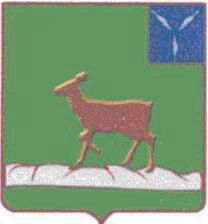 ИВАНТЕЕВСКОЕ РАЙОННОЕ СОБРАНИЕИВАНТЕЕВСКОГО МУНИЦИПАЛЬНОГО РАЙОНАСАРАТОВСКОЙ ОБЛАСТИЧетвертое  заседаниеРЕШЕНИЕ №30от 25 декабря 2023 годас. ИвантеевкаО внесении изменений и дополненийв решение районного Собрания от 23 декабря 2022 года № 69«О бюджете Ивантеевского муниципального района на 2023 год и на плановый период 2024 и 2025 годов»На основании статьи 19 Устава Ивантеевского  муниципального района Ивантеевское  районное Собрание РЕШИЛО:  1. Внести в решение Ивантеевского районного Собрания  от 23 декабря 2022 года № 69 «О бюджете Ивантеевского муниципального района на 2023 год и на плановый период 2024 и 2025 годов» с учетом изменений от 23 января 2023 года № 1, от 3 марта 2023 года № 5, от 14 марта 2023 года № 17, от 21 апреля 2023 года № 20, от 24 мая 2023 года № 27, от 28 июля 2023 года № 33, от 30 августа 2023 года № 41, от 04 октября 2023 года № 10, от 27 октября 2023 года № 15, от 22 ноября 2023 года № 21  следующие изменения и дополнения:  1.1. В пункте 1 в части 1: в подпункте 1 цифру «592151,6» заменить цифрой «584126,6»;в подпункте 2 цифру «602737,5» заменить цифрой «594712,4»;в подпункте 3 цифру «9,3» заменить цифрой «9,7»;в подпункте 4 цифру «1390,0» заменить цифрой «1248,8».1.2. В пункте 5 в части 1: в подпункте 2 слова «на 2023 год в сумме 4989,8 тыс. руб.» заменитьсловами «на 2023 год в сумме 4944,2тыс. руб.».1.3. Приложения 1,3,4,5,6,7 изложить в следующей редакции (прилагаются).    2. Настоящее решение разместить на официальном сайте администрации Ивантеевского муниципального района Саратовской области в сети «Интернет» и обнародовать в районном муниципальном учреждении культуры «Ивантеевская межпоселенческая центральная библиотека» и сельских филиалах.3. Контроль за выполнением решения возложить на председателя постоянной комиссии по бюджетно-финансовой политике, экономическому развитию района Тюсина А.Н.4. Настоящее решение вступает в силу с момента его опубликования (обнародования).Председатель Ивантеевскогорайонного Собрания 	                                                                   А.М. НелинГлава Ивантеевского муниципального района Саратовской области                                                                       В.В. Басов                                                                                                          Приложение №1 к решению районного Собранияот 25.12.2023 г. №30«О внесении изменений и дополненийв решение районного Собрания от 23 декабря 2022 года № 69«О бюджете Ивантеевского муниципального района на 2023 год и на плановый период 2024 и 2025 годов» Безвозмездные поступления в бюджет Ивантеевского муниципального района на 2023 год и на плановый период 2024 и 2025 годов    тыс. руб.Председатель Ивантеевскогорайонного Собрания 	                                                                  	 	А.М. НелинГлава Ивантеевского муниципального района Саратовской области                                                                       	 В.В. Басов  Приложение № 3 к решению районного Собранияот 25.12.2023 г. №30«О внесении изменений и дополненийв решение районного Собрания от 23 декабря 2022 года № 69«О бюджете Ивантеевского муниципального района на 2023 год и на плановый период 2024 и 2025 годов»Ведомственная структура расходов бюджетаИвантеевского муниципального района на 2023 год и на плановый период                                    2024 и 2025 годовтыс. руб.Председатель Ивантеевскогорайонного Собрания 	                                                                  	 		       А.М. НелинГлава Ивантеевского муниципального района Саратовской области                                                                                                        В.В. Басов                                                                  Приложение № 4 к решению районного Собранияот 25.12.2023 г. №30«О внесении изменений и дополненийв решение районного Собрания от 23 декабря 2022 года № 69«О бюджете Ивантеевского муниципального района на 2023 год и на плановый период 2024 и 2025 годов»Распределение бюджетных ассигнований бюджета Ивантеевского муниципального района на 2023 год и на плановый период 2024 и 2025 годов по разделам, подразделам, целевым статьям (муниципальным программам района и непрограммным направлениям деятельности), группам видов расходов, классификации расходов бюджета муниципального районатыс. руб.Председатель Ивантеевскогорайонного Собрания 	                                                                  	 		  А.М. НелинГлава Ивантеевского муниципального района Саратовской области                                                                                                        		В.В. Басов  Приложение № 5 к решению районного Собранияот 25.12.2023 г. №30«О внесении изменений и дополненийв решение районного Собрания от 23 декабря 2022 года № 69«О бюджете Ивантеевского муниципального района на 2023 год и на плановый период 2024 и 2025 годов»Распределение бюджетных ассигнований бюджета Ивантеевского муниципального района на 2023 год и на плановый период 2024 и 2025 годов по целевым статьям (муниципальным программам района и не программным направлениям деятельности), группам видов расходов классификации расходов бюджета муниципального района                                                                                                                                         тыс. руб.     Председатель Ивантеевскогорайонного Собрания 	                                                                  	 		    А.М. НелинГлава Ивантеевского муниципального района Саратовской области                                                                                                            В.В. Басов  Приложение № 6 к решению районного Собранияот 25.12.2023 г. №30«О внесении изменений и дополненийв решение районного Собрания от 23 декабря 2022 года № 69«О бюджете Ивантеевского муниципального района на 2023 год и на плановый период 2024 и 2025 годов»Случаи предоставления и распределение бюджетных ассигнований на предоставление субсидий юридическим лицам (кроме некоммерческих организаций), индивидуальным предпринимателям, физическим лицам –производителям товаров, работ, услуг на 2023 год и на плановый период 2024 и 2025 годовПредседатель Ивантеевскогорайонного Собрания 	                                                                  	 	           А.М. НелинГлава Ивантеевского муниципального района Саратовской области                                                                                                 В.В. Басов    	Приложение № 7 к решению районного Собранияот 25.12.2023 г. №30«О внесении изменений и дополненийв решение районного Собрания от 23 декабря 2022 года № 69«О бюджете Ивантеевского муниципального района на 2023 год и на плановый период 2024 и 2025 годов»Бюджетные ассигнования на предоставление межбюджетныхтрансфертов из бюджета Ивантеевского муниципального района бюджетам поселений на 2023 год и на плановый период 2024 и 2025 годов(тыс. рублей)Председатель Ивантеевскогорайонного Собрания 	                                                                  	 	    А.М. НелинГлава Ивантеевского муниципального района Саратовской области                                                                                                 В.В. Басов  Код бюджетной классификацииНаименование доходов2023 год2024 год2025 год2 00 00000 00 0000 000Безвозмездные поступления474968,3303638,3296421,42 02 00000 00 0000 000Безвозмездные поступления от других бюджетов бюджетной системы Российской Федерации474930,5303638,3296421,42 02 10000 00 0000 150Дотации бюджетам бюджетной системы Российской Федерации83547,723146,222193,12 02 15001 00 0000 150Дотации на выравнивание бюджетной обеспеченности33494,523146,222193,12 02 15001 05 0000 150Дотации бюджетам муниципальных районов на выравнивание бюджетной обеспеченности из бюджета субъекта Российской Федерации 33494,523146,222193,12 02 15002 00 0000 150Дотации бюджетам на поддержку мер по обеспечению сбалансированности бюджетов50053,22 02 15002 05 0000 150Дотации бюджетам муниципальных районов на поддержку мер по обеспечению сбалансированности бюджетов 50053,22 02 20 000 00 0000 150Субсидии бюджетам бюджетной системы Российской Федерации (межбюджетные субсидии)98985,322254,421425,2 202 29999 05 0078 150Субсидии бюджетам муниципальных районов области на сохранение достигнутых показателей повышения оплаты труда отдельных категорий работников бюджетной сферы26929,3 202 29999 05 0086 150Субсидии бюджетам муниципальных районов области на проведение капитального и текущего ремонтов муниципальных образовательных организаций7000,02 02 25171 05 0000 150Субсидии бюджетам муниципальныхрайонов на оснащение (обновлениематериально-технической базы)оборудованием, средствами обучения ивоспитания образовательных организаций различных типов для реализации дополнительных общеразвивающих программ, для создания информационныхсистем в образовательных организациях62,12 02 29999 05 0108 150Субсидии бюджетам муниципальных районов на обеспечение условий для функционирования центров образования естественно-научной и технологической направленностей в общеобразовательных организациях6904,08003,19157,32 02 29999 05 0111 150Субсидии бюджетам муниципальных районов на обеспечение условий для внедрения цифровой образовательной среды в общеобразовательных организациях104,4104,42 02 25213 05 0000 150Субсидии бюджетам муниципальныхрайонов на обновление материально-технической базы образовательныхорганизаций для внедрения цифровойобразовательной среды и развитияцифровых навыков обучающихся13664,52 02 25304 05 0000 150Субсидии бюджетам муниципальных районов на организацию бесплатного горячего питания обучающихся, получающих начальное общее образование в государственных и муниципальных образовательных организациях6754,66754,66669,12 02 25172 05 0000 150Субсидии бюджетам муниципальныхрайонов на оснащение (обновлениематериально-технической базы)оборудованием, средствами обучения ивоспитания общеобразовательныхорганизаций, в том числе осуществляющих образовательную деятельность по адаптированным основным общеобразовательным программам1843,52 02 29999 05 0087 150Субсидии бюджетам муниципальных районов области на обеспечение условий для создания центров образования цифрового и гуманитарного профилей5357,15494,45494,4 202 25519 05 0000 150Субсидии бюджетам муниципальных районов  на поддержку отрасли культуры105,554,42 02 25750 05 0000 150Субсидии бюджетам муниципальных районов  на реализацию мероприятий по модернизации школьных систем образования23772,22 02 29999 05 0120 150Субсидии бюджетам муниципальных районов области на обеспечение условий для реализации мероприятий по модернизации школьных систем образования5436,02 02 29999 05 0126 150Субсидии бюджетам муниципальных районов области на проведение капитальных и текущих ремонтов спортивных залов муниципальныхобразовательных организаций3000,0Субвенции бюджетам бюджетной системы Российской Федерации258269,4246810,8246876,22 02 30024 05 0001 150Субвенции бюджетам муниципальных районов области на финансовое обеспечение образовательной деятельности муниципальных общеобразовательных  учреждений198065,1182284,4182284,42 02 30024 05 0003 150Субвенции бюджетам муниципальных районов области на осуществление органами местного самоуправления государственных полномочий по созданию и организации деятельности комиссий по делам несовершеннолетних и защите их прав394,0394,0394,02 02 30024 05 0007 150Субвенции бюджетам муниципальных районов области на исполнение государственных полномочий по расчету и предоставлению дотаций поселениям719,2774,3820,3202 30024 05 0008 150Субвенции бюджетам муниципальных районов области на осуществление органами местного самоуправления государственных полномочий по образованию и обеспечению деятельности административных комиссий, определению перечня должностных лиц, уполномоченных составлять протоколы об административных правонарушениях394,0394,0394,02 02 30024 05 0009 150Субвенции бюджетам муниципальных районов на осуществление органами местного самоуправления отдельных государственных полномочий по осуществлению деятельности по опеке и попечительству в отношении несовершеннолетних граждан  в части расходов на оплату труда, уплату страховых взносов по обязательному социальному страхованию в государственные внебюджетные фонды Российской Федерации,  обеспечение деятельности штатных работников394,0394,0394,02 02 30024 05 0010 150Субвенции бюджетам муниципальных районов области на осуществление органами местногосамоуправления государственных полномочий по организации предоставления гражданам субсидий на оплату жилого помещения и коммунальных услуг394,0394,0394,02 02 30024 05 0012 150Субвенции бюджетам муниципальных районов области на осуществление органами местного самоуправления государственных полномочий по организации предоставления компенсации родительской платы  за присмотр и уход за детьми в образовательных организациях, реализующих основную общеобразовательную программу дошкольного образования149,8 149,8149,82 02 30024 05 0014 150Субвенции бюджетам муниципальных районов области на компенсацию родительской платы за присмотр и уход за детьми в образовательных организациях, реализующих основную общеобразовательную программу дошкольного образования2456,43214,43214,42 02 30024 05 0016 150Субвенции бюджетам муниципальных районов области  на осуществление органами местного самоуправления   государственных полномочий по предоставлению гражданам субсидий на оплату жилого помещения и коммунальных услуг387,4463,0482,42 02 30024 05 0027 150Субвенции бюджетам муниципальных районов области на предоставление питания отдельным категориям обучающихся в муниципальных образовательных организациях, реализующих образовательные программы начального общего, основного общего и среднего общего образования2408,33268,33268,32 02 30024 05 0028 150Субвенции бюджетам муниципальных районов области на частичное финансирование расходов на присмотр и уход за детьми дошкольного возраста в муниципальных образовательных организациях, реализующих основную общеобразовательную программу дошкольного образования756,3856,3856,32 02 30024 05 0029 150Субвенции бюджетам муниципальных районов области на осуществление органами местного самоуправления государственных полномочий по организации предоставления питания отдельным категориям обучающихся в муниципальных образовательных организациях, реализующих образовательные программы начального общего, основного общего и среднего общего образования, и частичному финансированию расходов на присмотр и уход за детьми дошкольного возраста в муниципальных образовательных организациях, реализующих основную общеобразовательную программу дошкольного образования116,6116,6116,62 02 30024 05 0037 150Субвенции бюджетам муниципальных районов области  на финансовое обеспечение образовательной деятельности муниципальных дошкольных  образовательных  организаций40641,543156,643156,62 02 30024 05 0038 150Субвенции бюджетам муниципальных районов на осуществление органами местного самоуправления отдельных государственных полномочий по осуществлению деятельности по опеке и попечительству в отношении несовершеннолетних граждан в части расходов на обеспечение деятельности по сохранению, содержанию и ремонту пустующих жилых помещений, закрепленных за детьми-сиротами и детьми, оставшимися без попечения родителей 89,32 02 30024 05 0043 150Субвенции бюджетам муниципальных районов области  на осуществление органами местного самоуправления отдельных государственных полномочий по организации проведения мероприятий при осуществлении деятельности по обращению с животными без владельцев74,974,974,92 02 30024 05 0045 150Субвенции бюджетам муниципальных районов области  на компенсацию стоимости горячего питания родителям (законным представителям) обучающихся по образовательным программам начального общего образования на дому детей-инвалидов и детей, нуждающихся в длительном лечении, которые по состоянию здоровья временно или постоянно не могут посещать образовательные организации	19,419,419,42 02 35303 05 0000 150Субвенции бюджетам муниципальных районов на ежемесячное денежное вознаграждение за классное руководство педагогическим работникам государственных и муниципальных общеобразовательных организаций10807,810856,310856,32 02 35120 05 0000150Субвенции бюджетам муниципальных районов на осуществление полномочий по составлению (изменению) списков кандидатов в присяжные заседатели федеральных судов общей юрисдикции в Российской Федерации1,40,50,5 2 02 40000 00 0000 150Иные межбюджетные трансферты34128,111426,95926,9 2 02 40014 05 0000 150Межбюджетные трансферты, передаваемые бюджетам муниципальных районов из бюджетов поселений на осуществление части полномочий по решению вопросов местного значения в соответствии с заключенными соглашениями3415,53415,53415,52 02 49999 05 0015 150Межбюджетные трансферты, передаваемые бюджетам муниципальных районов области на размещение социально значимой информации в печатных средствах массовой информации, учрежденных органами местного самоуправления и в сетевых изданиях, учрежденных данными печатными средствами массовой информации.904,1496,8496,82 02 49999 05 0020 150Межбюджетные трансферты, передаваемые бюджетам муниципальных районов области на осуществление мероприятий в области энергосбережения и повышения энергетической эффективности5500,02 02 49999 05 0067 150Межбюджетные трансферты, передаваемые бюджетам муниципальных районов области на оснащение и укрепление материально-технической базы образовательных организаций2662,02 02 49999 05 0070 150Межбюджетные трансферты, передаваемые бюджетам муниципальных районов области на проведение капитального и текущего ремонтов, техническое оснащение муниципальных учреждений культурно-досугового типа1000,02 02 45179 0 50000 150Межбюджетные трансферты, передаваемые бюджетам муниципальных районов на проведение мероприятий по обеспечению деятельности советников директора по воспитанию и взаимодействию с детскими общественными объединениями в общеобразовательных организациях2043,72014,62014,62 02 49999 05 0026 150 Межбюджетные трансферты, передаваемые бюджетам муниципальных районов области на содействие в уточнении сведений о границах населенных пунктов и территориальных зон в Едином государственном реестре недвижимости 2225,02 02 49999 05 0006 150Межбюджетные трансферты, передаваемые бюджетам муниципальных районов области за счет средств резервного фонда Правительства Саратовской области350,02 02 49999 05 0076 150Межбюджетные трансферты, передаваемые бюджетам муниципальных районов области на проведение работ по благоустройству школьных территорий и подведение инженерных сетей к объектам образования 1567,72 02 49999 05 0106 150Межбюджетные трансферты, передаваемые бюджетам муниципальных районов области на оказание содействия органам местного самоуправления в организации деятельности по военно-патриотическому воспитанию граждан158,62 02 49999 05 0013 150Межбюджетные трансферты, передаваемые бюджетам муниципальных районов области в целях обеспечения надлежащего осуществления полномочий по решению вопросов местного значения13835,02 02 49999 05 0017 150Межбюджетные трансферты, передаваемые бюджетам  муниципальных районов области на стимулирование (поощрение) социально-экономического развития4218,22 02 49999 05 0080 150Межбюджетные трансферты, передаваемые бюджетам муниципальных районов области  за  достижение показателей деятельности1748,32 19 00000 05 0000 150Возврат остатков субсидий, субвенций и иных межбюджетных трансфертов, имеющих целевое назначение, прошлых лет из бюджетов муниципальных районов-109,22 19 25750 05 0000 150Возврат остатков субсидий на реализацию мероприятий по модернизации школьных систем образования из бюджетов муниципальных районов-25,52 19 60010 05 0000 150Возврат прочих остатков субсидий, субвенций и иных межбюджетных трансфертов, имеющих целевое назначение, прошлых лет из бюджетов муниципальных районов-83,72 07 00000 00 0000 150Прочие безвозмездные поступления147,02 07 05030 05 0000 150Прочие безвозмездные поступления в бюджеты муниципальных районов147,0ИтогоИтого474968,3303638,3296421,3НаименованиеКодРаз-делПод-разделЦелевая статьяВид расходов2023 г.2024 г.2025 г.НаименованиеКодРаз-делПод-разделЦелевая статьяВид расходов2023 г.2024 г.2025 г.123456789Отдел культуры и кино администрации Ивантеевского муниципального района05778 237,028 637,727 502,8КУЛЬТУРА, КИНЕМАТОГРАФИЯ0570878 237,028 637,727 502,8Культура057080164 848,124 081,522 946,6Муниципальная программа «Развитие культуры  Ивантеевского муниципального района »057080182 0 00 0000064 848,124 081,522 946,6Подпрограмма «Развитие библиотечно-информационного обслуживания населения»057080182 1 00 0000017 066,64 844,44 790,0Основное мероприятие "Оказание муниципальных услуг населению библиотеками района"057080182 1 01 000006 977,74 750,04 750,0Расходы на выполнение муниципальных заданий муниципальными бюджетами и автономными учреждениями057080182 1 01 041006 305,94 750,04 750,0Предоставление субсидий бюджетным, автономным учреждениям и иным некоммерческим организациям057080182101041006006 305,94 750,04 750,0Обеспечение надлежащего осуществления полномочий по решению вопросов местного значения057080182 1 01 79200671,80,00,0Предоставление субсидий бюджетным, автономным учреждениям и иным некоммерческим организациям05708018210179200600671,80,00,0Основное мероприятие "Комплектование книжных фондов муниципальных общедоступных библиотек"057080182 1 02 00000184,494,440,0Государственная поддержка отрасли культуры (комплектование книжных фондов муниципальных общедоступных библиотек)057080182 1 02 L519154,554,40,0Предоставление субсидий бюджетным, автономным учреждениям и иным некоммерческим организациям057080182102L519160054,554,40,0Реализация основного мероприятия057080182 1 02 Z0000129,940,040,0Предоставление субсидий бюджетным, автономным учреждениям и иным некоммерческим организациям057080182102Z0000600129,940,040,0Основное мероприятие "Сохранение достигнутых показателей повышения оплаты труда отдельных категорий работников бюджетной сферы"057080182 1 05 000009 904,50,00,0Обеспечение сохранения достигнутых показателей повышения оплаты труда отдельных категорий работников бюджетной сферы057080182 1 05 725009 543,50,00,0Предоставление субсидий бюджетным, автономным учреждениям и иным некоммерческим организациям057080182105725006009 543,50,00,0Обеспечение сохранения достигнутых показателей повышения оплаты труда отдельных категорий работников бюджетной сферы за счет средств местного бюджета057080182 1 05 S2500361,00,00,0Предоставление субсидий бюджетным, автономным учреждениям и иным некоммерческим организациям057080182105S2500600361,00,00,0Подпрограмма« Развитие и организация культурного досуга, массового отдыха населения, народного и художественного творчества»057080182 2 00 0000047 781,519 237,118 156,6Основное мероприятие "Оказание муниципальных услуг населению культурно-досуговыми учреждениями (клубами)"057080182 2 01 0000031 318,518 337,117 256,6Расходы на выполнение муниципальных заданий муниципальными бюджетными и автономными учреждениями057080182 2 01 0410026 897,118 337,117 256,6Предоставление субсидий бюджетным, автономным учреждениям и иным некоммерческим организациям0570801822010410060026 897,118 337,117 256,6Обеспечение надлежащего осуществления полномочий по решению вопросов местного значения057080182 2 01 792004 421,40,00,0Предоставление субсидий бюджетным, автономным учреждениям и иным некоммерческим организациям057080182201792006004 421,40,00,0Основное мероприятие "Организация и проведение мероприятий, посвященных государственным, календарным праздникам, значимым событиям и памятным датам "057080182 2 02 00000475,8200,0200,0Реализация основного мероприятия057080182 2 02 Z0000475,8200,0200,0Предоставление субсидий бюджетным, автономным учреждениям и иным некоммерческим организациям057080182202Z0000600475,8200,0200,0Основное мероприятие "Укрепление материально-технической базы"057080182 2 03 000001 415,9700,0700,0Проведение капитального и текущего ремонтов, техническое оснащение муниципальных учреждений культурно-досугового типа057080182 2 03 740201 000,00,00,0Предоставление субсидий бюджетным, автономным учреждениям и иным некоммерческим организациям057080182203740206001 000,00,00,0Иные межбюджетные трансферты за счет средств, выделяемых из резервного фонда Правительства Саратовской, на укрепление материально-технической базы муниципальных учреждений культуры057080182 2 03 7999У80,00,00,0Предоставление субсидий бюджетным, автономным учреждениям и иным некоммерческим организациям0570801822037999У60080,00,00,0Реализация основного мероприятия057080182 2 03 Z0000335,9700,0700,0Предоставление субсидий бюджетным, автономным учреждениям и иным некоммерческим организациям057080182203Z0000600335,9700,0700,0Основное мероприятие "Сохранение достигнутых показателей повышения оплаты труда отдельных категорий работников бюджетной сферы"057080182 2 05 0000014 520,30,00,0Обеспечение сохранения достигнутых показателей повышения оплаты труда отдельных категорий работников бюджетной сферы057080182 2 05 7250014 048,40,00,0Предоставление субсидий бюджетным, автономным учреждениям и иным некоммерческим организациям0570801822057250060014 048,40,00,0Обеспечение сохранения достигнутых показателей повышения оплаты труда отдельных категорий работников бюджетной сферы за счет средств местного бюджета057080182 2 05 S2500471,90,00,0Предоставление субсидий бюджетным, автономным учреждениям и иным некоммерческим организациям057080182205S2500600471,90,00,0Реализация муниципального проекта (программы) в целях выполнения задач федерального проекта "Творческие люди"057080182 2 A2 0000051,00,00,0Государственная поддержка отрасли культуры (государственная поддержка лучших работников сельских учреждений культуры)057080182 2 A2 5519451,00,00,0Предоставление субсидий бюджетным, автономным учреждениям и иным некоммерческим организациям0570801822A25519460051,00,00,0Другие вопросы в области культуры, кинематографии057080413 388,94 556,24 556,2Выполнение функций органами местного самоуправления057080491 0 00 000001 418,9524,0524,0Обеспечение деятельности органов местного самоуправления057080491 3 00 000001 418,9524,0524,0Расходы на обеспечение функций центрального аппарата057080491 3 00 022001 418,9524,0524,0Расходы на выплаты персоналу в целях обеспечения выполнения функций государственными (муниципальными) органами, казенными учреждениями, органами управления государственными внебюджетными фондами057080491300022001001 418,8520,8520,8Закупка товаров, работ и услуг для обеспечения государственных (муниципальных) нужд057080491300022002000,02,02,0Иные бюджетные ассигнования057080491300022008000,11,21,2Обеспечение деятельности учреждений (оказание муниципальных услуг, выполнение работ)057080493 0 00 0000011 970,04 032,24 032,2Расходы на обеспечение деятельности муниципальных казенных учреждений057080493 0 00 0420010 628,24 032,24 032,2Расходы на выплаты персоналу в целях обеспечения выполнения функций государственными (муниципальными) органами, казенными учреждениями, органами управления государственными внебюджетными фондами0570804930000420010010 409,13 906,03 906,0Закупка товаров, работ и услуг для обеспечения государственных (муниципальных) нужд05708049300004200200219,1125,0125,0Иные бюджетные ассигнования057080493000042008000,01,21,2Обеспечение надлежащего осуществления полномочий по решению вопросов местного значения057080493 0 00 792001 341,80,00,0Расходы на выплаты персоналу в целях обеспечения выполнения функций государственными (муниципальными) органами, казенными учреждениями, органами управления государственными внебюджетными фондами057080493000792001001 341,80,00,0Управление образованием  администрации Ивантеевского муниципального района074420 115,7312 151,5304 420,8Образование07407417 586,8308 917,7301 187,0Дошкольное образование074070164 416,152 330,952 321,9Муниципальная программа «Развитие образования  Ивантеевского муниципального  района»074070183 0 00 0000064 416,152 330,952 321,9Подпрограмма «Развитие  системы дошкольного образования»074070183 1 00 0000064 416,152 330,952 321,9Основное мероприятие "Оказание муниципальной услуги по реализации основных общеобразовательных программ дошкольного образования» 074070183 1 01 0000059 479,752 330,952 321,9Расходы на выполнение муниципальных заданий муниципальными и автономными учреждениями074070183 1 01 0410016 031,58 318,08 309,0Предоставление субсидий бюджетным, автономным учреждениям и иным некоммерческим организациям0740701831010410060016 031,58 318,08 309,0Средства  резервного фонда администрации Ивантеевского муниципального района074070183 1 01 08800211,20,00,0Предоставление субсидий бюджетным, автономным учреждениям и иным некоммерческим организациям07407018310108800600211,20,00,0Финансовое обеспечение образовательной деятельности муниципальных дошкольных образовательных организаций074070183 1 01 7670040 641,543 156,643 156,6Предоставление субсидий бюджетным, автономным учреждениям и иным некоммерческим организациям0740701831017670060040 641,543 156,643 156,6Частичное финансирование расходов на присмотр и уход за детьми дошкольного возраста в муниципальных образовательных организациях, реализующих основную общеобразовательную программу дошкольного образования074070183 1 01 76900469,8856,3856,3Предоставление субсидий бюджетным, автономным учреждениям и иным некоммерческим организациям07407018310176900600469,8856,3856,3Стимулирование (поощрение) социально-экономического развития муниципалитетов074070183 1 01 7811046,40,00,0Предоставление субсидий бюджетным, автономным учреждениям и иным некоммерческим организациям0740701831017811060046,40,00,0Обеспечение надлежащего осуществления полномочий по решению вопросов местного значения074070183 1 01 792001 909,50,00,0Предоставление субсидий бюджетным, автономным учреждениям и иным некоммерческим организациям074070183101792006001 909,50,00,0Оснащение и укрепление материально-технической базы образовательных организаций за счет средств местного бюджета074070183 1 01 S9Г40169,80,00,0Предоставление субсидий бюджетным, автономным учреждениям и иным некоммерческим организациям074070183101S9Г40600169,80,00,0Основное мероприятие "Укрепление материально-технической базы" 074070183 1 02 000003 643,40,00,0Проведение капитального и текущего ремонтов муниципальных образовательных организаций074070183 1 02 72Г003 000,00,00,0Закупка товаров, работ и услуг для обеспечения государственных (муниципальных) нужд07407018310272Г002003 000,00,00,0Оснащение и укрепление материально-технической базы образовательных организаций074070183 1 02 79Г40471,00,00,0Предоставление субсидий бюджетным, автономным учреждениям и иным некоммерческим организациям07407018310279Г40600471,00,00,0Проведение капитального и текущего ремонтов муниципальных образовательных организаций за счет средств местного бюджета074070183 1 02 S2Г0092,80,00,0Закупка товаров, работ и услуг для обеспечения государственных (муниципальных) нужд074070183102S2Г0020092,80,00,0Реализация основного мероприятия074070183 1 02 Z000079,60,00,0Предоставление субсидий бюджетным, автономным учреждениям и иным некоммерческим организациям074070183102Z000060079,60,00,0Основное мероприятие "Обеспечение условий безопасности объектов образовательных учреждений074070183 1 04 000001 293,00,00,0Оснащение и укрепление материально-технической базы образовательных организаций за счет средств местного бюджета074070183 1 04 S9Г40301,20,00,0Предоставление субсидий бюджетным, автономным учреждениям и иным некоммерческим организациям074070183104S9Г40600301,20,00,0Реализация основного мероприятия074070183 1 04 Z0000991,80,00,0Предоставление субсидий бюджетным, автономным учреждениям и иным некоммерческим организациям074070183104Z0000600991,80,00,0Общее образование0740702313 543,9238 272,8230 551,1Муниципальная программа «Развитие образования  Ивантеевского муниципального  района»074070283 0 00 00000313 543,9238 272,8230 551,1Подпрограмма "Развитие системы общего образования"074070283 2 00 00000313 543,9238 272,8230 551,1Основное мероприятие "Оказание муниципальной услуги по реализации основных общеобразовательных программ начального общего, основного общего, среднего общего образования "074070283 2 01 00000225 385,0195 948,2194 501,3Расходы на выполнение муниципальных заданий муниципальными бюджетными и автономными учреждениями 074070283 2 01 0410023 493,413 663,812 216,9Предоставление субсидий бюджетным, автономным учреждениям и иным некоммерческим организациям0740702832010410060023 493,413 663,812 216,9Частичное финансирование расходов на присмотр и уход за детьми дошкольного возраста в муниципальных образовательных организациях, реализующих основную общеобразовательную программу дошкольного образования074070283 2 01 76900286,50,00,0Предоставление субсидий бюджетным, автономным учреждениям и иным некоммерческим организациям07407028320176900600286,50,00,0Финансовое обеспечение образовательной деятельности муниципальных общеобразовательных учреждений074070283 2 01 77000198 065,1182 284,4182 284,4Предоставление субсидий бюджетным, автономным учреждениям и иным некоммерческим организациям07407028320177000600198 065,1182 284,4182 284,4Стимулирование (поощрение) социально-экономического развития муниципалитетов074070283 2 01 78110218,90,00,0Предоставление субсидий бюджетным, автономным учреждениям и иным некоммерческим организациям07407028320178110600218,90,00,0Обеспечение надлежащего осуществления полномочий по решению вопросов местного значения074070283 2 01 792002 097,90,00,0Предоставление субсидий бюджетным, автономным учреждениям и иным некоммерческим организациям074070283201792006002 097,90,00,0Оснащение и укрепление материально-технической базы образовательных организаций за счет средств местного бюджета074070283 2 01 S9Г401 223,20,00,0Предоставление субсидий бюджетным, автономным учреждениям и иным некоммерческим организациям074070283201S9Г406001 223,20,00,0Основное мероприятие "Укрепление и развитие материально-технической базы"074070283 2 02 0000010 566,30,00,0Проведение капитального и текущего ремонта муниципальных образовательных организаций074070283 2 02 72Г004 000,00,00,0Закупка товаров, работ и услуг для обеспечения государственных (муниципальных) нужд07407028320272Г002004 000,00,00,0Проведение капитальных и текущих ремонтов спортивных залов муниципальных образовательных организаций074070283 2 02 72Г053 000,00,00,0Закупка товаров, работ и услуг для обеспечения государственных (муниципальных) нужд07407028320272Г052003 000,00,00,0Стимулирование (поощрение) социально-экономического развития муниципалитетов074070283 2 02 78110259,90,00,0Закупка товаров, работ и услуг для обеспечения государственных (муниципальных) нужд07407028320278110200259,90,00,0Иные межбюджетные трансферты за счет средств, выделяемых из резервного фонда Правительства Саратовской области, на укрепление материально-технической базы муниципальных образовательных организаций074070283 2 02 79994120,00,00,0Предоставление субсидий бюджетным, автономным учреждениям и иным некоммерческим организациям07407028320279994600120,00,00,0Оснащение и укрепление материально-технической базы образовательных организаций074070283 2 02 79Г401 764,00,00,0Предоставление субсидий бюджетным, автономным учреждениям и иным некоммерческим организациям07407028320279Г406001 764,00,00,0Проведение капитального и текущего ремонта муниципальных образовательных организаций за счет средств местного бюджета074070283 2 02 S2Г00123,70,00,0Закупка товаров, работ и услуг для обеспечения государственных (муниципальных) нужд074070283202S2Г00200123,70,00,0Проведение капитальных и текущих ремонтов спортивных залов муниципальных образовательных организаций за счет средств местного бюджета074070283 2 02 S2Г0592,80,00,0Закупка товаров, работ и услуг для обеспечения государственных (муниципальных) нужд074070283202S2Г0520092,80,00,0Оснащение и укрепление материально-технической базы образовательных организаций за счет средств местного бюджета074070283 2 02 S9Г40217,60,00,0Предоставление субсидий бюджетным, автономным учреждениям и иным некоммерческим организациям074070283202S9Г40600217,60,00,0Реализация основного мероприятия074070283 2 02 Z0000988,30,00,0Закупка товаров, работ и услуг для обеспечения государственных (муниципальных) нужд074070283202Z0000200424,10,00,0Предоставление субсидий бюджетным, автономным учреждениям и иным некоммерческим организациям074070283202Z0000600564,20,00,0Основное мероприятие "Обеспечение условий безопасности объектов образовательных учреждений"074070283 2 05 00000646,5500,0500,0Оснащение и укрепление материально-технической базы образовательных организаций за счет средств местного бюджета074070283 2 05 S9Г40323,30,00,0Предоставление субсидий бюджетным, автономным учреждениям и иным некоммерческим организациям074070283205S9Г40600323,30,00,0Реализация основного мероприятия074070283 2 05 Z0000323,2500,0500,0Предоставление субсидий бюджетным, автономным учреждениям и иным некоммерческим организациям074070283205Z0000600323,2500,0500,0Основное мероприятие  "Мероприятия, направленные на энергосбережение и повышение энергетической эффективности использования энергетических ресурсов"074070283 2 06 000000,05 500,00,0Осуществление мероприятий в области энергосбережения и повышения энергетической эффективности074070283 2 06 79Б000,05 500,00,0Предоставление субсидий бюджетным, автономным учреждениям и иным некоммерческим организациям07407028320679Б006000,05 500,00,0Основное мероприятие ""Развитие кадрового потенциала системы общего образования"074070283 2 08 0000010 807,810 856,310 856,3Ежемесячное денежное вознаграждение за классное руководство педагогическим работникам государственных и муниципальных общеобразовательных организаций074070283 2 08 R303010 807,810 856,310 856,3Предоставление субсидий бюджетным, автономным учреждениям и иным некоммерческим организациям074070283208R303060010 807,810 856,310 856,3Основное мероприятие "Организация предоставления питания отдельным категориям обучающихся в муниципальных образовательных организациях, реализующих образовательные программы начального общего, основного общего и среднего общего образования»074070283 2 09 000009 432,710 022,99 937,4Средства резервного фонда администрации Ивантеевского муниципального района074070283 2 09 08800269,80,00,0Предоставление субсидий бюджетным, автономным учреждениям и иным некоммерческим организациям07407028320908800600269,80,00,0Предоставление питания отдельным категориям обучающихся в муниципальных образовательных организациях, реализующих образовательные программы начального общего, основного общего и среднего общего образования074070283 2 09 772002 408,33 268,33 268,3Предоставление субсидий бюджетным, автономным учреждениям и иным некоммерческим организациям074070283209772006002 408,33 268,33 268,3Организация бесплатного горячего питания обучающихся, получающих начальное общее образование в муниципальных общеобразовательных организациях074070283 2 09 L30406 754,66 754,66 669,1Предоставление субсидий бюджетным, автономным учреждениям и иным некоммерческим организациям074070283209L30406006 754,66 754,66 669,1Основное мероприятие "Благоустройство территорий общеобразовательных организаций"074070283 2 10 000001 567,70,00,0Проведение работ по благоустройству школьных территорий и подведение инженерных сетей к объектам образования074070283 2 10 789681 567,70,00,0Закупка товаров, работ и услуг для обеспечения государственных (муниципальных) нужд074070283210789682001 567,70,00,0Основное мероприятие "Строительство, реконструкция и модернизация существующей инфраструктуры общего образования"074070283 2 11 0000029 212,30,00,0Реализация мероприятий по модернизации школьных систем образования074070283 2 11 L750023 772,20,00,0Закупка товаров, работ и услуг для обеспечения государственных (муниципальных) нужд074070283211L750020023 772,20,00,0Обеспечение условий для реализации мероприятий по модернизации школьных систем образования074070283 2 11 W75005 436,00,00,0Закупка товаров, работ и услуг для обеспечения государственных (муниципальных) нужд074070283211W75002005 436,00,00,0Реализация основного мероприятия074070283 2 11 Z00004,10,00,0Закупка товаров, работ и услуг для обеспечения государственных (муниципальных) нужд074070283211Z00002004,10,00,0Реализация муниципального проекта (программы) в целях выполнения задач федерального проекта "Современная школа"074070283 2 E1 0000012 261,115 341,014 651,7Оснащение (обновление материально-технической базы) оборудованием, средствами обучения и воспитания общеобразовательных 
организаций, в том числе осуществляющих образовательную деятельность по адаптированным основным общеобразовательным программам074070283 2 E1 517200,01 843,50,0Закупка товаров, работ и услуг для обеспечения государственных (муниципальных) нужд0740702832E1517202000,01 843,50,0Обеспечение условий для создания центров образования цифрового и гуманитарного профилей (в рамках достижения соответствующих результатов федерального проекта) (за исключением расходов на оплату труда с начислениями)074070283 2 E1 U1131240,0840,0840,0Предоставление субсидий бюджетным, автономным учреждениям и иным некоммерческим организациям0740702832E1U1131600240,0840,0840,0Обеспечение условий для создания центров образования цифрового и гуманитарного профилей (в рамках достижения соответствующих результатов федерального проекта) (в части расходов на оплату труда с начислениями)074070283 2 E1 U11375 117,14 654,44 654,4Предоставление субсидий бюджетным, автономным учреждениям и иным некоммерческим организациям0740702832E1U11376005 117,14 654,44 654,4Обеспечение условий для функционирования центров образования естественно-научной и технологической направленностей в общеобразовательных организациях ( в рамках достижения соответствующих результатов федерального проекта) (за исключением расходов на оплату труда с начислениями)074070283 2 E1 U1291350,01 280,01 400,0Предоставление субсидий бюджетным, автономным учреждениям и иным некоммерческим организациям0740702832E1U1291600350,01 280,01 400,0Обеспечение условий для функционирования центров образования естественно-научной и технологической направленностей в общеобразовательных организациях ( в рамках достижения соответствующих результатов федерального проекта) (в части расходов на оплату труда с начислениями)074070283 2 E1 U12976 554,06 723,17 757,3Предоставление субсидий бюджетным, автономным учреждениям и иным некоммерческим организациям0740702832E1U12976006 554,06 723,17 757,3Реализация муниципального проекта (программы) в целях выполнения задач федерального проекта "Цифровая образовательная среда"074070283 2 E4 0000013 664,5104,4104,4Обновление материально-технической базы образовательных организаций для внедрения цифровой образовательной среды и развития цифровых навыков обучающихся074070283 2 E4 5213013 664,50,00,0Закупка товаров, работ и услуг для обеспечения государственных (муниципальных) нужд0740702832E45213020013 664,50,00,0Обеспечение условий для внедрения цифровой образовательной среды в общеобразовательных организациях ( в рамках достижений соответствующих результатов федеральных проектов)074070283 2 E4 U13300,0104,4104,4Предоставление субсидий бюджетным, автономным учреждениям и иным некоммерческим организациям0740702832E4U13306000,0104,4104,4Дополнительное образование детей074070318 944,16 232,06 232,0Муниципальная программа «Развитие образования  Ивантеевского муниципального  района»074070383 0 00 0000018 944,16 232,06 232,0Подпрограмма "Развитие системы общего образования"074070383 2 00 0000062,10,00,0Реализация муниципального проекта (программы) в целях выполнения задач федерального проекта "Успех каждого  ребенка"074070383 2 E2 0000062,10,00,0Оснащение (обновление материально-технической базы)оборудованием, средствами обучения и воспитания образовательных организаций 
различных типов для реализации дополнительных общеразвивающих программ, для создания информационных систем в образовательных организациях074070383 2 E2 5171062,10,00,0Закупка товаров, работ и услуг для обеспечения государственных (муниципальных) нужд0740703832E25171020062,10,00,0Подпрограмма «Развитие системы дополнительного образования»074070383 3 00 0000018 882,06 232,06 232,0Основное мероприятие "Оказание муниципальной услуги по реализации дополнительных общеразвивающих программ"074070383 3 01 0000013 460,86 232,06 232,0Расходы на выполнение муниципальных заданий муниципальными бюджетными и автономными учреждениями074070383 3 01 0410013 180,86 232,06 232,0Предоставление субсидий бюджетным, автономным учреждениям и иным некоммерческим организациям0740703833010410060013 180,86 232,06 232,0Обеспечение надлежащего осуществления полномочий по решению вопросов местного значения074070383 3 01 79200100,00,00,0Предоставление субсидий бюджетным, автономным учреждениям и иным некоммерческим организациям07407038330179200600100,00,00,0Оснащение и укрепление материально-технической базы образовательных организаций за счет средств местного бюджета074070383 3 01 S9Г40180,00,00,0Предоставление субсидий бюджетным, автономным учреждениям и иным некоммерческим организациям074070383301S9Г40600180,00,00,0Основное мероприятие "Сохранение достигнутых показателей повышения оплаты труда отдельных категорий работников бюджетной сферы"074070383 3 02 000003 337,40,00,0Обеспечение сохранения достигнутых показателей повышения оплаты труда отдельных категорий работников бюджетной сферы074070383 3 02 725003 337,40,00,0Предоставление субсидий бюджетным, автономным учреждениям и иным некоммерческим организациям074070383302725006003 337,40,00,0Основное мероприятие "Укрепление и развитие материально-технической базы"074070383 3 04 000001 674,30,00,0Иные межбюджетные трансферты за счет средств, выделяемых из резервного фонда Правительства Саратовской области, на укрепление материально-технической базы муниципальных образовательных организаций074070383 3 04 7999450,00,00,0Предоставление субсидий бюджетным, автономным учреждениям и иным некоммерческим организациям0740703833047999460050,00,00,0Оснащение и укрепление материально-технической базы образовательных организаций074070383 3 04 79Г40427,00,00,0Предоставление субсидий бюджетным, автономным учреждениям и иным некоммерческим организациям07407038330479Г40600427,00,00,0Оснащение и укрепление материально-технической базы образовательных организаций за счет средств местного бюджета074070383 3 04 S9Г40347,20,00,0Предоставление субсидий бюджетным, автономным учреждениям и иным некоммерческим организациям074070383304S9Г40600347,20,00,0Реализация основного мероприятия074070383 3 04 Z0000850,10,00,0Предоставление субсидий бюджетным, автономным учреждениям и иным некоммерческим организациям074070383304Z0000600850,10,00,0Основное мероприятие "Обеспечение персонифицированного финансирования дополнительного образования детей"074070383 3 07 00000409,50,00,0Реализация основного мероприятия074070383 3 07 Z0000409,50,00,0Предоставление субсидий бюджетным, автономным учреждениям и иным некоммерческим организациям074070383307Z0000600409,50,00,0Профессиональная подготовка, переподготовка и повышение квалификации074070520,50,00,0Муниципальная программа «Развитие образования  Ивантеевского муниципального  района»074070583 0 00 0000020,50,00,0Подпрограмма «Развитие  системы дошкольного образования»074070583 1 00 000003,00,00,0Основное мероприятие "Оказание муниципальной услуги по реализации основных общеобразовательных программ дошкольного образования "074070583 1 01 000003,00,00,0Расходы на выполнение муниципальных заданий муниципальными и автономными учреждениями074070583 1 01 041003,00,00,0Предоставление субсидий бюджетным, автономным учреждениям и иным некоммерческим организациям074070583101041006003,00,00,0Подпрограмма "Развитие системы общего образования"074070583 2 00 0000014,50,00,0Основное мероприятие "Оказание муниципальной услуги по реализации основных общеобразовательных программ начального общего, основного общего, среднего общего образования "074070583 2 01 0000014,50,00,0Расходы на выполнение муниципальных заданий муниципальными бюджетными и автономными учреждениями 074070583 2 01 0410014,50,00,0Предоставление субсидий бюджетным, автономным учреждениям и иным некоммерческим организациям0740705832010410060014,50,00,0Подпрограмма «Развитие системы дополнительного образования»074070583 3 00 000003,00,00,0Основное мероприятие "Оказание муниципальной услуги по реализации дополнительных общеразвивающих программ"074070583 3 01 000003,00,00,0Расходы на выполнение муниципальных заданий муниципальными бюджетными и автономными учреждениями074070583 3 01 041003,00,00,0Предоставление субсидий бюджетным, автономным учреждениям и иным некоммерческим организациям074070583301041006003,00,00,0Другие вопросы в области образования074070920 662,212 082,012 082,0Муниципальная программа «Развитие образования  Ивантеевского муниципального  района»074070983 0 00 000002 755,02 014,62 014,6Подпрограмма "Организация отдыха, оздоровления, занятости детей и подростков" 074070983 5 00 00000711,30,00,0Основное мероприятие "Организация лагерей с дневным пребыванием при образовательных учреждениях "074070983 5 01 00000711,30,00,0Реализация основного мероприятия074070983 5 01 Z0000711,30,00,0Предоставление субсидий бюджетным, автономным учреждениям и иным некоммерческим организациям074070983501Z0000600711,30,00,0Подпрограмма "Патриотическое воспитание детей"074070983 6 00 000002 043,72 014,62 014,6Реализация муниципального проекта (программы) в целях выполнения задач федерального проекта "Патриотическое воспитание граждан"074070983 6 EВ 000002 043,72 014,62 014,6Проведение мероприятий по обеспечению деятельности советников директора по воспитанию и взаимодействию с детскими общественными объединениями в общеобразовательных организациях074070983 6 EВ 517902 043,72 014,62 014,6Предоставление субсидий бюджетным, автономным учреждениям и иным некоммерческим организациям0740709836EВ517906002 043,72 014,62 014,6Осуществление переданных полномочий Российской Федерации, субъекта Российской Федерации и муниципальных образований074070990 0 00 00000266,4266,4266,4Осуществление переданных полномочий субъекта Российской Федерации за счет субвенций из областного бюджета в части обеспечения деятельности муниципальных учреждений и проведения мероприятий074070990 3 00 00000266,4266,4266,4Осуществление органами местного самоуправления государственных полномочий по организации предоставления питания отдельным категориям обучающихся в муниципальных образовательных организациях, реализующих образовательные программы начального общего, основного общего и среднего общего образования, по предоставлению компенсации стоимости горячего питания родителям (законным представителям) обучающихся по образовательным программам начального общего образования на дому детей-инвалидов и детей, нуждающихся в длительном лечении, которые по состоянию здоровья временно или постоянно не могут посещать образовательные организации, и частичному финансированию расходов на присмотр и уход за детьми дошкольного возраста в муниципальных образовательных организациях, реализующих образовательную программу дошкольного образования074070990 3 00 77300116,6116,6116,6Расходы на выплаты персоналу в целях обеспечения выполнения функций государственными (муниципальными) органами, казенными учреждениями, органами управления государственными внебюджетными фондами07407099030077300100106,7106,4106,4Закупка товаров, работ и услуг для обеспечения государственных (муниципальных) нужд074070990300773002009,910,210,2Осуществление органами местного самоуправления государственных полномочий по организации предоставления компенсации родительской платы за присмотр и уход за детьми в образовательных организациях, реализующих основную общеобразовательную программу дошкольного образования074070990 3 00 77800149,8149,8149,8Расходы на выплаты персоналу в целях обеспечения выполнения функций государственными (муниципальными) органами, казенными учреждениями, органами управления государственными внебюджетными фондами0740709903007780010096,596,596,5Закупка товаров, работ и услуг для обеспечения государственных (муниципальных) нужд0740709903007780020053,353,353,3Выполнение функций органами местного самоуправления074070991 0 00 000002 015,11 300,01 300,0Обеспечение деятельности органов местного самоуправления074070991 3 00 000002 015,11 300,01 300,0Расходы на обеспечение функций центрального аппарата074070991 3 00 022002 015,11 300,01 300,0Расходы на выплаты персоналу в целях обеспечения выполнения функций государственными (муниципальными) органами, казенными учреждениями, органами управления государственными внебюджетными фондами074070991300022001001 988,91 300,01 300,0Иные бюджетные ассигнования0740709913000220080026,20,00,0Обеспечение деятельности учреждений (оказание муниципальных услуг, выполнение работ)074070993 0 00 0000015 625,78 501,08 501,0Расходы на обеспечение деятельности муниципальных казенных учреждений074070993 0 00 0420013 933,18 501,08 501,0Расходы на выплаты персоналу в целях обеспечения выполнения функций государственными (муниципальными) органами, казенными учреждениями, органами управления государственными внебюджетными фондами0740709930000420010013 082,18 000,08 000,0Закупка товаров, работ и услуг для обеспечения государственных (муниципальных) нужд07407099300004200200851,0500,0500,0Иные бюджетные ассигнования074070993000042008000,01,01,0Обеспечение надлежащего осуществления полномочий по решению вопросов местного значения074070993 0 00 792001 692,60,00,0Расходы на выплаты персоналу в целях обеспечения выполнения функций государственными (муниципальными) органами, казенными учреждениями, органами управления государственными внебюджетными фондами074070993000792001001 692,60,00,0Социальная политика074102 528,93 233,83 233,8Охрана семьи и детства07410042 528,93 233,83 233,8Муниципальная программа «Развитие образования Ивантеевского муниципального района»074100483 0 00 0000072,519,419,4Подпрограмма "Развитие системы общего образования"074100483 2 00 0000072,519,419,4Основное мероприятие "Организация предоставления питания отдельным категориям обучающихся в муниципальных образовательных организациях, реализующих образовательные программы начального общего, основного общего и среднего общего образования»074100483 2 09 0000072,519,419,4Компенсация стоимости горячего питания родителям (законным представителям) обучающихся по образовательным программам начального общего образования на дому детей-инвалидов и детей, нуждающихся в длительном лечении, которые по состоянию здоровья временно или постоянно не могут посещать образовательные организации074100483 2 09 7716019,419,419,4Социальное обеспечение и иные выплаты населению0741004832097716030019,419,419,4Компенсация бесплатного двухразового питания обучающихся с ограниченными возможностями здоровья, осваивающих программы начального общего, основного общего и среднего общего образования на дому за счет средств местного бюджета074100483 2 09 Z000653,10,00,0Социальное обеспечение и иные выплаты населению074100483209Z000630053,10,00,0Осуществление переданных полномочий Российской Федерации, субъекта Российской Федерации и муниципальных образований074100490 0 00 000002 456,43 214,43 214,4Осуществление переданных полномочий субъекта Российской Федерации за счет субвенций из областного бюджета в части обеспечения деятельности муниципальных учреждений и проведения мероприятий074100490 3 00 000002 456,43 214,43 214,4Компенсация родительской платы за присмотр и уход за детьми в образовательных организациях, реализующих основную общеобразовательную программу дошкольного образования074100490 3 00 779002 456,43 214,43 214,4Социальное обеспечение и иные выплаты населению074100490300779003002 456,43 214,43 214,4Администрация Ивантеевского муниципального района Саратовской области30079 489,758 498,658 246,1Общегосударственные вопросы3000143 679,623 719,022 959,6Функционирование высшего должностного лица субъекта Российской Федерации и муниципального образования30001023 230,41 306,51 258,1Выполнение функций органами местного самоуправления300010291 0 00 000003 230,41 306,51 258,1Обеспечение деятельности органов местного самоуправления300010291 3 00 000003 230,41 306,51 258,1Расходы на обеспечение деятельности главы муниципального района (образования)300010291 3 00 023002 567,81 306,51 258,1Расходы на выплаты персоналу в целях обеспечения выполнения функций государственными (муниципальными) органами, казенными учреждениями, органами управления государственными внебюджетными фондами300010291300023001002 567,81 306,51 258,1Достижение показателей деятельности300010291 3 00 79330662,60,00,0Расходы на выплаты персоналу в целях обеспечения выполнения функций государственными (муниципальными) органами, казенными учреждениями, органами управления государственными внебюджетными фондами30001029130079330100662,60,00,0Функционирование Правительства Российской Федерации, высших исполнительных органов государственной власти субъектов Российской Федерации, местных администраций300010419 985,112 092,311 690,9Осуществление переданных полномочий Российской Федерации, субъекта Российской Федерации и муниципальных образований300010490 0 00 000001 576,02 233,12 208,8Осуществление переданных полномочий субъекта Российской Федерации за счет субвенций из областного бюджета в части обеспечения органов местного самоуправления района300010490 2 00 000001 576,01 576,01 576,0Осуществление органами местного самоуправления государственных полномочий по образованию и обеспечению деятельности административных комиссий, определению перечня должностных лиц, уполномоченных составлять протоколы об административных правонарушениях300010490 2 00 76500394,0394,0394,0Расходы на выплаты персоналу в целях обеспечения выполнения функций государственными (муниципальными) органами, казенными учреждениями, органами управления государственными внебюджетными фондами30001049020076500100366,7360,0360,0Закупка товаров, работ и услуг для обеспечения государственных (муниципальных) нужд3000104902007650020027,334,034,0Осуществление органами местного самоуправления государственных полномочий по созданию и организации деятельности комиссий по делам несовершеннолетних и защите их прав300010490 2 00 76600394,0394,0394,0Расходы на выплаты персоналу в целях обеспечения выполнения функций государственными (муниципальными) органами, казенными учреждениями, органами управления государственными внебюджетными фондами30001049020076600100362,2360,0360,0Закупка товаров, работ и услуг для обеспечения государственных (муниципальных) нужд3000104902007660020031,834,034,0Осуществление органами местного самоуправления отдельных государственных полномочий по осуществлению деятельности по опеке и попечительству в отношении несовершеннолетних граждан в части расходов на оплату труда, уплату страховых взносов по обязательному социальному страхованию в государственные внебюджетные фонды Российской Федерации, обеспечение деятельности штатных работников300010490 2 00 77120394,0394,0394,0Расходы на выплаты персоналу в целях обеспечения выполнения функций государственными (муниципальными) органами, казенными учреждениями, органами управления государственными внебюджетными фондами30001049020077120100374,1360,0360,0Закупка товаров, работ и услуг для обеспечения государственных (муниципальных) нужд3000104902007712020019,934,034,0Осуществление органами местного самоуправления государственных полномочий по организации представления гражданам субсидий на оплату жилого помещения и коммунальных услуг300010490 2 00 77Б00394,0394,0394,0Расходы на выплаты персоналу в целях обеспечения выполнения функций государственными (муниципальными) органами, казенными учреждениями, органами управления государственными внебюджетными фондами30001049020077Б00100385,9360,0360,0Закупка товаров, работ и услуг для обеспечения государственных (муниципальных) нужд30001049020077Б002008,134,034,0Осуществление администрацией муниципального района переданных полномочий от упраздненной администрации поселения, являющегося административным центром300010490 5 00 000000,0657,1632,8Осуществление администрацией Ивантеевского муниципального района переданных полномочий от упраздненной администрацией  Ивантеевского муниципального образования, являющегося административным центром300010490 5 00 024000,0657,1632,8Расходы на выплаты персоналу в целях обеспечения выполнения функций государственными (муниципальными) органами, казенными учреждениями, органами управления государственными внебюджетными фондами300010490500024001000,0657,1632,8Выполнение функций органами местного самоуправления300010491 0 00 0000018 409,19 859,29 482,1Обеспечение деятельности органов местного самоуправления300010491 3 00 0000018 409,19 859,29 482,1Расходы на обеспечение функций центрального аппарата300010491 3 00 0220015 693,89 846,39 469,7Расходы на выплаты персоналу в целях обеспечения выполнения функций государственными (муниципальными) органами, казенными учреждениями, органами управления государственными внебюджетными фондами3000104913000220010014 583,19 012,68 679,2Закупка товаров, работ и услуг для обеспечения государственных (муниципальных) нужд300010491300022002001 107,9817,6775,0Иные бюджетные ассигнования300010491300022008002,816,115,5Уплата земельного налога, налога на имущество и транспортного налога органами муниципальной власти300010491 3 00 0610013,812,912,4Иные бюджетные ассигнования3000104913000610080013,812,912,4Содействие в организации деятельности по военно-патриотического воспитания граждан300010491 3 00 78760158,60,00,0Закупка товаров, работ и услуг для обеспечения государственных (муниципальных) нужд30001049130078760200158,60,00,0Обеспечение надлежащего осуществления полномочий по решению вопросов местного значения300010491 3 00 792001 600,00,00,0Расходы на выплаты персоналу в целях обеспечения выполнения функций государственными (муниципальными) органами, казенными учреждениями, органами управления государственными внебюджетными фондами300010491300792001001 600,00,00,0Достижение показателей деятельности300010491 3 00 79330942,90,00,0Расходы на выплаты персоналу в целях обеспечения выполнения функций государственными (муниципальными) органами, казенными учреждениями, органами управления государственными внебюджетными фондами30001049130079330100942,90,00,0Судебная система30001051,40,50,5Осуществление переданных полномочий Российской Федерации, субъекта Российской Федерации и муниципальных образований300010590 0 00 000001,40,50,5Осуществление переданных полномочий Российской Федерации за счет субвенций из федерального бюджета300010590 1 00 000001,40,50,5Осуществление полномочий по составлению (изменению) списков кандидатов в присяжные заседатели федеральных судов общей юрисдикции в Российской Федерации300010590 1 00 512001,40,50,5Закупка товаров, работ и услуг для обеспечения государственных (муниципальных) нужд300010590100512002001,40,50,5Резервные фонды30001110,0193,8186,6Расходы по исполнению отдельных обязательств300011199 0 00 000000,0193,8186,6Средства резервных фондов300011199 4 00 000000,0193,8186,6Средства резервного фонда администрации Ивантеевского муниципального района300011199 4 00 088000,0193,8186,6Иные бюджетные ассигнования300011199400088008000,0193,8186,6Другие общегосударственные вопросы300011320 462,710 125,99 823,5Муниципальная программа «Развитие местного самоуправления Ивантеевского муниципального района»300011371 0 00 00000450,0217,5209,5Основное мероприятие "Оказание государственной поддержки Ассоциации «Совет муниципальных образований Саратовской области""300011371 0 01 0000074,345,043,4Реализация основного мероприятия300011371 0 01 Z000074,345,043,4Иные бюджетные ассигнования300011371001Z000080074,345,043,4Основное мероприятие "Приобретение специализированного программного обеспечения для органов местного самоуправления"300011371 0 04 0000072,046,544,8Реализация основного мероприятия300011371 0 04 Z000072,046,544,8Закупка товаров, работ и услуг для обеспечения государственных (муниципальных) нужд300011371004Z000020072,046,544,8Основное мероприятие "Разработка и изготовление печатной  и сувенирной продукции, кубков, медалей, официальной символики муниципального района, изготовление и печать фотографий"300011371 0 06 0000087,412,912,4Реализация основного мероприятия300011371 0 06 Z000087,412,912,4Закупка товаров, работ и услуг для обеспечения государственных (муниципальных) нужд300011371006Z000020087,412,912,4Основное мероприятие "Изготовление и установка баннеров"300011371 0 07 0000023,216,215,6Реализация основного мероприятия300011371 0 07 Z000023,216,215,6Закупка товаров, работ и услуг для обеспечения государственных (муниципальных) нужд300011371007Z000020023,216,215,6Основное мероприятие "Организация и проведение мероприятий, посвященных значимым событиям, памятным датам жителей, внесших значимый вклад в развитие и процветание района проживающих или проживавших в Ивантеевском районе"300011371 0 09 00000193,196,993,3Реализация основного мероприятия300011371 0 09 Z0000193,196,993,3Закупка товаров, работ и услуг для обеспечения государственных (муниципальных) нужд300011371009Z0000200193,196,993,3Муниципальная программа « Противодействие экстремизму и профилактика терроризма на территории Ивантеевского муниципального района "300011373 0 00 00000234,052,951,0Основное мероприятие «Проведение информационно-пропагандистских мероприятий в сфере профилактики терроризма»300011373 0 01 00000234,052,951,0Реализация основного мероприятия300011373 0 01 Z0000234,052,951,0Закупка товаров, работ и услуг для обеспечения государственных (муниципальных) нужд300011373001Z0000200234,052,951,0Осуществление переданных полномочий Российской Федерации, субъекта Российской Федерации и муниципальных образований300011390 0 00 000002 115,52 115,52 115,5Осуществление переданных полномочий поселений органами местного самоуправления300011390 4 00 000002 115,52 115,52 115,5Осуществление муниципальных полномочий на финансовое обеспечение расходов по составлению проекта бюджета поселения,  исполнению бюджета поселения, осуществлению внутреннего контроля за его исполнением, составлении отчета об исполнении бюджета поселения300011390 4 00 660402 115,52 115,52 115,5Расходы на выплаты персоналу в целях обеспечения выполнения функций государственными (муниципальными) органами, казенными учреждениями, органами управления государственными внебюджетными фондами300011390400660401001 859,01 859,01 859,0Закупка товаров, работ и услуг для обеспечения государственных (муниципальных) нужд30001139040066040200256,5256,5256,5Обеспечение деятельности учреждений (оказание муниципальных услуг, выполнение работ)300011393 0 00 0000017 009,57 643,17 354,2Расходы на обеспечение деятельности муниципальных казенных учреждений300011393 0 00 0420016 249,57 605,17 324,2Расходы на выплаты персоналу в целях обеспечения выполнения функций государственными (муниципальными) органами, казенными учреждениями, органами управления государственными внебюджетными фондами3000113930000420010011 132,25 943,25 752,0Закупка товаров, работ и услуг для обеспечения государственных (муниципальных) нужд300011393000042002005 117,31 659,91 571,2Иные бюджетные ассигнования300011393000042008000,02,01,0Уплата земельного налога, налога на имущество и транспортного налога муниципальными казенными учреждениями300011393 0 00 0620060,038,030,0Иные бюджетные ассигнования3000113930000620080060,038,030,0Стимулирование (поощрение) социально-экономического развития муниципалитетов300011393 0 00 78110700,00,00,0Расходы на выплаты персоналу в целях обеспечения выполнения функций государственными (муниципальными) органами, казенными учреждениями, органами управления государственными внебюджетными фондами30001139300078110100700,00,00,0Мероприятия в сфере приватизации и продажи муниципального имущества300011394 0 00 00000223,096,993,3Обеспечение и проведение предпродажной подготовки и продажи муниципального имущества300011394 0 00 0650020,00,00,0Закупка товаров, работ и услуг для обеспечения государственных (муниципальных) нужд3000113940000650020020,00,00,0Оценка недвижимости, признание прав и регулирование отношений по муниципальной собственности300011394 0 00 06600203,096,993,3Закупка товаров, работ и услуг для обеспечения государственных (муниципальных) нужд30001139400006600200203,096,993,3Реализация государственных функций, связанных с общегосударственным управлением300011397 0 00 00000270,60,00,0Выполнение других обязательств государства300011397 0 01 00000270,60,00,0Средства резервного фонда администрации Ивантеевского муниципального района300011397 0 01 08800170,60,00,0Закупка товаров, работ и услуг для обеспечения государственных (муниципальных) нужд30001139700108800200170,60,00,0Реализация основного мероприятия300011397 0 01 Z0000100,00,00,0Закупка товаров, работ и услуг для обеспечения государственных (муниципальных) нужд300011397001Z0000200100,00,00,0Расходы по исполнению отдельных обязательств300011399 0 00 00000160,10,00,0Исполнение судебных решений, не связанных с погашением кредиторской задолженности300011399 2 00 0000037,00,00,0Расходы по исполнительным листам300011399 2 00 9410030,00,00,0Иные бюджетные ассигнования3000113992009410080030,00,00,0Оплата судебных издержек300011399 2 00 942007,00,00,0Иные бюджетные ассигнования300011399200942008007,00,00,0Внепрограммные мероприятия300011399 3 00 00000123,10,00,0Мероприятия по обеспечению экологической безопасности300011399 3 02 00000123,10,00,0Ликвидация мест несанкционированного размещения отходов300011399 3 02 0850092,50,00,0Закупка товаров, работ и услуг для обеспечения государственных (муниципальных) нужд3000113993020850020092,50,00,0Лабораторные исследования воды поверхностных водоемов и источников для обеспечения безопасности людей на водных объектах, охране их жизни и здоровья.300011399 3 02 0860030,60,00,0Закупка товаров, работ и услуг для обеспечения государственных (муниципальных) нужд3000113993020860020030,60,00,0Национальная оборона30002141,10,00,0Мобилизационная и вневойсковая подготовка3000203141,10,00,0Расходы по исполнению отдельных обязательств300020399 0 00 00000141,10,00,0Внепрограммные мероприятия300020399 3 00 00000141,10,00,0Мероприятия, связанные с частичной мобилизацией300020399 3 01 00000141,10,00,0Средства резервного фонда администрации Ивантеевского муниципального района300020399 3 01 08800141,10,00,0Закупка товаров, работ и услуг для обеспечения государственных (муниципальных) нужд30002039930108800200141,10,00,0Национальная безопасность и правоохранительная деятельность30003188,52,01,9Защита населения и территории от чрезвычайных ситуаций природного и техногенного характера, пожарная безопасность3000310188,52,01,9Расходы по исполнению отдельных обязательств300031099 0 00 00000188,52,01,9Внепрограммные мероприятия300031099 3 00 00000188,52,01,9Предупреждение и ликвидация последствий чрезвычайных ситуаций и стихийных бедствий природного и техногенного характера300031099 3 00 081003,52,01,9Закупка товаров, работ и услуг для обеспечения государственных (муниципальных) нужд300031099300081002003,52,01,9Средства резервного фонда администрации Ивантеевского муниципального района300031099 3 00 08800185,00,00,0Закупка товаров, работ и услуг для обеспечения государственных (муниципальных) нужд30003109930008800200185,00,00,0Национальная экономика3000419 087,927 703,228 419,7Сельское хозяйство и рыболовство3000405154,974,974,9Муниципальная программа «Развитие сельского хозяйства и регулирование рынка сельскохозяйственной продукции, сырья и продовольствия в Ивантеевском муниципальном районе»300040588 0 00 0000080,00,00,0Основное мероприятие "Предоставление денежных средств на премирование сельскохозяйственных товаропроизводителей по итогам районного конкурса работников АПК за увеличение производства продукции и достижение наивысших показателей в период проведения весенних полевых работ, уборки урожая, заготовки кормов и проведение комплекса работ в текущем году на следующий год"300040588 0 01 0000062,00,00,0Реализация основного мероприятия300040588 0 01 Z000062,00,00,0Социальное обеспечение и иные выплаты населению300040588001Z000030062,00,00,0Основное мероприятие ""Предоставление денежных средств на премирование сельскохозяйственных товаропроизводителей по итогам районного конкурса трудового соперничества работников животноводства"300040588 0 02 0000018,00,00,0Реализация основного мероприятия300040588 0 02 Z000018,00,00,0Социальное обеспечение и иные выплаты населению300040588002Z000030018,00,00,0Осуществление переданных полномочий Российской Федерации, субъекта Российской Федерации и муниципальных образований300040590 0 00 0000074,974,974,9Осуществление переданных полномочий субъекта Российской Федерации за счет субвенций из областного бюджета в части обеспечения деятельности муниципальных учреждений и проведения мероприятий300040590 3 00 0000074,974,974,9Осуществление органами местного самоуправления отдельных государственных полномочий по организации проведения мероприятий при осуществлении деятельности по обращению с животными без владельцев300040590 3 00 7713074,974,974,9Закупка товаров, работ и услуг для обеспечения государственных (муниципальных) нужд300040590 3 00 7713020074,974,974,9Дорожное хозяйство(дорожные фонды)300040914 374,027 402,228 127,1Муниципальная программа «Комплексное развитие систем транспортной инфраструктуры  на территории Ивантеевского муниципального района Саратовской области »300040976 0 00 0000014 374,027 402,228 127,1Подпрограмма «Модернизация и развитие автомобильных дорог общего пользования муниципального  значения Ивантеевского района Саратовской области»300040976 1 00 0000014 374,027 352,228 077,1Основное мероприятие "Капитальный ремонт, ремонт и содержание автомобильных дорог общего пользования местного значения  Ивантеевского муниципального района "300040976 1 01 0000011 666,923 939,925 477,1Обеспечение капитального ремонта, ремонта и содержания автомобильных дорог общего пользования местного значения муниципального района за счет средств муниципального дорожного фонда300040976 1 01 Ф000011 666,923 939,925 477,1Закупка товаров, работ и услуг для обеспечения государственных (муниципальных) нужд300040976101Ф000020011 666,923 939,925 477,1Основное мероприятие" Приобретение дорожно-эксплуатационной  техники, необходимой для выполнения комплекса работ по поддержанию надлежащего технического состояния автомобильных дорог общего пользования местного значения"300040976 1 02 000002 707,13 412,32 600,0Приобретение дорожно-эксплуатационной  техники, необходимой для выполнения комплекса работ по поддержанию надлежащего технического состояния автомобильных дорог общего пользования местного значения за счет средств муниципального дорожного фонда300040976 1 02 Ф10002 707,13 412,32 600,0Закупка товаров, работ и услуг для обеспечения государственных (муниципальных) нужд300040976102Ф10002002 707,13 412,32 600,0Подпрограмма «Повышение безопасности дорожного движения в Ивантеевском муниципальном районе Саратовской области»300040976 2 00 000000,050,050,0Основное мероприятие "Обустройство автомобильных дорог местного значения в целях повышения безопасности дорожного движения за счет средств муниципального дорожного фонда"300040976 2 01 000000,050,050,0Обеспечение  капитального ремонта,  ремонта и содержания автомобильных дорог общего пользования местного значения муниципального района за счет средств муниципального дорожного фонда300040976 2 01 Ф00000,050,050,0Закупка товаров, работ и услуг для обеспечения государственных (муниципальных) нужд300040976201Ф00002000,050,050,0Другие вопросы в области национальной экономики30004124 559,0226,1217,7Муниципальная программа "Комплексное развитие социальной инфраструктуры Ивантеевского муниципального района  "300041278 0 00 000004 475,0129,2124,4Подпрограмма "Градостроительное планирование территории Ивантеевского муниципального района"300041278 1 00 000004 475,0129,2124,4Основное мероприятие "Разработка документов территориального планирования и градостроительного зонирования, документации по планировке территории, местных нормативов градостроительного проектирования"300041278 1 01 00000510,0129,2124,4 Содействие в уточнении сведений о границах населенных пунктов и территориальных зон в Едином государственном реестре недвижимости300041278 1 01 78800242,50,00,0Закупка товаров, работ и услуг для обеспечения государственных (муниципальных) нужд30004127810178800200242,50,00,0Содействие в уточнении сведений о границах населенных пунктов и территориальных зон в Едином государственном реестре недвижимости за счет средств местного бюджета300041278 1 01 S8800257,50,00,0Закупка товаров, работ и услуг для обеспечения государственных (муниципальных) нужд300041278101S8800200257,50,00,0Реализация основного мероприятия300041278 1 01 Z000010,0129,2124,4Закупка товаров, работ и услуг для обеспечения государственных (муниципальных) нужд300041278101Z000020010,0129,2124,4Основное мероприятие "Предоставление межбюджетных трансфертов из бюджета муниципального района бюджетам муниципальных образований на осуществление полномочий по правилам землепользования и застройки "300041278 1 02 000003 965,00,00,0Содействие в уточнении сведений о границах населенных пунктов и территориальных зон в Едином государственном реестре недвижимости300041278 1 02 788001 982,50,00,0Межбюджетные трансферты300041278102788005001 982,50,00,0Содействие в уточнении сведений о границах населенных пунктов и территориальных зон в Едином государственном реестре недвижимости за счет средств местного бюджета300041278 1 02 S88001 982,50,00,0Межбюджетные трансферты300041278102S88005001 982,50,00,0Мероприятия в сфере приватизации и продажи муниципального имущества300041294 0 00 0000084,096,993,3Мероприятия по землеустройству и землепользованию300041294 0 00 0670084,096,993,3Закупка товаров, работ и услуг для обеспечения государственных (муниципальных) нужд3000412940000670020084,096,993,3Жилищно-коммунальное хозяйство30005678,7314,0302,4Жилищное хозяйство300050135,823,322,5Мероприятия в области жилищно-коммунального хозяйства300050189 0 00 0000035,823,322,5Мероприятия в области жилищного хозяйства300050189 1 00 0000035,823,322,5Ежемесячные взносы на капитальный ремонт общего имущества многоквартирных домов за жилые помещения, находящихся в собственности муниципального района300050189 1 00 0680035,823,322,5Закупка товаров, работ и услуг для обеспечения государственных (муниципальных) нужд3000501891000680020035,823,322,5Коммунальное хозяйство3000502642,9290,7279,9Мероприятия в области жилищно-коммунального хозяйства300050289 0 00 00000642,9290,7279,9Мероприятия в области коммунального хозяйства300050289 2 00 00000642,9290,7279,9Организация газоснабжения населения300050289 2 02 00000392,9290,7279,9Реализация основного мероприятия300050289 2 02 Z0000392,9290,7279,9Закупка товаров, работ и услуг для обеспечения государственных (муниципальных) нужд300050289202Z0000200392,9290,7279,9 Создание и содержание мест (площадок) накопления твердых бытовых отходов.300050289 2 03 00000250,00,00,0Стимулирование (поощрение) социально-экономического развития муниципалитетов300050289 2 03 78110250,00,00,0Закупка товаров, работ и услуг для обеспечения государственных (муниципальных) нужд30005028920378110200250,00,00,0Образование3000715,89,79,3Профессиональная подготовка, переподготовка и повышение квалификации300070515,89,79,3Муниципальная программа «Развитие местного самоуправления Ивантеевского муниципального района»300070571 0 00 0000010,99,79,3Основное мероприятие "Повышение квалификации и профессиональной переподготовки муниципальных служащих"300070571 0 03 0000010,99,79,3Реализация основного мероприятия300070571 0 03 Z000010,99,79,3Закупка товаров, работ и услуг для обеспечения государственных (муниципальных) нужд300070571003Z000020010,99,79,3Обеспечение деятельности учреждений (оказание муниципальных услуг, выполнение работ)300070593 0 00 000004,90,00,0Расходы на обеспечение деятельности муниципальных казенных учреждений300070593 0 00 042004,90,00,0Закупка товаров, работ и услуг для обеспечения государственных (муниципальных) нужд300070593000042002004,90,00,0Социальная политика300105 089,42 713,42 649,6Пенсионное обеспечение30010013 699,01 961,41 888,9Меры социальной поддержки и материальная поддержка отдельных категорий населения300100192 0 00 000003 699,01 961,41 888,9Муниципальные доплаты к пенсии300100192 0 03 000003 699,01 961,41 888,9Ежемесячная доплата к трудовым пенсиям лицам, замещавшим выборные муниципальные должности и должности муниципальной службы в органах местного самоуправления300100192 0 03 203403 001,31 697,11 634,4Закупка товаров, работ и услуг для обеспечения государственных (муниципальных) нужд3001001920032034020029,816,816,2Социальное обеспечение и иные выплаты населению300100192003203403002 971,51 680,31 618,2Ежемесячная доплата к трудовым пенсиям депутатам районного Собрания Ивантеевского муниципального района300100192 0 03 20360401,7264,3254,5Закупка товаров, работ и услуг для обеспечения государственных (муниципальных) нужд300100192003203602004,02,72,6Социальное обеспечение и иные выплаты населению30010019200320360300397,7261,6251,9Стимулирование (поощрение) социально-экономического развития муниципалитетов300100192 0 03 78110296,00,00,0Закупка товаров, работ и услуг для обеспечения государственных (муниципальных) нужд300100192003781102002,90,00,0Социальное обеспечение и иные выплаты населению30010019200378110300293,10,00,0Социальное обеспечение населения30010031 301,1752,0760,7Осуществление переданных полномочий Российской Федерации, субъекта Российской Федерации и муниципальных образований300100390 0 00 00000387,4463,0482,4Осуществление переданных полномочий субъекта Российской Федерации за счет субвенций из областного бюджета в части обеспечения деятельности муниципальных учреждений и проведения мероприятий300100390 3 00 00000387,4463,0482,4Осуществление органами местного самоуправления государственных полномочий по предоставлению гражданам субсидий на оплату жилого помещения и коммунальных услуг300100390 3 00 77110387,4463,0482,4Закупка товаров, работ и услуг для обеспечения государственных (муниципальных) нужд300100390300771102007,28,28,5Социальное обеспечение и иные выплаты населению30010039030077110300380,2454,8473,9Меры социальной поддержки и материальная поддержка отдельных категорий населения300100392 0 00 00000913,7289,0278,3Меры социальной поддержки отдельных категорий населения300100392 0 01 00000271,00,00,0Средства резервного фонда администрации Ивантеевского муниципального района300100392 0 01 08800271,00,00,0Социальное обеспечение и иные выплаты населению30010039200108800300271,00,00,0Социальные выплаты отдельным категориям граждан на оплату жилого помещения и коммунальных услуг300100392 0 02 00000642,7289,0278,3Ежемесячная денежная выплата на оплату жилого помещения и коммунальных услуг медицинским и фармацевтическим работникам, работающих и проживающих в сельской местности, перешедших на пенсию300100392 0 02 20210642,7289,0278,3Закупка товаров, работ и услуг для обеспечения государственных (муниципальных) нужд3001003920022021020012,05,14,9Социальное обеспечение и иные выплаты населению30010039200220210300630,7283,9273,4Охрана семьи и детства300100489,30,00,0Осуществление переданных полномочий Российской Федерации, субъекта Российской Федерации и муниципальных образований300100490 0 00 0000089,30,00,0Осуществление переданных полномочий субъекта Российской Федерации за счет субвенций из областного бюджета в части обеспечения деятельности муниципальных учреждений и проведения мероприятий300100490 3 00 0000089,30,00,0Осуществление органами местного самоуправления отдельных государственных полномочий по осуществлению деятельности по опеке и попечительству в отношении несовершеннолетних граждан в части расходов на обеспечение деятельности по сохранению, содержанию и ремонту пустующих жилых помещений, закрепленных за детьми-сиротами и детьми, оставшимися без попечения родителей300100490 3 00 77И0089,30,00,0Социальное обеспечение и иные выплаты населению30010049030077И0030089,30,00,0ФИЗИЧЕСКАЯ КУЛЬТУРА И СПОРТ300119 228,13 395,13 266,8Физическая культура 30011019 228,13 395,13 266,8Муниципальная программа «Развитие физической культуры и спорта в Ивантеевском муниципальном районе»300110179 0 00 000009 228,13 395,13 266,8Подпрограмма «Развитие физической культуры и массового спорта в Ивантеевском муниципальном районе»300110179 1 00 000009 228,13 395,13 266,8Основное мероприятие "Физкультурные и спортивно-массовые мероприятия"300110179 1 01 00000157,764,762,3Реализация основного мероприятия300110179 1 01 Z0000157,764,762,3Закупка товаров, работ и услуг для обеспечения государственных (муниципальных) нужд300110179101Z0000200157,764,762,3Основное мероприятие "Развитие материально-технической базы и спортивных сооружений"300110179 1 03 000001 002,90,00,0Стимулирование (поощрение) социально-экономического развития муниципалитетов300110179 1 03 78110893,60,00,0Предоставление субсидий бюджетным, автономным учреждениям и иным некоммерческим организациям30011017910378110600893,60,00,0Реализация основного мероприятия300110179 1 03 Z0000109,30,00,0Закупка товаров, работ и услуг для обеспечения государственных (муниципальных) нужд300110179103Z000020015,30,00,0Предоставление субсидий бюджетным, автономным учреждениям и иным некоммерческим организациям300110179103Z000060094,00,00,0Основное мероприятие "Оказание муниципальных услуг населению физкультурно-оздоровительным комплексом"300110179 1 04 000008 067,53 330,43 204,5Расходы на выполнение муниципальных заданий муниципальными бюджетными и автономными учреждениями300110179 1 04 041007 242,13 330,43 204,5Предоставление субсидий бюджетным, автономным учреждениям и иным некоммерческим организациям300110179104041006007 242,13 330,43 204,5Стимулирование (поощрение) социально-экономического развития муниципалитетов300110179 1 04 78110825,40,00,0Предоставление субсидий бюджетным, автономным учреждениям и иным некоммерческим организациям30011017910478110600825,40,00,0СРЕДСТВА МАССОВОЙ ИНФОРМАЦИИ300121 380,6642,2636,8Периодическая печать и издательства30012021 380,6642,2636,8Расходы по исполнению отдельных обязательств300120299 0 00 000001 380,6642,2636,8Внепрограммные мероприятия300120299 3 00 000001 380,6642,2636,8Субсидии на финансовое обеспечение (возмещение) затрат на опубликование муниципальных правовых актов и иной официальной информации300120299 3 00 08300376,5145,4140,0Иные бюджетные ассигнования30012029930008300800376,5145,4140,0Размещение социально значимой информации в печатных средствах массовой информации, учрежденных органами местного самоуправления, и в сетевых изданиях, учрежденных данными печатными средствами массовой информации300120299 3 00 78600904,1496,8496,8Иные бюджетные ассигнования30012029930078600800904,1496,8496,8Иные межбюджетные трансферты за счет средств, выделяемых из резервного фонда Правительства Саратовской области, на укрепление материально-технической базы муниципальных организаций, осуществляющих производство и выпуск средств массовой информации300120299 3 00 7999П100,00,00,0Иные бюджетные ассигнования3001202993007999П800100,00,00,0Финансовое управление администрации Ивантеевского муниципального района Саратовской области30116 191,56 902,56 766,0Общегосударственные вопросы3010110 461,96 067,85 614,8Обеспечение деятельности финансовых, налоговых и таможенных органов и органов финансового (финансово-бюджетного) надзора301010610 461,96 067,85 614,8Осуществление переданных полномочий Российской Федерации, субъекта Российской Федерации и муниципальных образований301010690 0 00 000001 823,61 586,41 547,4Осуществление переданных полномочий поселений органами местного самоуправления301010690 4 00 000001 300,01 300,01 300,0Осуществление муниципальных полномочий на финансовое обеспечение расходов по составлению проекта бюджета поселения,  исполнению бюджета поселения, осуществлению внутреннего контроля за его исполнением, составлении отчета об исполнении бюджета поселения301010690 4 00 660401 300,01 300,01 300,0Расходы на выплаты персоналу в целях обеспечения выполнения функций государственными (муниципальными) органами, казенными учреждениями, органами управления государственными внебюджетными фондами301010690400660401001 182,11 125,01 125,0Закупка товаров, работ и услуг для обеспечения государственных (муниципальных) нужд30101069040066040200117,9175,0175,0Осуществление администрацией муниципального района переданных полномочий от упраздненной администрации поселения, являющегося административным центром301010690 5 00 00000523,6286,4247,4Осуществление администрацией Ивантеевского муниципального района переданных полномочий от упраздненной администрацией  Ивантеевского муниципального образования, являющегося административным центром301010690 5 00 02400523,6286,4247,4Расходы на выплаты персоналу в целях обеспечения выполнения функций государственными (муниципальными) органами, казенными учреждениями, органами управления государственными внебюджетными фондами30101069050002400100523,6286,4247,4Выполнение функций органами местного самоуправления301010691 0 00 000008 638,34 481,44 067,4Обеспечение деятельности органов местного самоуправления301010691 3 00 000008 638,34 481,44 067,4Расходы на обеспечение функций центрального аппарата301010691 3 00 022007 764,74 477,54 063,5Расходы на выплаты персоналу в целях обеспечения выполнения функций государственными (муниципальными) органами, казенными учреждениями, органами управления государственными внебюджетными фондами301010691300022001007 007,34 477,54 063,5Закупка товаров, работ и услуг для обеспечения государственных (муниципальных) нужд30101069130002200200757,40,00,0Уплата земельного налога, налога на имущество и транспортного налога органами муниципальной власти301010691 3 00 061002,93,93,9Иные бюджетные ассигнования301010691300061008002,93,93,9Стимулирование (поощрение) социально-экономического развития муниципалитетов301010691 3 00 78110728,00,00,0Расходы на выплаты персоналу в целях обеспечения выполнения функций государственными (муниципальными) органами, казенными учреждениями, органами управления государственными внебюджетными фондами30101069130078110100629,90,00,0Закупка товаров, работ и услуг для обеспечения государственных (муниципальных) нужд3010106913007811020098,10,00,0Достижение показателей деятельности301010691 3 00 79330142,70,00,0Расходы на выплаты персоналу в целях обеспечения выполнения функций государственными (муниципальными) органами, казенными учреждениями, органами управления государственными внебюджетными фондами30101069130079330100142,70,00,0ОБСЛУЖИВАНИЕ ГОСУДАРСТВЕННОГО (МУНИЦИПАЛЬНОГО) ДОЛГА3011310,410,4280,9Обслуживание государственного (муниципального) внутреннего долга301130110,410,4280,9Обслуживание долговых обязательств301130195 0 00 0000010,410,4280,9Процентные платежи по муниципальному долгу301130195 0 00 0971010,410,4280,9Обслуживание государственного (муниципального) долга3011301950000971070010,410,4280,9МЕЖБЮДЖЕТНЫЕ ТРАНСФЕРТЫ  ОБЩЕГО ХАРАКТЕРА БЮДЖЕТАМ БЮДЖЕТНОЙ СИСТЕМЫ РОССИЙСКОЙ ФЕДЕРАЦИИ301145 719,2824,3870,3Дотации на выравнивание бюджетной обеспеченности субъектов Российской Федерации и муниципальных образований30114015 719,2824,3870,3Представление межбюджетных трансфертов301140196 0 00 000005 719,2824,3870,3Представление межбюджетных трансфертов местным бюджетам301140196 1 00 000005 719,2824,3870,3Дотации на выравнивание бюджетной обеспеченности поселений из бюджета муниципального района301140196 1 00 013005 000,050,050,0Межбюджетные трансферты301140196100013005005 000,050,050,0Исполнение государственных полномочий по расчету и предоставлению дотаций поселениям301140196 1 00 76100719,2774,3820,3Межбюджетные трансферты30114019610076100500719,2774,3820,3Контрольно-счетный орган Ивантеевского муниципального района Саратовской области315678,5445,7428,6Общегосударственные вопросы31501673,0445,7428,6Обеспечение деятельности финансовых, налоговых и таможенных органов и органов финансового (финансово-бюджетного) надзора3150106673,0445,7428,6Выполнение функций органами местного самоуправления315010691 0 00 00000673,0445,7428,6Обеспечение деятельности иных органов местного самоуправления315010691 2 00 00000673,0445,7428,6Расходы на обеспечение деятельности руководителя контрольно-счетного органа315010691 2 00 01300638,9445,7428,6Расходы на выплаты персоналу в целях обеспечения выполнения функций государственными (муниципальными) органами, казенными учреждениями, органами управления государственными внебюджетными фондами31501069120001300100638,9445,7428,6Расходы на обеспечение функций центрального аппарата315010691 2 00 0220034,10,00,0Закупка товаров, работ и услуг для обеспечения государственных (муниципальных) нужд3150106912000220020034,10,00,0Образование315075,50,00,0Профессиональная подготовка, переподготовка и повышение квалификации31507055,50,00,0Муниципальная программа «Развитие местного самоуправления Ивантеевского муниципального района»315070571 0 00 000005,50,00,0Основное мероприятие "Повышение квалификации и профессиональной переподготовки муниципальных служащих"315070571 0 03 000005,50,00,0Реализация основного мероприятия315070571 0 03 Z00005,50,00,0Закупка товаров, работ и услуг для обеспечения государственных (муниципальных) нужд315070571003Z00002005,50,00,0Всего594 712,4406 636,0397 364,3НаименованиеРазделПод-   разделЦелевая статьяВид расхода 2023 г.2024 г.2025 г.12345678Общегосударственные вопросы0154 814,430 232,529 003,0Функционирование высшего должностного лица субъекта Российской Федерации и муниципального образования01023 230,41 306,51 258,1Выполнение функций органами местного самоуправления010291000000003 230,41 306,51 258,1Обеспечение деятельности органов местного самоуправления010291300000003 230,41 306,51 258,1Расходы на обеспечение деятельности главы муниципального района (образования)010291300023002 567,81 306,51 258,1Расходы на выплаты персоналу в целях обеспечения выполнения функций государственными (муниципальными) органами, казенными учреждениями, органами управления государственными внебюджетными фондами010291300023001002 567,81 306,51 258,1Достижение показателей деятельности01029130079330662,60,00,0Расходы на выплаты персоналу в целях обеспечения выполнения функций государственными (муниципальными) органами, казенными учреждениями, органами управления государственными внебюджетными фондами01029130079330100662,60,00,0Функционирование Правительства Российской Федерации, высших исполнительных органов государственной власти субъектов Российской Федерации, местных администраций010419 985,112 092,311 690,9Осуществление переданных полномочий Российской Федерации, субъекта Российской Федерации и муниципальных образований010490000000001 576,02 233,12 208,8Осуществление переданных полномочий субъекта Российской Федерации за счет субвенций из областного бюджета в части обеспечения органов местного самоуправления района010490200000001 576,01 576,01 576,0Осуществление органами местного самоуправления государственных полномочий по образованию и обеспечению деятельности административных комиссий, определению перечня должностных лиц, уполномоченных составлять протоколы об административных правонарушениях01049020076500394,0394,0394,0Расходы на выплаты персоналу в целях обеспечения выполнения функций государственными (муниципальными) органами, казенными учреждениями, органами управления государственными внебюджетными фондами01049020076500100366,7360,0360,0Закупка товаров, работ и услуг для обеспечения государственных (муниципальных) нужд0104902007650020027,334,034,0Осуществление органами местного самоуправления государственных полномочий по созданию и организации деятельности комиссий по делам несовершеннолетних и защите их прав01049020076600394,0394,0394,0Расходы на выплаты персоналу в целях обеспечения выполнения функций государственными (муниципальными) органами, казенными учреждениями, органами управления государственными внебюджетными фондами01049020076600100362,2360,0360,0Закупка товаров, работ и услуг для обеспечения государственных (муниципальных) нужд0104902007660020031,834,034,0Осуществление органами местного самоуправления отдельных государственных полномочий по осуществлению деятельности по опеке и попечительству в отношении несовершеннолетних граждан в части расходов на оплату труда, уплату страховых взносов по обязательному социальному страхованию в государственные внебюджетные фонды Российской Федерации, обеспечение деятельности штатных работников01049020077120394,0394,0394,0Расходы на выплаты персоналу в целях обеспечения выполнения функций государственными (муниципальными) органами, казенными учреждениями, органами управления государственными внебюджетными фондами01049020077120100374,1360,0360,0Закупка товаров, работ и услуг для обеспечения государственных (муниципальных) нужд0104902007712020019,934,034,0Осуществление органами местного самоуправления государственных полномочий по организации представления гражданам субсидий на оплату жилого помещения и коммунальных услуг01049020077Б00394,0394,0394,0Расходы на выплаты персоналу в целях обеспечения выполнения функций государственными (муниципальными) органами, казенными учреждениями, органами управления государственными внебюджетными фондами01049020077Б00100385,9360,0360,0Закупка товаров, работ и услуг для обеспечения государственных (муниципальных) нужд01049020077Б002008,134,034,0Осуществление администрацией муниципального района переданных полномочий от упраздненной администрации поселения, являющегося административным центром010490500000000,0657,1632,8Осуществление администрацией Ивантеевского муниципального района переданных полномочий от упраздненной администрацией  Ивантеевского муниципального образования, являющегося административным центром010490500024000,0657,1632,8Расходы на выплаты персоналу в целях обеспечения выполнения функций государственными (муниципальными) органами, казенными учреждениями, органами управления государственными внебюджетными фондами010490500024001000,0657,1632,8Выполнение функций органами местного самоуправления0104910000000018 409,19 859,29 482,1Обеспечение деятельности органов местного самоуправления0104913000000018 409,19 859,29 482,1Расходы на обеспечение функций центрального аппарата0104913000220015 693,89 846,39 469,7Расходы на выплаты персоналу в целях обеспечения выполнения функций государственными (муниципальными) органами, казенными учреждениями, органами управления государственными внебюджетными фондами0104913000220010014 583,19 012,68 679,2Закупка товаров, работ и услуг для обеспечения государственных (муниципальных) нужд010491300022002001 107,9817,6775,0Иные бюджетные ассигнования010491300022008002,816,115,5Уплата земельного налога, налога на имущество и транспортного налога органами муниципальной власти0104913000610013,812,912,4Иные бюджетные ассигнования0104913000610080013,812,912,4Содействие в организации деятельности по военно-патриотического воспитания граждан01049130078760158,60,00,0Закупка товаров, работ и услуг для обеспечения государственных (муниципальных) нужд01049130078760200158,60,00,0Обеспечение надлежащего осуществления полномочий по решению вопросов местного значения010491300792001 600,00,00,0Расходы на выплаты персоналу в целях обеспечения выполнения функций государственными (муниципальными) органами, казенными учреждениями, органами управления государственными внебюджетными фондами010491300792001001 600,00,00,0Достижение показателей деятельности01049130079330942,90,00,0Расходы на выплаты персоналу в целях обеспечения выполнения функций государственными (муниципальными) органами, казенными учреждениями, органами управления государственными внебюджетными фондами01049130079330100942,90,00,0Судебная система01051,40,50,5Осуществление переданных полномочий Российской Федерации, субъекта Российской Федерации и муниципальных образований010590000000001,40,50,5Осуществление переданных полномочий Российской Федерации за счет субвенций из федерального бюджета010590100000001,40,50,5Осуществление полномочий по составлению (изменению) списков кандидатов в присяжные заседатели федеральных судов общей юрисдикции в Российской Федерации010590100512001,40,50,5Закупка товаров, работ и услуг для обеспечения государственных (муниципальных) нужд010590100512002001,40,50,5Обеспечение деятельности финансовых, налоговых и таможенных органов и органов финансового (финансово-бюджетного) надзора010611 134,86 513,56 043,4Осуществление переданных полномочий Российской Федерации, субъекта Российской Федерации и муниципальных образований010690000000001 823,51 586,41 547,4Осуществление переданных полномочий поселений органами местного самоуправления010690400000001 300,01 300,01 300,0Осуществление муниципальных полномочий на финансовое обеспечение расходов по составлению проекта бюджета поселения,  исполнению бюджета поселения, осуществлению внутреннего контроля за его исполнением, составлении отчета об исполнении бюджета поселения010690400660401 300,01 300,01 300,0Расходы на выплаты персоналу в целях обеспечения выполнения функций государственными (муниципальными) органами, казенными учреждениями, органами управления государственными внебюджетными фондами010690400660401001 182,11 125,01 125,0Закупка товаров, работ и услуг для обеспечения государственных (муниципальных) нужд01069040066040200117,9175,0175,0Осуществление администрацией муниципального района переданных полномочий от упраздненной администрации поселения, являющегося административным центром01069050000000523,5286,4247,4Осуществление администрацией Ивантеевского муниципального района переданных полномочий от упраздненной администрацией  Ивантеевского муниципального образования, являющегося административным центром01069050002400523,5286,4247,4Расходы на выплаты персоналу в целях обеспечения выполнения функций государственными (муниципальными) органами, казенными учреждениями, органами управления государственными внебюджетными фондами01069050002400100523,5286,4247,4Выполнение функций органами местного самоуправления010691000000009 311,34 927,14 496,0Обеспечение деятельности иных органов местного самоуправления01069120000000673,0445,7428,6Расходы на обеспечение деятельности руководителя контрольно-счетного органа01069120001300638,9445,7428,6Расходы на выплаты персоналу в целях обеспечения выполнения функций государственными (муниципальными) органами, казенными учреждениями, органами управления государственными внебюджетными фондами01069120001300100638,9445,7428,6Расходы на обеспечение функций центрального аппарата0106912000220034,10,00,0Закупка товаров, работ и услуг для обеспечения государственных (муниципальных) нужд0106912000220020034,10,00,0Обеспечение деятельности органов местного самоуправления010691300000008 638,34 481,44 067,4Расходы на обеспечение функций центрального аппарата010691300022007 764,74 477,54 063,5Расходы на выплаты персоналу в целях обеспечения выполнения функций государственными (муниципальными) органами, казенными учреждениями, органами управления государственными внебюджетными фондами010691300022001007 007,34 477,54 063,5Закупка товаров, работ и услуг для обеспечения государственных (муниципальных) нужд01069130002200200757,40,00,0Уплата земельного налога, налога на имущество и транспортного налога органами муниципальной власти010691300061002,93,93,9Иные бюджетные ассигнования010691300061008002,93,93,9Стимулирование (поощрение) социально-экономического развития муниципалитетов01069130078110728,00,00,0Расходы на выплаты персоналу в целях обеспечения выполнения функций государственными (муниципальными) органами, казенными учреждениями, органами управления государственными внебюджетными фондами01069130078110100629,90,00,0Закупка товаров, работ и услуг для обеспечения государственных (муниципальных) нужд0106913007811020098,10,00,0Достижение показателей деятельности01069130079330142,70,00,0Расходы на выплаты персоналу в целях обеспечения выполнения функций государственными (муниципальными) органами, казенными учреждениями, органами управления государственными внебюджетными фондами01069130079330100142,70,00,0Резервные фонды01110,0193,8186,6Расходы по исполнению отдельных обязательств011199000000000,0193,8186,6Средства резервных фондов011199400000000,0193,8186,6Средства резервного фонда администрации Ивантеевского муниципального района011199400088000,0193,8186,6Иные бюджетные ассигнования011199400088008000,0193,8186,6Другие общегосударственные вопросы011320 462,710 125,99 823,5Муниципальная программа «Развитие местного самоуправления Ивантеевского муниципального района»01137100000000450,0217,5209,5Основное мероприятие "Оказание государственной поддержки Ассоциации «Совет муниципальных образований Саратовской области""0113710010000074,345,043,4Реализация основного мероприятия011371001Z000074,345,043,4Иные бюджетные ассигнования011371001Z000080074,345,043,4Основное мероприятие "Приобретение специализированного программного обеспечения для органов местного самоуправления"0113710040000072,046,544,8Реализация основного мероприятия011371004Z000072,046,544,8Закупка товаров, работ и услуг для обеспечения государственных (муниципальных) нужд011371004Z000020072,046,544,8Основное мероприятие "Разработка и изготовление печатной  и сувенирной продукции, кубков, медалей, официальной символики муниципального района, изготовление и печать фотографий"0113710060000087,412,912,4Реализация основного мероприятия011371006Z000087,412,912,4Закупка товаров, работ и услуг для обеспечения государственных (муниципальных) нужд011371006Z000020087,412,912,4Основное мероприятие "Изготовление и установка баннеров"0113710070000023,216,215,6Реализация основного мероприятия011371007Z000023,216,215,6Закупка товаров, работ и услуг для обеспечения государственных (муниципальных) нужд011371007Z000020023,216,215,6Основное мероприятие "Организация и проведение мероприятий, посвященных значимым событиям, памятным датам жителей, внесших значимый вклад в развитие и процветание района проживающих или проживавших в Ивантеевском районе"01137100900000193,196,993,3Реализация основного мероприятия011371009Z0000193,196,993,3Закупка товаров, работ и услуг для обеспечения государственных (муниципальных) нужд011371009Z0000200193,196,993,3Муниципальная программа « Противодействие экстремизму и профилактика терроризма на территории Ивантеевского муниципального района "01137300000000234,052,951,0Основное мероприятие «Проведение информационно-пропагандистских мероприятий в сфере профилактики терроризма»01137300100000234,052,951,0Реализация основного мероприятия011373001Z0000234,052,951,0Закупка товаров, работ и услуг для обеспечения государственных (муниципальных) нужд011373001Z0000200234,052,951,0Осуществление переданных полномочий Российской Федерации, субъекта Российской Федерации и муниципальных образований011390000000002 115,52 115,52 115,5Осуществление переданных полномочий поселений органами местного самоуправления011390400000002 115,52 115,52 115,5Осуществление муниципальных полномочий на финансовое обеспечение расходов по составлению проекта бюджета поселения,  исполнению бюджета поселения, осуществлению внутреннего контроля за его исполнением, составлении отчета об исполнении бюджета поселения011390400660402 115,52 115,52 115,5Расходы на выплаты персоналу в целях обеспечения выполнения функций государственными (муниципальными) органами, казенными учреждениями, органами управления государственными внебюджетными фондами011390400660401001 859,01 859,01 859,0Закупка товаров, работ и услуг для обеспечения государственных (муниципальных) нужд01139040066040200256,5256,5256,5Обеспечение деятельности учреждений (оказание муниципальных услуг, выполнение работ)0113930000000017 009,57 643,17 354,2Расходы на обеспечение деятельности муниципальных казенных учреждений0113930000420016 249,57 605,17 324,2Расходы на выплаты персоналу в целях обеспечения выполнения функций государственными (муниципальными) органами, казенными учреждениями, органами управления государственными внебюджетными фондами0113930000420010011 132,25 943,25 752,0Закупка товаров, работ и услуг для обеспечения государственных (муниципальных) нужд011393000042002005 117,31 659,91 571,2Иные бюджетные ассигнования011393000042008000,02,01,0Уплата земельного налога, налога на имущество и транспортного налога муниципальными казенными учреждениями0113930000620060,038,030,0Иные бюджетные ассигнования0113930000620080060,038,030,0Стимулирование (поощрение) социально-экономического развития муниципалитетов01139300078110700,00,00,0Расходы на выплаты персоналу в целях обеспечения выполнения функций государственными (муниципальными) органами, казенными учреждениями, органами управления государственными внебюджетными фондами01139300078110100700,00,00,0Мероприятия в сфере приватизации и продажи муниципального имущества01139400000000223,096,993,3Обеспечение и проведение предпродажной подготовки и продажи муниципального имущества0113940000650020,00,00,0Закупка товаров, работ и услуг для обеспечения государственных (муниципальных) нужд0113940000650020020,00,00,0Оценка недвижимости, признание прав и регулирование отношений по муниципальной собственности01139400006600203,096,993,3Закупка товаров, работ и услуг для обеспечения государственных (муниципальных) нужд01139400006600200203,096,993,3Реализация государственных функций, связанных с общегосударственным управлением01139700000000270,60,00,0Выполнение других обязательств государства01139700100000270,60,00,0Средства резервного фонда администрации Ивантеевского муниципального района01139700108800170,60,00,0Закупка товаров, работ и услуг для обеспечения государственных (муниципальных) нужд01139700108800200170,60,00,0Реализация основного мероприятия011397001Z0000100,00,00,0Закупка товаров, работ и услуг для обеспечения государственных (муниципальных) нужд011397001Z0000200100,00,00,0Расходы по исполнению отдельных обязательств01139900000000160,10,00,0Исполнение судебных решений, не связанных с погашением кредиторской задолженности0113992000000037,00,00,0Расходы по исполнительным листам0113992009410030,00,00,0Иные бюджетные ассигнования0113992009410080030,00,00,0Оплата судебных издержек011399200942007,00,00,0Иные бюджетные ассигнования011399200942008007,00,00,0Внепрограммные мероприятия01139930000000123,10,00,0Мероприятия по обеспечению экологической безопасности01139930200000123,10,00,0Ликвидация мест несанкционированного размещения отходов0113993020850092,50,00,0Закупка товаров, работ и услуг для обеспечения государственных (муниципальных) нужд0113993020850020092,50,00,0Лабораторные исследования воды поверхностных водоемов и источников для обеспечения безопасности людей на водных объектах, охране их жизни и здоровья.0113993020860030,60,00,0Закупка товаров, работ и услуг для обеспечения государственных (муниципальных) нужд0113993020860020030,60,00,0Национальная оборона02141,10,00,0Мобилизационная и вневойсковая подготовка0203141,10,00,0Расходы по исполнению отдельных обязательств02039900000000141,10,00,0Внепрограммные мероприятия02039930000000141,10,00,0Мероприятия, связанные с частичной мобилизацией02039930100000141,10,00,0Средства резервного фонда администрации Ивантеевского муниципального района02039930108800141,10,00,0Закупка товаров, работ и услуг для обеспечения государственных (муниципальных) нужд02039930108800200141,10,00,0Национальная безопасность и правоохранительная деятельность03188,52,01,9Защита населения и территории от чрезвычайных ситуаций природного и техногенного характера, пожарная безопасность0310188,52,01,9Расходы по исполнению отдельных обязательств03109900000000188,52,01,9Внепрограммные мероприятия03109930000000188,52,01,9Предупреждение и ликвидация последствий чрезвычайных ситуаций и стихийных бедствий природного и техногенного характера031099300081003,52,01,9Закупка товаров, работ и услуг для обеспечения государственных (муниципальных) нужд031099300081002003,52,01,9Средства резервного фонда администрации Ивантеевского муниципального района03109930008800185,00,00,0Закупка товаров, работ и услуг для обеспечения государственных (муниципальных) нужд03109930008800200185,00,00,0Национальная экономика0419 087,927 703,228 419,7Сельское хозяйство и рыболовство0405154,974,974,9Муниципальная программа «Развитие сельского хозяйства и регулирование рынка сельскохозяйственной продукции, сырья и продовольствия в Ивантеевском муниципальном районе»0405880000000080,00,00,0Основное мероприятие "Предоставление денежных средств на премирование сельскохозяйственных товаропроизводителей по итогам районного конкурса работников АПК за увеличение производства продукции и достижение наивысших показателей в период проведения весенних полевых работ, уборки урожая, заготовки кормов и проведение комплекса работ в текущем году на следующий год"0405880010000062,00,00,0Реализация основного мероприятия040588001Z000062,00,00,0Социальное обеспечение и иные выплаты населению040588001Z000030062,00,00,0Основное мероприятие ""Предоставление денежных средств на премирование сельскохозяйственных товаропроизводителей по итогам районного конкурса трудового соперничества работников животноводства"0405880020000018,00,00,0Реализация основного мероприятия040588002Z000018,00,00,0Социальное обеспечение и иные выплаты населению040588002Z000030018,00,00,0Осуществление переданных полномочий Российской Федерации, субъекта Российской Федерации и муниципальных образований0405900000000074,974,974,9Осуществление переданных полномочий субъекта Российской Федерации за счет субвенций из областного бюджета в части обеспечения деятельности муниципальных учреждений и проведения мероприятий0405903000000074,974,974,9Осуществление органами местного самоуправления отдельных государственных полномочий по организации проведения мероприятий при осуществлении деятельности по обращению с животными без владельцев0405903007713074,974,974,9Закупка товаров, работ и услуг для обеспечения государственных (муниципальных) нужд0405903007713020074,974,974,9Дорожное хозяйство(дорожные фонды)040914 374,027 402,228 127,1Муниципальная программа «Комплексное развитие систем транспортной инфраструктуры  на территории Ивантеевского муниципального района Саратовской области »0409760000000014 374,027 402,228 127,1Подпрограмма «Модернизация и развитие автомобильных дорог общего пользования муниципального  значения Ивантеевского района Саратовской области»0409761000000014 374,027 352,228 077,1Основное мероприятие "Капитальный ремонт, ремонт и содержание автомобильных дорог общего пользования местного значения  Ивантеевского муниципального района "0409761010000011 666,923 939,925 477,1Обеспечение капитального ремонта, ремонта и содержания автомобильных дорог общего пользования местного значения муниципального района за счет средств муниципального дорожного фонда040976101Ф000011 666,923 939,925 477,1Закупка товаров, работ и услуг для обеспечения государственных (муниципальных) нужд040976101Ф000020011 666,923 939,925 477,1Основное мероприятие" Приобретение дорожно-эксплуатационной  техники, необходимой для выполнения комплекса работ по поддержанию надлежащего технического состояния автомобильных дорог общего пользования местного значения"040976102000002 707,13 412,32 600,0Приобретение дорожно-эксплуатационной  техники, необходимой для выполнения комплекса работ по поддержанию надлежащего технического состояния автомобильных дорог общего пользования местного значения за счет средств муниципального дорожного фонда040976102Ф10002 707,13 412,32 600,0Закупка товаров, работ и услуг для обеспечения государственных (муниципальных) нужд040976102Ф10002002 707,13 412,32 600,0Подпрограмма «Повышение безопасности дорожного движения в Ивантеевском муниципальном районе Саратовской области»040976200000000,050,050,0Основное мероприятие "Обустройство автомобильных дорог местного значения в целях повышения безопасности дорожного движения за счет средств муниципального дорожного фонда"040976201000000,050,050,0Обеспечение  капитального ремонта,  ремонта и содержания автомобильных дорог общего пользования местного значения муниципального района за счет средств муниципального дорожного фонда040976201Ф00000,050,050,0Закупка товаров, работ и услуг для обеспечения государственных (муниципальных) нужд040976201Ф00002000,050,050,0Другие вопросы в области национальной экономики04124 559,0226,1217,7Муниципальная программа "Комплексное развитие социальной инфраструктуры Ивантеевского муниципального района  "041278000000004 475,0129,2124,4Подпрограмма "Градостроительное планирование территории Ивантеевского муниципального района"041278100000004 475,0129,2124,4Основное мероприятие "Разработка документов территориального планирования и градостроительного зонирования, документации по планировке территории, местных нормативов градостроительного проектирования"04127810100000510,0129,2124,4 Содействие в уточнении сведений о границах населенных пунктов и территориальных зон в Едином государственном реестре недвижимости04127810178800242,50,00,0Закупка товаров, работ и услуг для обеспечения государственных (муниципальных) нужд04127810178800200242,50,00,0Содействие в уточнении сведений о границах населенных пунктов и территориальных зон в Едином государственном реестре недвижимости за счет средств местного бюджета041278101S8800257,50,00,0Закупка товаров, работ и услуг для обеспечения государственных (муниципальных) нужд041278101S8800200257,50,00,0Реализация основного мероприятия041278101Z000010,0129,2124,4Закупка товаров, работ и услуг для обеспечения государственных (муниципальных) нужд041278101Z000020010,0129,2124,4Основное мероприятие "Предоставление межбюджетных трансфертов из бюджета муниципального района бюджетам муниципальных образований на осуществление полномочий по правилам землепользования и застройки "041278102000003 965,00,00,0Содействие в уточнении сведений о границах населенных пунктов и территориальных зон в Едином государственном реестре недвижимости041278102788001 982,50,00,0Межбюджетные трансферты041278102788005001 982,50,00,0Содействие в уточнении сведений о границах населенных пунктов и территориальных зон в Едином государственном реестре недвижимости за счет средств местного бюджета041278102S88001 982,50,00,0Межбюджетные трансферты041278102S88005001 982,50,00,0Мероприятия в сфере приватизации и продажи муниципального имущества0412940000000084,096,993,3Мероприятия по землеустройству и землепользованию0412940000670084,096,993,3Закупка товаров, работ и услуг для обеспечения государственных (муниципальных) нужд0412940000670020084,096,993,3Жилищно-коммунальное хозяйство05678,8314,0302,4Жилищное хозяйство050135,823,322,5Мероприятия в области жилищно-коммунального хозяйства0501890000000035,823,322,5Мероприятия в области жилищного хозяйства0501891000000035,823,322,5Ежемесячные взносы на капитальный ремонт общего имущества многоквартирных домов за жилые помещения, находящихся в собственности муниципального района0501891000680035,823,322,5Закупка товаров, работ и услуг для обеспечения государственных (муниципальных) нужд0501891000680020035,823,322,5Коммунальное хозяйство0502643,0290,7279,9Мероприятия в области жилищно-коммунального хозяйства05028900000000643,0290,7279,9Мероприятия в области коммунального хозяйства05028920000000643,0290,7279,9Организация газоснабжения населения05028920200000393,0290,7279,9Реализация основного мероприятия050289202Z0000393,0290,7279,9Закупка товаров, работ и услуг для обеспечения государственных (муниципальных) нужд050289202Z0000200393,0290,7279,9 Создание и содержание мест (площадок) накопления твердых бытовых отходов.05028920300000250,00,00,0Стимулирование (поощрение) социально-экономического развития муниципалитетов05028920378110250,00,00,0Закупка товаров, работ и услуг для обеспечения государственных (муниципальных) нужд05028920378110200250,00,00,0Образование07417 608,1308 927,4301 196,3Дошкольное образование070164 416,152 330,952 321,9Муниципальная программа «Развитие образования  Ивантеевского муниципального  района»0701830000000064 416,152 330,952 321,9Подпрограмма «Развитие  системы дошкольного образования»0701831000000064 416,152 330,952 321,9Основное мероприятие "Оказание муниципальной услуги по реализации основных общеобразовательных программ дошкольного образования "0701831010000059 479,752 330,952 321,9Расходы на выполнение муниципальных заданий муниципальными и автономными учреждениями0701831010410016 031,58 318,08 309,0Предоставление субсидий бюджетным, автономным учреждениям и иным некоммерческим организациям0701831010410060016 031,58 318,08 309,0Средства  резервного фонда администрации Ивантеевского муниципального района07018310108800211,20,00,0Предоставление субсидий бюджетным, автономным учреждениям и иным некоммерческим организациям07018310108800600211,20,00,0Финансовое обеспечение образовательной деятельности муниципальных дошкольных образовательных организаций0701831017670040 641,543 156,643 156,6Предоставление субсидий бюджетным, автономным учреждениям и иным некоммерческим организациям0701831017670060040 641,543 156,643 156,6Частичное финансирование расходов на присмотр и уход за детьми дошкольного возраста в муниципальных образовательных организациях, реализующих основную общеобразовательную программу дошкольного образования07018310176900469,8856,3856,3Предоставление субсидий бюджетным, автономным учреждениям и иным некоммерческим организациям07018310176900600469,8856,3856,3Стимулирование (поощрение) социально-экономического развития муниципалитетов0701831017811046,40,00,0Предоставление субсидий бюджетным, автономным учреждениям и иным некоммерческим организациям0701831017811060046,40,00,0Обеспечение надлежащего осуществления полномочий по решению вопросов местного значения070183101792001 909,50,00,0Предоставление субсидий бюджетным, автономным учреждениям и иным некоммерческим организациям070183101792006001 909,50,00,0Оснащение и укрепление материально-технической базы образовательных организаций за счет средств местного бюджета070183101S9Г40169,80,00,0Предоставление субсидий бюджетным, автономным учреждениям и иным некоммерческим организациям070183101S9Г40600169,80,00,0Основное мероприятие "Укрепление материально-технической базы" 070183102000003 643,40,00,0Проведение капитального и текущего ремонтов муниципальных образовательных организаций07018310272Г003 000,00,00,0Закупка товаров, работ и услуг для обеспечения государственных (муниципальных) нужд07018310272Г002003 000,00,00,0Оснащение и укрепление материально-технической базы образовательных организаций07018310279Г40471,00,00,0Предоставление субсидий бюджетным, автономным учреждениям и иным некоммерческим организациям07018310279Г40600471,00,00,0Проведение капитального и текущего ремонтов муниципальных образовательных организаций за счет средств местного бюджета070183102S2Г0092,80,00,0Закупка товаров, работ и услуг для обеспечения государственных (муниципальных) нужд070183102S2Г0020092,80,00,0Реализация основного мероприятия070183102Z000079,60,00,0Предоставление субсидий бюджетным, автономным учреждениям и иным некоммерческим организациям070183102Z000060079,60,00,0Основное мероприятие "Обеспечение условий безопасности объектов образовательных учреждений070183104000001 293,00,00,0Оснащение и укрепление материально-технической базы образовательных организаций за счет средств местного бюджета070183104S9Г40301,20,00,0Предоставление субсидий бюджетным, автономным учреждениям и иным некоммерческим организациям070183104S9Г40600301,20,00,0Реализация основного мероприятия070183104Z0000991,80,00,0Предоставление субсидий бюджетным, автономным учреждениям и иным некоммерческим организациям070183104Z0000600991,80,00,0Общее образование0702313 543,9238 272,8230 551,1Муниципальная программа «Развитие образования  Ивантеевского муниципального  района»07028300000000313 543,9238 272,8230 551,1Подпрограмма "Развитие системы общего образования"07028320000000313 543,9238 272,8230 551,1Основное мероприятие "Оказание муниципальной услуги по реализации основных общеобразовательных программ начального общего, основного общего, среднего общего образования "07028320100000225 385,0195 948,2194 501,3Расходы на выполнение муниципальных заданий муниципальными бюджетными и автономными учреждениями 0702832010410023 493,413 663,812 216,9Предоставление субсидий бюджетным, автономным учреждениям и иным некоммерческим организациям0702832010410060023 493,413 663,812 216,9Частичное финансирование расходов на присмотр и уход за детьми дошкольного возраста в муниципальных образовательных организациях, реализующих основную общеобразовательную программу дошкольного образования07028320176900286,50,00,0Предоставление субсидий бюджетным, автономным учреждениям и иным некоммерческим организациям07028320176900600286,50,00,0Финансовое обеспечение образовательной деятельности муниципальных общеобразовательных учреждений07028320177000198 065,1182 284,4182 284,4Предоставление субсидий бюджетным, автономным учреждениям и иным некоммерческим организациям07028320177000600198 065,1182 284,4182 284,4Стимулирование (поощрение) социально-экономического развития муниципалитетов07028320178110218,90,00,0Предоставление субсидий бюджетным, автономным учреждениям и иным некоммерческим организациям07028320178110600218,90,00,0Обеспечение надлежащего осуществления полномочий по решению вопросов местного значения070283201792002 097,90,00,0Предоставление субсидий бюджетным, автономным учреждениям и иным некоммерческим организациям070283201792006002 097,90,00,0Оснащение и укрепление материально-технической базы образовательных организаций за счет средств местного бюджета070283201S9Г401 223,20,00,0Предоставление субсидий бюджетным, автономным учреждениям и иным некоммерческим организациям070283201S9Г406001 223,20,00,0Основное мероприятие "Укрепление и развитие материально-технической базы"0702832020000010 566,30,00,0Проведение капитального и текущего ремонта муниципальных образовательных организаций07028320272Г004 000,00,00,0Закупка товаров, работ и услуг для обеспечения государственных (муниципальных) нужд07028320272Г002004 000,00,00,0Проведение капитальных и текущих ремонтов спортивных залов муниципальных образовательных организаций07028320272Г053 000,00,00,0Закупка товаров, работ и услуг для обеспечения государственных (муниципальных) нужд07028320272Г052003 000,00,00,0Стимулирование (поощрение) социально-экономического развития муниципалитетов07028320278110259,90,00,0Закупка товаров, работ и услуг для обеспечения государственных (муниципальных) нужд07028320278110200259,90,00,0Иные межбюджетные трансферты за счет средств, выделяемых из резервного фонда Правительства Саратовской области, на укрепление материально-технической базы муниципальных образовательных организаций07028320279994120,00,00,0Предоставление субсидий бюджетным, автономным учреждениям и иным некоммерческим организациям07028320279994600120,00,00,0Оснащение и укрепление материально-технической базы образовательных организаций07028320279Г401 764,00,00,0Предоставление субсидий бюджетным, автономным учреждениям и иным некоммерческим организациям07028320279Г406001 764,00,00,0Проведение капитального и текущего ремонта муниципальных образовательных организаций за счет средств местного бюджета070283202S2Г00123,70,00,0Закупка товаров, работ и услуг для обеспечения государственных (муниципальных) нужд070283202S2Г00200123,70,00,0Проведение капитальных и текущих ремонтов спортивных залов муниципальных образовательных организаций за счет средств местного бюджета070283202S2Г0592,80,00,0Закупка товаров, работ и услуг для обеспечения государственных (муниципальных) нужд070283202S2Г0520092,80,00,0Оснащение и укрепление материально-технической базы образовательных организаций за счет средств местного бюджета070283202S9Г40217,60,00,0Предоставление субсидий бюджетным, автономным учреждениям и иным некоммерческим организациям070283202S9Г40600217,60,00,0Реализация основного мероприятия070283202Z0000988,30,00,0Закупка товаров, работ и услуг для обеспечения государственных (муниципальных) нужд070283202Z0000200424,10,00,0Предоставление субсидий бюджетным, автономным учреждениям и иным некоммерческим организациям070283202Z0000600564,20,00,0Основное мероприятие "Обеспечение условий безопасности объектов образовательных учреждений"07028320500000646,5500,0500,0Оснащение и укрепление материально-технической базы образовательных организаций за счет средств местного бюджета070283205S9Г40323,30,00,0Предоставление субсидий бюджетным, автономным учреждениям и иным некоммерческим организациям070283205S9Г40600323,30,00,0Реализация основного мероприятия070283205Z0000323,2500,0500,0Предоставление субсидий бюджетным, автономным учреждениям и иным некоммерческим организациям070283205Z0000600323,2500,0500,0Основное мероприятие  "Мероприятия, направленные на энергосбережение и повышение энергетической эффективности использования энергетических ресурсов"070283206000000,05 500,00,0Осуществление мероприятий в области энергосбережения и повышения энергетической эффективности07028320679Б000,05 500,00,0Предоставление субсидий бюджетным, автономным учреждениям и иным некоммерческим организациям07028320679Б006000,05 500,00,0Основное мероприятие ""Развитие кадрового потенциала системы общего образования"0702832080000010 807,810 856,310 856,3Ежемесячное денежное вознаграждение за классное руководство педагогическим работникам государственных и муниципальных общеобразовательных организаций070283208R303010 807,810 856,310 856,3Предоставление субсидий бюджетным, автономным учреждениям и иным некоммерческим организациям070283208R303060010 807,810 856,310 856,3Основное мероприятие "Организация предоставления питания отдельным категориям обучающихся в муниципальных образовательных организациях, реализующих образовательные программы начального общего, основного общего и среднего общего образования»070283209000009 432,710 022,99 937,4Средства резервного фонда администрации Ивантеевского муниципального района07028320908800269,80,00,0Предоставление субсидий бюджетным, автономным учреждениям и иным некоммерческим организациям07028320908800600269,80,00,0Предоставление питания отдельным категориям обучающихся в муниципальных образовательных организациях, реализующих образовательные программы начального общего, основного общего и среднего общего образования070283209772002 408,33 268,33 268,3Предоставление субсидий бюджетным, автономным учреждениям и иным некоммерческим организациям070283209772006002 408,33 268,33 268,3Организация бесплатного горячего питания обучающихся, получающих начальное общее образование в муниципальных общеобразовательных организациях070283209L30406 754,66 754,66 669,1Предоставление субсидий бюджетным, автономным учреждениям и иным некоммерческим организациям070283209L30406006 754,66 754,66 669,1Проведение работ по благоустройству школьных территорий и подведение инженерных сетей к объектам образования070283210789681 567,70,00,0Закупка товаров, работ и услуг для обеспечения государственных (муниципальных) нужд070283210789682001 567,70,00,0Основное мероприятие "Строительство, реконструкция и модернизация существующей инфраструктуры общего образования"0702832110000029 212,30,00,0Реализация мероприятий по модернизации школьных систем образования070283211L750023 772,20,00,0Закупка товаров, работ и услуг для обеспечения государственных (муниципальных) нужд070283211L750020023 772,20,00,0Обеспечение условий для реализации мероприятий по модернизации школьных систем образования070283211W75005 436,00,00,0Закупка товаров, работ и услуг для обеспечения государственных (муниципальных) нужд070283211W75002005 436,00,00,0Реализация основного мероприятия070283211Z00004,10,00,0Закупка товаров, работ и услуг для обеспечения государственных (муниципальных) нужд070283211Z00002004,10,00,0Реализация муниципального проекта (программы) в целях выполнения задач федерального проекта "Современная школа"0702832E10000012 261,115 341,014 651,7Оснащение (обновление материально-технической базы) оборудованием, средствами обучения и воспитания общеобразовательных организаций, в том числе осуществляющих образовательную деятельность по адаптированным основным общеобразовательным программам0702832E1517200,01 843,50,0Закупка товаров, работ и услуг для обеспечения государственных (муниципальных) нужд0702832E1517202000,01 843,50,0Обеспечение условий для создания центров образования цифрового и гуманитарного профилей (в рамках достижения соответствующих результатов федерального проекта) (за исключением расходов на оплату труда с начислениями)0702832E1U1131240,0840,0840,0Предоставление субсидий бюджетным, автономным учреждениям и иным некоммерческим организациям0702832E1U1131600240,0840,0840,0Обеспечение условий для создания центров образования цифрового и гуманитарного профилей (в рамках достижения соответствующих результатов федерального проекта) (в части расходов на оплату труда с начислениями)0702832E1U11375 117,14 654,44 654,4Предоставление субсидий бюджетным, автономным учреждениям и иным некоммерческим организациям0702832E1U11376005 117,14 654,44 654,4Обеспечение условий для функционирования центров образования естественно-научной и технологической направленностей в общеобразовательных организациях ( в рамках достижения соответствующих результатов федерального проекта) (за исключением расходов на оплату труда с начислениями)0702832E1U1291350,01 280,01 400,0Предоставление субсидий бюджетным, автономным учреждениям и иным некоммерческим организациям0702832E1U1291600350,01 280,01 400,0Обеспечение условий для функционирования центров образования естественно-научной и технологической направленностей в общеобразовательных организациях ( в рамках достижения соответствующих результатов федерального проекта) (в части расходов на оплату труда с начислениями)0702832E1U12976 554,06 723,17 757,3Предоставление субсидий бюджетным, автономным учреждениям и иным некоммерческим организациям0702832E1U12976006 554,06 723,17 757,3Реализация муниципального проекта (программы) в целях выполнения задач федерального проекта "Цифровая образовательная среда"0702832E40000013 664,5104,4104,4Обновление материально-технической базы образовательных организаций для внедрения цифровой образовательной среды и развития цифровых навыков обучающихся0702832E45213013 664,50,00,0Закупка товаров, работ и услуг для обеспечения государственных (муниципальных) нужд0702832E45213020013 664,50,00,0Обеспечение условий для внедрения цифровой образовательной среды в общеобразовательных организациях ( в рамках достижений соответствующих результатов федеральных проектов)0702832E4U13300,0104,4104,4Предоставление субсидий бюджетным, автономным учреждениям и иным некоммерческим организациям0702832E4U13306000,0104,4104,4Дополнительное образование детей070318 944,16 232,06 232,0Муниципальная программа «Развитие образования  Ивантеевского муниципального  района»0703830000000018 944,16 232,06 232,0Подпрограмма "Развитие системы общего образования"0703832000000062,10,00,0Реализация муниципального проекта (программы) в целях выполнения задач федерального проекта "Успех каждого  ребенка"0703832E20000062,10,00,0Оснащение (обновление материально-технической базы)оборудованием, средствами обучения и воспитания образовательных организаций 
различных типов для реализации дополнительных общеразвивающих программ, для создания информационных систем в образовательных организациях0703832E25171062,10,00,0Закупка товаров, работ и услуг для обеспечения государственных (муниципальных) нужд0703832E25171020062,10,00,0Подпрограмма «Развитие системы дополнительного образования»0703833000000018 882,06 232,06 232,0Основное мероприятие "Оказание муниципальной услуги по реализации дополнительных общеразвивающих программ"0703833010000013 460,86 232,06 232,0Расходы на выполнение муниципальных заданий муниципальными бюджетными и автономными учреждениями0703833010410013 180,86 232,06 232,0Предоставление субсидий бюджетным, автономным учреждениям и иным некоммерческим организациям0703833010410060013 180,86 232,06 232,0Обеспечение надлежащего осуществления полномочий по решению вопросов местного значения07038330179200100,00,00,0Предоставление субсидий бюджетным, автономным учреждениям и иным некоммерческим организациям07038330179200600100,00,00,0Оснащение и укрепление материально-технической базы образовательных организаций за счет средств местного бюджета070383301S9Г40180,00,00,0Предоставление субсидий бюджетным, автономным учреждениям и иным некоммерческим организациям070383301S9Г40600180,00,00,0Основное мероприятие "Сохранение достигнутых показателей повышения оплаты труда отдельных категорий работников бюджетной сферы"070383302000003 337,40,00,0Обеспечение сохранения достигнутых показателей повышения оплаты труда отдельных категорий работников бюджетной сферы070383302725003 337,40,00,0Предоставление субсидий бюджетным, автономным учреждениям и иным некоммерческим организациям070383302725006003 337,40,00,0Основное мероприятие "Укрепление и развитие материально-технической базы"070383304000001 674,30,00,0Иные межбюджетные трансферты за счет средств, выделяемых из резервного фонда Правительства Саратовской области, на укрепление материально-технической базы муниципальных образовательных организаций0703833047999450,00,00,0Предоставление субсидий бюджетным, автономным учреждениям и иным некоммерческим организациям0703833047999460050,00,00,0Оснащение и укрепление материально-технической базы образовательных организаций07038330479Г40427,00,00,0Предоставление субсидий бюджетным, автономным учреждениям и иным некоммерческим организациям07038330479Г40600427,00,00,0Оснащение и укрепление материально-технической базы образовательных организаций за счет средств местного бюджета070383304S9Г40347,20,00,0Предоставление субсидий бюджетным, автономным учреждениям и иным некоммерческим организациям070383304S9Г40600347,20,00,0Реализация основного мероприятия070383304Z0000850,10,00,0Предоставление субсидий бюджетным, автономным учреждениям и иным некоммерческим организациям070383304Z0000600850,10,00,0Основное мероприятие "Обеспечение персонифицированного финансирования дополнительного образования детей"07038330700000409,50,00,0Реализация основного мероприятия070383307Z0000409,50,00,0Предоставление субсидий бюджетным, автономным учреждениям и иным некоммерческим организациям070383307Z0000600409,50,00,0Профессиональная подготовка, переподготовка и повышение квалификации070541,89,79,3Муниципальная программа «Развитие местного самоуправления Ивантеевского муниципального района»0705710000000016,49,79,3Основное мероприятие "Повышение квалификации и профессиональной переподготовки муниципальных служащих"0705710030000016,49,79,3Реализация основного мероприятия070571003Z000016,49,79,3Закупка товаров, работ и услуг для обеспечения государственных (муниципальных) нужд070571003Z000020016,49,79,3Муниципальная программа «Развитие образования  Ивантеевского муниципального  района»0705830000000020,50,00,0Подпрограмма «Развитие  системы дошкольного образования»070583100000003,00,00,0Основное мероприятие "Оказание муниципальной услуги по реализации основных общеобразовательных программ дошкольного образования "070583101000003,00,00,0Расходы на выполнение муниципальных заданий муниципальными и автономными учреждениями070583101041003,00,00,0Предоставление субсидий бюджетным, автономным учреждениям и иным некоммерческим организациям070583101041006003,00,00,0Подпрограмма "Развитие системы общего образования"0705832000000014,50,00,0Основное мероприятие "Оказание муниципальной услуги по реализации основных общеобразовательных программ начального общего, основного общего, среднего общего образования "0705832010000014,50,00,0Расходы на выполнение муниципальных заданий муниципальными бюджетными и автономными учреждениями 0705832010410014,50,00,0Предоставление субсидий бюджетным, автономным учреждениям и иным некоммерческим организациям0705832010410060014,50,00,0Подпрограмма «Развитие системы дополнительного образования»070583300000003,00,00,0Основное мероприятие "Оказание муниципальной услуги по реализации дополнительных общеразвивающих программ"070583301000003,00,00,0Расходы на выполнение муниципальных заданий муниципальными бюджетными и автономными учреждениями070583301041003,00,00,0Предоставление субсидий бюджетным, автономным учреждениям и иным некоммерческим организациям070583301041006003,00,00,0Обеспечение деятельности учреждений (оказание муниципальных услуг, выполнение работ)070593000000004,90,00,0Расходы на обеспечение деятельности муниципальных казенных учреждений070593000042004,90,00,0Закупка товаров, работ и услуг для обеспечения государственных (муниципальных) нужд070593000042002004,90,00,0Другие вопросы в области образования070920 662,212 082,012 082,0Муниципальная программа «Развитие образования  Ивантеевского муниципального  района»070983000000002 755,02 014,62 014,6Подпрограмма "Организация отдыха, оздоровления, занятости детей и подростков " 07098350000000711,30,00,0Основное мероприятие "Организация лагерей с дневным пребыванием при образовательных учреждениях "07098350100000711,30,00,0Реализация основного мероприятия070983501Z0000711,30,00,0Предоставление субсидий бюджетным, автономным учреждениям и иным некоммерческим организациям070983501Z0000600711,30,00,0Подпрограмма "Патриотическое воспитание детей"070983600000002 043,72 014,62 014,6Реализация муниципального проекта (программы) в целях выполнения задач федерального проекта "Патриотическое воспитание граждан"0709836EВ000002 043,72 014,62 014,6Проведение мероприятий по обеспечению деятельности советников директора по воспитанию и взаимодействию с детскими общественными объединениями в общеобразовательных организациях0709836EВ517902 043,72 014,62 014,6Предоставление субсидий бюджетным, автономным учреждениям и иным некоммерческим организациям0709836EВ517906002 043,72 014,62 014,6Осуществление переданных полномочий Российской Федерации, субъекта Российской Федерации и муниципальных образований07099000000000266,4266,4266,4Осуществление переданных полномочий субъекта Российской Федерации за счет субвенций из областного бюджета в части обеспечения деятельности муниципальных учреждений и проведения мероприятий07099030000000266,4266,4266,4Осуществление органами местного самоуправления государственных полномочий по организации предоставления питания отдельным категориям обучающихся в муниципальных образовательных организациях, реализующих образовательные программы начального общего, основного общего и среднего общего образования, по предоставлению компенсации стоимости горячего питания родителям (законным представителям) обучающихся по образовательным программам начального общего образования на дому детей-инвалидов и детей, нуждающихся в длительном лечении, которые по состоянию здоровья временно или постоянно не могут посещать образовательные организации, и частичному финансированию расходов на присмотр и уход за детьми дошкольного возраста в муниципальных образовательных организациях, реализующих образовательную программу дошкольного образования07099030077300116,6116,6116,6Расходы на выплаты персоналу в целях обеспечения выполнения функций государственными (муниципальными) органами, казенными учреждениями, органами управления государственными внебюджетными фондами07099030077300100106,7106,4106,4Закупка товаров, работ и услуг для обеспечения государственных (муниципальных) нужд070990300773002009,910,210,2Осуществление органами местного самоуправления государственных полномочий по организации предоставления компенсации родительской платы за присмотр и уход за детьми в образовательных организациях, реализующих основную общеобразовательную программу дошкольного образования07099030077800149,8149,8149,8Расходы на выплаты персоналу в целях обеспечения выполнения функций государственными (муниципальными) органами, казенными учреждениями, органами управления государственными внебюджетными фондами0709903007780010096,596,596,5Закупка товаров, работ и услуг для обеспечения государственных (муниципальных) нужд0709903007780020053,353,353,3Выполнение функций органами местного самоуправления070991000000002 015,11 300,01 300,0Обеспечение деятельности органов местного самоуправления070991300000002 015,11 300,01 300,0Расходы на обеспечение функций центрального аппарата070991300022002 015,11 300,01 300,0Расходы на выплаты персоналу в целях обеспечения выполнения функций государственными (муниципальными) органами, казенными учреждениями, органами управления государственными внебюджетными фондами070991300022001001 988,91 300,01 300,0Иные бюджетные ассигнования0709913000220080026,20,00,0Обеспечение деятельности учреждений (оказание муниципальных услуг, выполнение работ)0709930000000015 625,78 501,08 501,0Расходы на обеспечение деятельности муниципальных казенных учреждений0709930000420013 933,18 501,08 501,0Расходы на выплаты персоналу в целях обеспечения выполнения функций государственными (муниципальными) органами, казенными учреждениями, органами управления государственными внебюджетными фондами0709930000420010013 082,18 000,08 000,0Закупка товаров, работ и услуг для обеспечения государственных (муниципальных) нужд07099300004200200851,0500,0500,0Иные бюджетные ассигнования070993000042008000,01,01,0Обеспечение надлежащего осуществления полномочий по решению вопросов местного значения070993000792001 692,60,00,0Расходы на выплаты персоналу в целях обеспечения выполнения функций государственными (муниципальными) органами, казенными учреждениями, органами управления государственными внебюджетными фондами070993000792001001 692,60,00,0КУЛЬТУРА , КИНЕМАТОГРАФИЯ0878 237,028 637,727 502,8Культура080164 848,124 081,522 946,6Муниципальная программа «Развитие культуры  Ивантеевского муниципального района »0801820000000064 848,124 081,522 946,6Подпрограмма «Развитие библиотечно-информационного обслуживания населения»0801821000000017 066,64 844,44 790,0Основное мероприятие "Оказание муниципальных услуг населению библиотеками района"080182101000006 977,74 750,04 750,0Расходы на выполнение муниципальных заданий муниципальными бюджетами и автономными учреждениями080182101041006 305,94 750,04 750,0Предоставление субсидий бюджетным, автономным учреждениям и иным некоммерческим организациям080182101041006006 305,94 750,04 750,0Обеспечение надлежащего осуществления полномочий по решению вопросов местного значения08018210179200671,80,00,0Предоставление субсидий бюджетным, автономным учреждениям и иным некоммерческим организациям08018210179200600671,80,00,0Основное мероприятие "Комплектование книжных фондов муниципальных общедоступных библиотек"08018210200000184,494,440,0Государственная поддержка отрасли культуры (комплектование книжных фондов муниципальных общедоступных библиотек)080182102L519154,554,40,0Предоставление субсидий бюджетным, автономным учреждениям и иным некоммерческим организациям080182102L519160054,554,40,0Реализация основного мероприятия080182102Z0000129,940,040,0Предоставление субсидий бюджетным, автономным учреждениям и иным некоммерческим организациям080182102Z0000600129,940,040,0Основное мероприятие "Сохранение достигнутых показателей повышения оплаты труда отдельных категорий работников бюджетной сферы"080182105000009 904,50,00,0Обеспечение сохранения достигнутых показателей повышения оплаты труда отдельных категорий работников бюджетной сферы080182105725009 543,50,00,0Предоставление субсидий бюджетным, автономным учреждениям и иным некоммерческим организациям080182105725006009 543,50,00,0Обеспечение сохранения достигнутых показателей повышения оплаты труда отдельных категорий работников бюджетной сферы
 за счет средств местного бюджета080182105S2500361,00,00,0Предоставление субсидий бюджетным, автономным учреждениям и иным некоммерческим организациям080182105S2500600361,00,00,0Подпрограмма« Развитие и организация культурного досуга, массового отдыха населения, народного и художественного творчества»0801822000000047 781,519 237,118 156,6Основное мероприятие "Оказание муниципальных услуг населению культурно-досуговыми учреждениями (клубами)"0801822010000031 318,518 337,117 256,6Расходы на выполнение муниципальных заданий муниципальными бюджетными и автономными учреждениями0801822010410026 897,118 337,117 256,6Предоставление субсидий бюджетным, автономным учреждениям и иным некоммерческим организациям0801822010410060026 897,118 337,117 256,6Обеспечение надлежащего осуществления полномочий по решению вопросов местного значения080182201792004 421,40,00,0Предоставление субсидий бюджетным, автономным учреждениям и иным некоммерческим организациям080182201792006004 421,40,00,0Основное мероприятие "Организация и проведение мероприятий, посвященных государственным, календарным праздникам, значимым событиям и памятным датам "08018220200000475,8200,0200,0Реализация основного мероприятия080182202Z0000475,8200,0200,0Предоставление субсидий бюджетным, автономным учреждениям и иным некоммерческим организациям080182202Z0000600475,8200,0200,0Основное мероприятие "Укрепление материально-технической базы"080182203000001 415,9700,0700,0Проведение капитального и текущего ремонтов, техническое оснащение муниципальных учреждений культурно-досугового типа080182203740201 000,00,00,0Предоставление субсидий бюджетным, автономным учреждениям и иным некоммерческим организациям080182203740206001 000,00,00,0Иные межбюджетные трансферты за счет средств, выделяемых из резервного фонда Правительства Саратовской, на укрепление материально-технической базы муниципальных учреждений культуры0801822037999У80,00,00,0Предоставление субсидий бюджетным, автономным учреждениям и иным некоммерческим организациям0801822037999У60080,00,00,0Реализация основного мероприятия080182203Z0000335,9700,0700,0Предоставление субсидий бюджетным, автономным учреждениям и иным некоммерческим организациям080182203Z0000600335,9700,0700,0Основное мероприятие "Сохранение достигнутых показателей повышения оплаты труда отдельных категорий работников бюджетной сферы"0801822050000014 520,30,00,0Обеспечение сохранения достигнутых показателей повышения оплаты труда отдельных категорий работников бюджетной сферы0801822057250014 048,40,00,0Предоставление субсидий бюджетным, автономным учреждениям и иным некоммерческим организациям0801822057250060014 048,40,00,0Обеспечение сохранения достигнутых показателей повышения оплаты труда отдельных категорий работников бюджетной сферы
 за счет средств местного бюджета080182205S2500471,90,00,0Предоставление субсидий бюджетным, автономным учреждениям и иным некоммерческим организациям080182205S2500600471,90,00,0Реализация муниципального проекта (программы) в целях выполнения задач федерального проекта "Творческие люди"0801822A20000051,00,00,0Государственная поддержка отрасли культуры (государственная поддержка лучших работников сельских учреждений культуры)0801822A25519451,00,00,0Предоставление субсидий бюджетным, автономным учреждениям и иным некоммерческим организациям0801822A25519460051,00,00,0Другие вопросы в области культуры, кинематографии080413 388,94 556,24 556,2Выполнение функций органами местного самоуправления080491000000001 418,9524,0524,0Обеспечение деятельности органов местного самоуправления080491300000001 418,9524,0524,0Расходы на обеспечение функций центрального аппарата080491300022001 418,9524,0524,0Расходы на выплаты персоналу в целях обеспечения выполнения функций государственными (муниципальными) органами, казенными учреждениями, органами управления государственными внебюджетными фондами080491300022001001 418,8520,8520,8Закупка товаров, работ и услуг для обеспечения государственных (муниципальных) нужд080491300022002000,02,02,0Иные бюджетные ассигнования080491300022008000,11,21,2Обеспечение деятельности учреждений (оказание муниципальных услуг, выполнение работ)0804930000000011 970,04 032,24 032,2Расходы на обеспечение деятельности муниципальных казенных учреждений0804930000420010 628,24 032,24 032,2Расходы на выплаты персоналу в целях обеспечения выполнения функций государственными (муниципальными) органами, казенными учреждениями, органами управления государственными внебюджетными фондами0804930000420010010 409,13 906,03 906,0Закупка товаров, работ и услуг для обеспечения государственных (муниципальных) нужд08049300004200200219,1125,0125,0Иные бюджетные ассигнования080493000042008000,01,21,2Обеспечение надлежащего осуществления полномочий по решению вопросов местного значения080493000792001 341,80,00,0Расходы на выплаты персоналу в целях обеспечения выполнения функций государственными (муниципальными) органами, казенными учреждениями, органами управления государственными внебюджетными фондами080493000792001001 341,80,00,0Социальная политика107 618,35 947,25 883,4Пенсионное обеспечение10013 699,01 961,41 888,9Меры социальной поддержки и материальная поддержка отдельных категорий населения100192000000003 699,01 961,41 888,9Муниципальные доплаты к пенсии100192003000003 699,01 961,41 888,9Ежемесячная доплата к трудовым пенсиям лицам, замещавшим выборные муниципальные должности и должности муниципальной службы в органах местного самоуправления100192003203403 001,31 697,11 634,4Закупка товаров, работ и услуг для обеспечения государственных (муниципальных) нужд1001920032034020029,816,816,2Социальное обеспечение и иные выплаты населению100192003203403002 971,51 680,31 618,2Ежемесячная доплата к трудовым пенсиям депутатам районного Собрания Ивантеевского муниципального района10019200320360401,7264,3254,5Закупка товаров, работ и услуг для обеспечения государственных (муниципальных) нужд100192003203602004,02,72,6Социальное обеспечение и иные выплаты населению10019200320360300397,7261,6251,9Стимулирование (поощрение) социально-экономического развития муниципалитетов10019200378110296,00,00,0Закупка товаров, работ и услуг для обеспечения государственных (муниципальных) нужд100192003781102002,90,00,0Социальное обеспечение и иные выплаты населению10019200378110300293,10,00,0Социальное обеспечение населения10031 301,1752,0760,7Осуществление переданных полномочий Российской Федерации, субъекта Российской Федерации и муниципальных образований10039000000000387,4463,0482,4Осуществление переданных полномочий субъекта Российской Федерации за счет субвенций из областного бюджета в части обеспечения деятельности муниципальных учреждений и проведения мероприятий10039030000000387,4463,0482,4Осуществление органами местного самоуправления государственных полномочий по предоставлению гражданам субсидий на оплату жилого помещения и коммунальных услуг10039030077110387,4463,0482,4Закупка товаров, работ и услуг для обеспечения государственных (муниципальных) нужд100390300771102007,28,28,5Социальное обеспечение и иные выплаты населению10039030077110300380,2454,8473,9Меры социальной поддержки и материальная поддержка отдельных категорий населения10039200000000913,7289,0278,3Меры социальной поддержки отдельных категорий населения10039200100000271,00,00,0Средства резервного фонда администрации Ивантеевского муниципального района10039200108800271,00,00,0Социальное обеспечение и иные выплаты населению10039200108800300271,00,00,0Социальные выплаты отдельным категориям граждан на оплату жилого помещения и коммунальных услуг10039200200000642,7289,0278,3Ежемесячная денежная выплата на оплату жилого помещения и коммунальных услуг медицинским и фармацевтическим работникам, работающих и проживающих в сельской местности, перешедших на пенсию10039200220210642,7289,0278,3Закупка товаров, работ и услуг для обеспечения государственных (муниципальных) нужд1003920022021020012,05,14,9Социальное обеспечение и иные выплаты населению10039200220210300630,7283,9273,4Охрана семьи и детства10042 618,23 233,83 233,8Муниципальная программа «Развитие образования  Ивантеевского муниципального  района»1004830000000072,519,419,4Подпрограмма "Развитие системы общего образования"1004832000000072,519,419,4Основное мероприятие "Организация предоставления питания отдельным категориям обучающихся в муниципальных образовательных организациях, реализующих образовательные программы начального общего, основного общего и среднего общего образования»1004832090000072,519,419,4Компенсация стоимости горячего питания родителям (законным представителям) обучающихся по образовательным программам начального общего образования на дому детей-инвалидов и детей, нуждающихся в длительном лечении, которые по состоянию здоровья временно или постоянно не могут посещать образовательные организации1004832097716019,419,419,4Социальное обеспечение и иные выплаты населению1004832097716030019,419,419,4Компенсация бесплатного двухразового питания обучающихся с ограниченными возможностями здоровья, осваивающих программы начального общего, основного общего и среднего общего образования на дому за счет средств местного бюджета100483209Z000653,10,00,0Социальное обеспечение и иные выплаты населению100483209Z000630053,10,00,0Осуществление переданных полномочий Российской Федерации, субъекта Российской Федерации и муниципальных образований100490000000002 545,73 214,43 214,4Осуществление переданных полномочий субъекта Российской Федерации за счет субвенций из областного бюджета в части обеспечения деятельности муниципальных учреждений и проведения мероприятий100490300000002 545,73 214,43 214,4Компенсация родительской платы за присмотр и уход за детьми в образовательных организациях, реализующих основную общеобразовательную программу дошкольного образования100490300779002 456,43 214,43 214,4Социальное обеспечение и иные выплаты населению100490300779003002 456,43 214,43 214,4Осуществление органами местного самоуправления отдельных государственных полномочий по осуществлению деятельности по опеке и попечительству в отношении несовершеннолетних граждан в части расходов на обеспечение деятельности по сохранению, содержанию и ремонту пустующих жилых помещений, закрепленных за детьми-сиротами и детьми, оставшимися без попечения родителей10049030077И0089,30,00,0Социальное обеспечение и иные выплаты населению10049030077И0030089,30,00,0ФИЗИЧЕСКАЯ КУЛЬТУРА И СПОРТ119 228,13 395,13 266,8Физическая культура 11019 228,13 395,13 266,8Муниципальная программа «Развитие физической культуры и спорта в Ивантеевском муниципальном районе»110179000000009 228,13 395,13 266,8Подпрограмма «Развитие физической культуры и массового спорта в Ивантеевском муниципальном районе»110179100000009 228,13 395,13 266,8Основное мероприятие "Физкультурные и спортивно-массовые мероприятия"11017910100000157,764,762,3Реализация основного мероприятия110179101Z0000157,764,762,3Закупка товаров, работ и услуг для обеспечения государственных (муниципальных) нужд110179101Z0000200157,764,762,3Основное мероприятие "Развитие материально-технической базы и спортивных сооружений"110179103000001 002,90,00,0Стимулирование (поощрение) социально-экономического развития муниципалитетов11017910378110893,60,00,0Предоставление субсидий бюджетным, автономным учреждениям и иным некоммерческим организациям11017910378110600893,60,00,0Реализация основного мероприятия110179103Z0000109,30,00,0Закупка товаров, работ и услуг для обеспечения государственных (муниципальных) нужд110179103Z000020015,30,00,0Предоставление субсидий бюджетным, автономным учреждениям и иным некоммерческим организациям110179103Z000060094,00,00,0Основное мероприятие "Оказание муниципальных услуг населению физкультурно-оздоровительным комплексом"110179104000008 067,53 330,43 204,5Расходы на выполнение муниципальных заданий муниципальными бюджетными и автономными учреждениями110179104041007 242,13 330,43 204,5Предоставление субсидий бюджетным, автономным учреждениям и иным некоммерческим организациям110179104041006007 242,13 330,43 204,5Стимулирование (поощрение) социально-экономического развития муниципалитетов11017910478110825,40,00,0Предоставление субсидий бюджетным, автономным учреждениям и иным некоммерческим организациям11017910478110600825,40,00,0СРЕДСТВА МАССОВОЙ ИНФОРМАЦИИ121 380,6642,2636,8Периодическая печать и издательства12021 380,6642,2636,8Расходы по исполнению отдельных обязательств120299000000001 380,6642,2636,8Внепрограммные мероприятия120299300000001 380,6642,2636,8Субсидии на финансовое обеспечение (возмещение) затрат на опубликование муниципальных правовых актов и иной официальной информации12029930008300376,5145,4140,0Иные бюджетные ассигнования12029930008300800376,5145,4140,0Размещение социально значимой информации в печатных средствах массовой информации, учрежденных органами местного самоуправления, и в сетевых изданиях, учрежденных данными печатными средствами массовой информации12029930078600904,1496,8496,8Иные бюджетные ассигнования12029930078600800904,1496,8496,8Иные межбюджетные трансферты за счет средств, выделяемых из резервного фонда Правительства Саратовской области, на укрепление материально-технической базы муниципальных организаций, осуществляющих производство и выпуск средств массовой информации1202993007999П100,00,00,0Иные бюджетные ассигнования1202993007999П800100,00,00,0ОБСЛУЖИВАНИЕ ГОСУДАРСТВЕННОГО (МУНИЦИПАЛЬНОГО) ДОЛГА1310,410,4280,9Обслуживание государственного (муниципального) внутреннего долга130110,410,4280,9Обслуживание долговых обязательств1301950000000010,410,4280,9Процентные платежи по муниципальному долгу1301950000971010,410,4280,9Обслуживание государственного (муниципального) долга1301950000971070010,410,4280,9МЕЖБЮДЖЕТНЫЕ ТРАНСФЕРТЫ  ОБЩЕГО ХАРАКТЕРА БЮДЖЕТАМ БЮДЖЕТНОЙ СИСТЕМЫ РОССИЙСКОЙ ФЕДЕРАЦИИ145 719,2824,3870,3Дотации на выравнивание бюджетной обеспеченности субъектов Российской Федерации и муниципальных образований14015 719,2824,3870,3Представление межбюджетных трансфертов140196000000005 719,2824,3870,3Представление межбюджетных трансфертов местным бюджетам140196100000005 719,2824,3870,3Дотации на выравнивание бюджетной обеспеченности  поселений из бюджета муниципального района140196100013005 000,050,050,0Межбюджетные трансферты140196100013005005 000,050,050,0Исполнение государственных полномочий по расчету и предоставлению дотаций поселениям14019610076100719,2774,3820,3Межбюджетные трансферты14019610076100500719,2774,3820,3Всего594 712,4406 636,0397 364,3НаименованиеЦелевая статьяВид расходов2023 г.2024 г.2025 г.123456Муниципальная программа «Развитие местного самоуправления Ивантеевского муниципального района»7100000000466,3227,2218,8Основное мероприятие "Оказание государственной поддержки Ассоциации «Совет муниципальных образований Саратовской области""710010000074,345,043,4Реализация основного мероприятия71001Z000074,345,043,4Иные бюджетные ассигнования71001Z000080074,345,043,4Основное мероприятие "Повышение квалификации и профессиональной переподготовки муниципальных служащих"710030000016,49,79,3Реализация основного мероприятия71003Z000016,49,79,3Закупка товаров, работ и услуг для обеспечения государственных (муниципальных) нужд71003Z000020016,49,79,3Основное мероприятие "Приобретение специализированного программного обеспечения для органов местного самоуправления"710040000072,046,544,8Реализация основного мероприятия71004Z000072,046,544,8Закупка товаров, работ и услуг для обеспечения государственных (муниципальных) нужд71004Z000020072,046,544,8Основное мероприятие "Разработка и изготовление печатной  и сувенирной продукции, кубков, медалей, официальной символики муниципального района, изготовление и печать фотографий"710060000087,412,912,4Реализация основного мероприятия71006Z000087,412,912,4Закупка товаров, работ и услуг для обеспечения государственных (муниципальных) нужд71006Z000020087,412,912,4Основное мероприятие "Изготовление и установка баннеров"710070000023,216,215,6Реализация основного мероприятия71007Z000023,216,215,6Закупка товаров, работ и услуг для обеспечения государственных (муниципальных) нужд71007Z000020023,216,215,6Основное мероприятие "Организация и проведение мероприятий, посвященных значимым событиям, памятным датам жителей, внесших значимый вклад в развитие и процветание района проживающих или проживавших в Ивантеевском районе"7100900000193,096,993,3Реализация основного мероприятия71009Z0000193,096,993,3Закупка товаров, работ и услуг для обеспечения государственных (муниципальных) нужд71009Z0000200193,096,993,3Муниципальная программа « Противодействие экстремизму и профилактика терроризма на территории Ивантеевского муниципального района "7300000000234,052,951,0Основное мероприятие «Проведение информационно-пропагандистских мероприятий в сфере профилактики терроризма»7300100000234,052,951,0Реализация основного мероприятия73001Z0000234,052,951,0Закупка товаров, работ и услуг для обеспечения государственных (муниципальных) нужд73001Z0000200234,052,951,0Муниципальная программа «Комплексное развитие систем транспортной инфраструктуры  на территории Ивантеевского муниципального района Саратовской области »760000000014 374,027 402,228 127,1Подпрограмма «Модернизация и развитие автомобильных дорог общего пользования муниципального  значения Ивантеевского района Саратовской области»761000000014 374,027 352,228 077,1Основное мероприятие "Капитальный ремонт, ремонт и содержание автомобильных дорог общего пользования местного значения  Ивантеевского муниципального района "761010000011 666,923 939,925 477,1Обеспечение капитального ремонта, ремонта и содержания автомобильных дорог общего пользования местного значения муниципального района за счет средств муниципального дорожного фонда76101Ф000011 666,923 939,925 477,1Закупка товаров, работ и услуг для обеспечения государственных (муниципальных) нужд76101Ф000020011 666,923 939,925 477,1Основное мероприятие" Приобретение дорожно-эксплуатационной  техники, необходимой для выполнения комплекса работ по поддержанию надлежащего технического состояния автомобильных дорог общего пользования местного значения"76102000002 707,13 412,32 600,0Приобретение дорожно-эксплуатационной  техники, необходимой для выполнения комплекса работ по поддержанию надлежащего технического состояния автомобильных дорог общего пользования местного значения за счет средств муниципального дорожного фонда76102Ф10002 707,13 412,32 600,0Закупка товаров, работ и услуг для обеспечения государственных (муниципальных) нужд76102Ф10002002 707,13 412,32 600,0Подпрограмма «Повышение безопасности дорожного движения в Ивантеевском муниципальном районе Саратовской области»76200000000,050,050,0Основное мероприятие "Обустройство автомобильных дорог местного значения в целях повышения безопасности дорожного движения за счет средств муниципального дорожного фонда"76201000000,050,050,0Обеспечение  капитального ремонта,  ремонта и содержания автомобильных дорог общего пользования местного значения муниципального района за счет средств муниципального дорожного фонда76201Ф00000,050,050,0Закупка товаров, работ и услуг для обеспечения государственных (муниципальных) нужд76201Ф00002000,050,050,0Муниципальная программа "Комплексное развитие социальной инфраструктуры Ивантеевского муниципального района  "78000000004 475,0129,2124,4Подпрограмма "Градостроительное планирование территории Ивантеевского муниципального района"78100000004 475,0129,2124,4Основное мероприятие "Разработка документов территориального планирования и градостроительного зонирования, документации по планировке территории, местных нормативов градостроительного проектирования"7810100000510,0129,2124,4 Содействие в уточнении сведений о границах населенных пунктов и территориальных зон в Едином государственном реестре недвижимости7810178800242,50,00,0Закупка товаров, работ и услуг для обеспечения государственных (муниципальных) нужд7810178800200242,50,00,0Содействие в уточнении сведений о границах населенных пунктов и территориальных зон в Едином государственном реестре недвижимости за счет средств местного бюджета78101S8800257,50,00,0Закупка товаров, работ и услуг для обеспечения государственных (муниципальных) нужд78101S8800200257,50,00,0Реализация основного мероприятия78101Z000010,0129,2124,4Закупка товаров, работ и услуг для обеспечения государственных (муниципальных) нужд78101Z000020010,0129,2124,4Основное мероприятие "Предоставление межбюджетных трансфертов из бюджета муниципального района бюджетам муниципальных образований на осуществление полномочий по правилам землепользования и застройки "78102000003 965,00,00,0Содействие в уточнении сведений о границах населенных пунктов и территориальных зон в Едином государственном реестре недвижимости78102788001 982,50,00,0Межбюджетные трансферты78102788005001 982,50,00,0Содействие в уточнении сведений о границах населенных пунктов и территориальных зон в Едином государственном реестре недвижимости за счет средств местного бюджета78102S88001 982,50,00,0Межбюджетные трансферты78102S88005001 982,50,00,0Муниципальная программа «Развитие физической культуры и спорта в Ивантеевском муниципальном районе»79000000009 228,13 395,13 266,8Подпрограмма «Развитие физической культуры и массового спорта в Ивантеевском муниципальном районе»79100000009 228,13 395,13 266,8Основное мероприятие "Физкультурные и спортивно-массовые мероприятия"7910100000157,764,762,3Реализация основного мероприятия79101Z0000157,764,762,3Закупка товаров, работ и услуг для обеспечения государственных (муниципальных) нужд79101Z0000200157,764,762,3Основное мероприятие "Развитие материально-технической базы и спортивных сооружений"79103000001 002,90,00,0Стимулирование (поощрение) социально-экономического развития муниципалитетов7910378110893,60,00,0Предоставление субсидий бюджетным, автономным учреждениям и иным некоммерческим организациям7910378110600893,60,00,0Реализация основного мероприятия79103Z0000109,30,00,0Закупка товаров, работ и услуг для обеспечения государственных (муниципальных) нужд79103Z000020015,30,00,0Предоставление субсидий бюджетным, автономным учреждениям и иным некоммерческим организациям79103Z000060094,00,00,0Основное мероприятие "Оказание муниципальных услуг населению физкультурно-оздоровительным комплексом"79104000008 067,53 330,43 204,5Расходы на выполнение муниципальных заданий муниципальными бюджетными и автономными учреждениями79104041007 242,13 330,43 204,5Предоставление субсидий бюджетным, автономным учреждениям и иным некоммерческим организациям79104041006007 242,13 330,43 204,5Стимулирование (поощрение) социально-экономического развития муниципалитетов7910478110825,40,00,0Предоставление субсидий бюджетным, автономным учреждениям и иным некоммерческим организациям7910478110600825,40,00,0Муниципальная программа «Развитие культуры  Ивантеевского муниципального района »820000000064 848,124 081,522 946,6Подпрограмма «Развитие библиотечно-информационного обслуживания населения»821000000017 066,64 844,44 790,0Основное мероприятие "Оказание муниципальных услуг населению библиотеками района"82101000006 977,74 750,04 750,0Расходы на выполнение муниципальных заданий муниципальными бюджетами и автономными учреждениями82101041006 305,94 750,04 750,0Предоставление субсидий бюджетным, автономным учреждениям и иным некоммерческим организациям82101041006006 305,94 750,04 750,0Обеспечение надлежащего осуществления полномочий по решению вопросов местного значения8210179200671,80,00,0Предоставление субсидий бюджетным, автономным учреждениям и иным некоммерческим организациям8210179200600671,80,00,0Основное мероприятие "Комплектование книжных фондов муниципальных общедоступных библиотек"8210200000184,494,440,0Государственная поддержка отрасли культуры (комплектование книжных фондов муниципальных общедоступных библиотек)82102L519154,554,40,0Предоставление субсидий бюджетным, автономным учреждениям и иным некоммерческим организациям82102L519160054,554,40,0Реализация основного мероприятия82102Z0000129,940,040,0Предоставление субсидий бюджетным, автономным учреждениям и иным некоммерческим организациям82102Z0000600129,940,040,0Основное мероприятие "Сохранение достигнутых показателей повышения оплаты труда отдельных категорий работников бюджетной сферы"82105000009 904,50,00,0Обеспечение сохранения достигнутых показателей повышения оплаты труда отдельных категорий работников бюджетной сферы82105725009 543,50,00,0Предоставление субсидий бюджетным, автономным учреждениям и иным некоммерческим организациям82105725006009 543,50,00,0Обеспечение сохранения достигнутых показателей повышения оплаты труда отдельных категорий работников бюджетной сферы
 за счет средств местного бюджета82105S2500361,00,00,0Предоставление субсидий бюджетным, автономным учреждениям и иным некоммерческим организациям82105S2500600361,00,00,0Подпрограмма« Развитие и организация культурного досуга, массового отдыха населения, народного и художественного творчества»822000000047 781,519 237,118 156,6Основное мероприятие "Оказание муниципальных услуг населению культурно-досуговыми учреждениями (клубами)"822010000031 318,518 337,117 256,6Расходы на выполнение муниципальных заданий муниципальными бюджетными и автономными учреждениями822010410026 897,118 337,117 256,6Предоставление субсидий бюджетным, автономным учреждениям и иным некоммерческим организациям822010410060026 897,118 337,117 256,6Обеспечение надлежащего осуществления полномочий по решению вопросов местного значения82201792004 421,40,00,0Предоставление субсидий бюджетным, автономным учреждениям и иным некоммерческим организациям82201792006004 421,40,00,0Основное мероприятие "Организация и проведение мероприятий, посвященных государственным, календарным праздникам, значимым событиям и памятным датам "8220200000475,8200,0200,0Реализация основного мероприятия82202Z0000475,8200,0200,0Предоставление субсидий бюджетным, автономным учреждениям и иным некоммерческим организациям82202Z0000600475,8200,0200,0Основное мероприятие "Укрепление материально-технической базы"82203000001 415,9700,0700,0Проведение капитального и текущего ремонтов, техническое оснащение муниципальных учреждений культурно-досугового типа82203740201 000,00,00,0Предоставление субсидий бюджетным, автономным учреждениям и иным некоммерческим организациям82203740206001 000,00,00,0Иные межбюджетные трансферты за счет средств, выделяемых из резервного фонда Правительства Саратовской, на укрепление материально-технической базы муниципальных учреждений культуры822037999У80,00,00,0Предоставление субсидий бюджетным, автономным учреждениям и иным некоммерческим организациям822037999У60080,00,00,0Реализация основного мероприятия82203Z0000335,9700,0700,0Предоставление субсидий бюджетным, автономным учреждениям и иным некоммерческим организациям82203Z0000600335,9700,0700,0Основное мероприятие "Сохранение достигнутых показателей повышения оплаты труда отдельных категорий работников бюджетной сферы"822050000014 520,30,00,0Обеспечение сохранения достигнутых показателей повышения оплаты труда отдельных категорий работников бюджетной сферы822057250014 048,40,00,0Предоставление субсидий бюджетным, автономным учреждениям и иным некоммерческим организациям822057250060014 048,40,00,0Обеспечение сохранения достигнутых показателей повышения оплаты труда отдельных категорий работников бюджетной сферы
 за счет средств местного бюджета82205S2500471,90,00,0Предоставление субсидий бюджетным, автономным учреждениям и иным некоммерческим организациям82205S2500600471,90,00,0Реализация муниципального проекта (программы) в целях выполнения задач федерального проекта "Творческие люди"822A20000051,00,00,0Государственная поддержка отрасли культуры (государственная поддержка лучших работников сельских учреждений культуры)822A25519451,00,00,0Предоставление субсидий бюджетным, автономным учреждениям и иным некоммерческим организациям822A25519460051,00,00,0Муниципальная программа «Развитие образования  Ивантеевского муниципального  района»8300000000399 752,1298 869,7291 139,0Подпрограмма «Развитие  системы дошкольного образования»831000000064 419,252 330,952 321,9Основное мероприятие "Оказание муниципальной услуги по реализации основных общеобразовательных программ дошкольного образования "831010000059 482,852 330,952 321,9Расходы на выполнение муниципальных заданий муниципальными и автономными учреждениями831010410016 034,58 318,08 309,0Предоставление субсидий бюджетным, автономным учреждениям и иным некоммерческим организациям831010410060016 034,58 318,08 309,0Средства  резервного фонда администрации Ивантеевского муниципального района8310108800211,30,00,0Предоставление субсидий бюджетным, автономным учреждениям и иным некоммерческим организациям8310108800600211,30,00,0Финансовое обеспечение образовательной деятельности муниципальных дошкольных образовательных организаций831017670040 641,543 156,643 156,6Предоставление субсидий бюджетным, автономным учреждениям и иным некоммерческим организациям831017670060040 641,543 156,643 156,6Частичное финансирование расходов на присмотр и уход за детьми дошкольного возраста в муниципальных образовательных организациях, реализующих основную общеобразовательную программу дошкольного образования8310176900469,8856,3856,3Предоставление субсидий бюджетным, автономным учреждениям и иным некоммерческим организациям8310176900600469,8856,3856,3Стимулирование (поощрение) социально-экономического развития муниципалитетов831017811046,40,00,0Предоставление субсидий бюджетным, автономным учреждениям и иным некоммерческим организациям831017811060046,40,00,0Обеспечение надлежащего осуществления полномочий по решению вопросов местного значения83101792001 909,50,00,0Предоставление субсидий бюджетным, автономным учреждениям и иным некоммерческим организациям83101792006001 909,50,00,0Оснащение и укрепление материально-технической базы образовательных организаций за счет средств местного бюджета83101S9Г40169,80,00,0Предоставление субсидий бюджетным, автономным учреждениям и иным некоммерческим организациям83101S9Г40600169,80,00,0Основное мероприятие "Укрепление материально-технической базы" 83102000003 643,40,00,0Проведение капитального и текущего ремонтов муниципальных образовательных организаций8310272Г003 000,00,00,0Закупка товаров, работ и услуг для обеспечения государственных (муниципальных) нужд8310272Г002003 000,00,00,0Оснащение и укрепление материально-технической базы образовательных организаций8310279Г40471,00,00,0Предоставление субсидий бюджетным, автономным учреждениям и иным некоммерческим организациям8310279Г40600471,00,00,0Проведение капитального и текущего ремонтов муниципальных образовательных организаций за счет средств местного бюджета83102S2Г0092,80,00,0Закупка товаров, работ и услуг для обеспечения государственных (муниципальных) нужд83102S2Г0020092,80,00,0Реализация основного мероприятия83102Z000079,60,00,0Предоставление субсидий бюджетным, автономным учреждениям и иным некоммерческим организациям83102Z000060079,60,00,0Основное мероприятие "Обеспечение условий безопасности объектов образовательных учреждений83104000001 293,00,00,0Оснащение и укрепление материально-технической базы образовательных организаций за счет средств местного бюджета83104S9Г40301,20,00,0Предоставление субсидий бюджетным, автономным учреждениям и иным некоммерческим организациям83104S9Г40600301,20,00,0Реализация основного мероприятия83104Z0000991,80,00,0Предоставление субсидий бюджетным, автономным учреждениям и иным некоммерческим организациям83104Z0000600991,80,00,0Подпрограмма "Развитие системы общего образования"8320000000313 693,0238 292,2230 570,5Основное мероприятие "Оказание муниципальной услуги по реализации основных общеобразовательных программ начального общего, основного общего, среднего общего образования "8320100000225 399,5195 948,2194 501,3Расходы на выполнение муниципальных заданий муниципальными бюджетными и автономными учреждениями 832010410023 507,913 663,812 216,9Предоставление субсидий бюджетным, автономным учреждениям и иным некоммерческим организациям832010410060023 507,913 663,812 216,9Частичное финансирование расходов на присмотр и уход за детьми дошкольного возраста в муниципальных образовательных организациях, реализующих основную общеобразовательную программу дошкольного образования8320176900286,50,00,0Предоставление субсидий бюджетным, автономным учреждениям и иным некоммерческим организациям8320176900600286,50,00,0Финансовое обеспечение образовательной деятельности муниципальных общеобразовательных учреждений8320177000198 065,1182 284,4182 284,4Предоставление субсидий бюджетным, автономным учреждениям и иным некоммерческим организациям8320177000600198 065,1182 284,4182 284,4Стимулирование (поощрение) социально-экономического развития муниципалитетов8320178110218,90,00,0Предоставление субсидий бюджетным, автономным учреждениям и иным некоммерческим организациям8320178110600218,90,00,0Обеспечение надлежащего осуществления полномочий по решению вопросов местного значения83201792002 097,90,00,0Предоставление субсидий бюджетным, автономным учреждениям и иным некоммерческим организациям83201792006002 097,90,00,0Оснащение и укрепление материально-технической базы образовательных организаций за счет средств местного бюджета83201S9Г401 223,20,00,0Предоставление субсидий бюджетным, автономным учреждениям и иным некоммерческим организациям83201S9Г406001 223,20,00,0Основное мероприятие "Укрепление и развитие материально-технической базы"832020000010 566,30,00,0Проведение капитального и текущего ремонта муниципальных образовательных организаций8320272Г004 000,00,00,0Закупка товаров, работ и услуг для обеспечения государственных (муниципальных) нужд8320272Г002004 000,00,00,0Проведение капитальных и текущих ремонтов спортивных залов муниципальных образовательных организаций8320272Г053 000,00,00,0Закупка товаров, работ и услуг для обеспечения государственных (муниципальных) нужд8320272Г052003 000,00,00,0Стимулирование (поощрение) социально-экономического развития муниципалитетов8320278110259,90,00,0Закупка товаров, работ и услуг для обеспечения государственных (муниципальных) нужд8320278110200259,90,00,0Иные межбюджетные трансферты за счет средств, выделяемых из резервного фонда Правительства Саратовской области, на укрепление материально-технической базы муниципальных образовательных организаций8320279994120,00,00,0Предоставление субсидий бюджетным, автономным учреждениям и иным некоммерческим организациям8320279994600120,00,00,0Оснащение и укрепление материально-технической базы образовательных организаций8320279Г401 764,00,00,0Предоставление субсидий бюджетным, автономным учреждениям и иным некоммерческим организациям8320279Г406001 764,00,00,0Проведение капитального и текущего ремонта муниципальных образовательных организаций за счет средств местного бюджета83202S2Г00123,70,00,0Закупка товаров, работ и услуг для обеспечения государственных (муниципальных) нужд83202S2Г00200123,70,00,0Проведение капитальных и текущих ремонтов спортивных залов муниципальных образовательных организаций за счет средств местного бюджета83202S2Г0592,80,00,0Закупка товаров, работ и услуг для обеспечения государственных (муниципальных) нужд83202S2Г0520092,80,00,0Оснащение и укрепление материально-технической базы образовательных организаций за счет средств местного бюджета83202S9Г40217,60,00,0Предоставление субсидий бюджетным, автономным учреждениям и иным некоммерческим организациям83202S9Г40600217,60,00,0Реализация основного мероприятия83202Z0000988,30,00,0Закупка товаров, работ и услуг для обеспечения государственных (муниципальных) нужд83202Z0000200424,10,00,0Предоставление субсидий бюджетным, автономным учреждениям и иным некоммерческим организациям83202Z0000600564,20,00,0Основное мероприятие "Обеспечение условий безопасности объектов образовательных учреждений"8320500000646,5500,0500,0Оснащение и укрепление материально-технической базы образовательных организаций за счет средств местного бюджета83205S9Г40323,30,00,0Предоставление субсидий бюджетным, автономным учреждениям и иным некоммерческим организациям83205S9Г40600323,30,00,0Реализация основного мероприятия83205Z0000323,2500,0500,0Предоставление субсидий бюджетным, автономным учреждениям и иным некоммерческим организациям83205Z0000600323,2500,0500,0Основное мероприятие  "Мероприятия, направленные на энергосбережение и повышение энергетической эффективности использования энергетических ресурсов"83206000000,05 500,00,0Осуществление мероприятий в области энергосбережения и повышения энергетической эффективности8320679Б000,05 500,00,0Предоставление субсидий бюджетным, автономным учреждениям и иным некоммерческим организациям8320679Б006000,05 500,00,0Основное мероприятие ""Развитие кадрового потенциала системы общего образования"832080000010 807,810 856,310 856,3Ежемесячное денежное вознаграждение за классное руководство педагогическим работникам государственных и муниципальных общеобразовательных организаций83208R303010 807,810 856,310 856,3Предоставление субсидий бюджетным, автономным учреждениям и иным некоммерческим организациям83208R303060010 807,810 856,310 856,3Основное мероприятие "Организация предоставления питания отдельным категориям обучающихся в муниципальных образовательных организациях, реализующих образовательные программы начального общего, основного общего и среднего общего образования»83209000009 505,210 042,39 956,8Средства резервного фонда администрации Ивантеевского муниципального района8320908800269,80,00,0Предоставление субсидий бюджетным, автономным учреждениям и иным некоммерческим организациям8320908800600269,80,00,0Компенсация стоимости горячего питания родителям (законным представителям) обучающихся по образовательным программам начального общего образования на дому детей-инвалидов и детей, нуждающихся в длительном лечении, которые по состоянию здоровья временно или постоянно не могут посещать образовательные организации832097716019,419,419,4Социальное обеспечение и иные выплаты населению832097716030019,419,419,4Предоставление питания отдельным категориям обучающихся в муниципальных образовательных организациях, реализующих образовательные программы начального общего, основного общего и среднего общего образования83209772002 408,33 268,33 268,3Предоставление субсидий бюджетным, автономным учреждениям и иным некоммерческим организациям83209772006002 408,33 268,33 268,3Организация бесплатного горячего питания обучающихся, получающих начальное общее образование в муниципальных общеобразовательных организациях83209L30406 754,66 754,66 669,1Предоставление субсидий бюджетным, автономным учреждениям и иным некоммерческим организациям83209L30406006 754,66 754,66 669,1Компенсация бесплатного двухразового питания обучающихся с ограниченными возможностями здоровья, осваивающих программы начального общего, основного общего и среднего общего образования на дому за счет средств местного бюджета83209Z000653,10,00,0Социальное обеспечение и иные выплаты населению83209Z000630053,10,00,0Основное мероприятие "Благоустройство территорий общеобразовательных организаций"83210000001 567,70,00,0Проведение работ по благоустройству школьных территорий и подведение инженерных сетей к объектам образования83210789681 567,70,00,0Закупка товаров, работ и услуг для обеспечения государственных (муниципальных) нужд83210789682001 567,70,00,0Основное мероприятие "Строительство, реконструкция и модернизация существующей инфраструктуры общего образования"832110000029 212,30,00,0Реализация мероприятий по модернизации школьных систем образования83211L750023 772,20,00,0Закупка товаров, работ и услуг для обеспечения государственных (муниципальных) нужд83211L750020023 772,20,00,0Обеспечение условий для реализации мероприятий по модернизации школьных систем образования83211W75005 436,00,00,0Закупка товаров, работ и услуг для обеспечения государственных (муниципальных) нужд83211W75002005 436,00,00,0Реализация основного мероприятия83211Z00004,10,00,0Закупка товаров, работ и услуг для обеспечения государственных (муниципальных) нужд83211Z00002004,10,00,0Реализация муниципального проекта (программы) в целях выполнения задач федерального проекта "Современная школа"832E10000012 261,115 341,014 651,7Оснащение (обновление материально-технической базы) оборудованием, средствами обучения и воспитания общеобразовательных 
организаций, в том числе осуществляющих образовательную деятельность по адаптированным основным общеобразовательным программам832E1517200,01 843,50,0Закупка товаров, работ и услуг для обеспечения государственных (муниципальных) нужд832E1517202000,01 843,50,0Обеспечение условий для создания центров образования цифрового и гуманитарного профилей (в рамках достижения соответствующих результатов федерального проекта) (за исключением расходов на оплату труда с начислениями)832E1U1131240,0840,0840,0Предоставление субсидий бюджетным, автономным учреждениям и иным некоммерческим организациям832E1U1131600240,0840,0840,0Обеспечение условий для создания центров образования цифрового и гуманитарного профилей (в рамках достижения соответствующих результатов федерального проекта) (в части расходов на оплату труда с начислениями)832E1U11375 117,14 654,44 654,4Предоставление субсидий бюджетным, автономным учреждениям и иным некоммерческим организациям832E1U11376005 117,14 654,44 654,4Обеспечение условий для функционирования центров образования естественно-научной и технологической направленностей в общеобразовательных организациях ( в рамках достижения соответствующих результатов федерального проекта) (за исключением расходов на оплату труда с начислениями)832E1U1291350,01 280,01 400,0Предоставление субсидий бюджетным, автономным учреждениям и иным некоммерческим организациям832E1U1291600350,01 280,01 400,0Обеспечение условий для функционирования центров образования естественно-научной и технологической направленностей в общеобразовательных организациях ( в рамках достижения соответствующих результатов федерального проекта) (в части расходов на оплату труда с начислениями)832E1U12976 554,06 723,17 757,3Предоставление субсидий бюджетным, автономным учреждениям и иным некоммерческим организациям832E1U12976006 554,06 723,17 757,3Реализация муниципального проекта (программы) в целях выполнения задач федерального проекта "Успех каждого  ребенка"832E20000062,10,00,0Оснащение (обновление материально-технической базы)оборудованием, средствами обучения и воспитания образовательных организаций 
различных типов для реализации дополнительных общеразвивающих программ, для создания информационных систем в образовательных организациях832E25171062,10,00,0Закупка товаров, работ и услуг для обеспечения государственных (муниципальных) нужд832E25171020062,10,00,0Реализация муниципального проекта (программы) в целях выполнения задач федерального проекта "Цифровая образовательная среда"832E40000013 664,5104,4104,4Обновление материально-технической базы образовательных организаций для внедрения цифровой образовательной среды и развития цифровых навыков обучающихся832E45213013 664,50,00,0Закупка товаров, работ и услуг для обеспечения государственных (муниципальных) нужд832E45213020013 664,50,00,0Обеспечение условий для внедрения цифровой образовательной среды в общеобразовательных организациях ( в рамках достижений соответствующих результатов федеральных проектов)832E4U13300,0104,4104,4Предоставление субсидий бюджетным, автономным учреждениям и иным некоммерческим организациям832E4U13306000,0104,4104,4Подпрограмма «Развитие системы дополнительного образования»833000000018 885,06 232,06 232,0Основное мероприятие "Оказание муниципальной услуги по реализации дополнительных общеразвивающих программ"833010000013 463,86 232,06 232,0Расходы на выполнение муниципальных заданий муниципальными бюджетными и автономными учреждениями833010410013 183,86 232,06 232,0Предоставление субсидий бюджетным, автономным учреждениям и иным некоммерческим организациям833010410060013 183,86 232,06 232,0Обеспечение надлежащего осуществления полномочий по решению вопросов местного значения8330179200100,00,00,0Предоставление субсидий бюджетным, автономным учреждениям и иным некоммерческим организациям8330179200600100,00,00,0Оснащение и укрепление материально-технической базы образовательных организаций за счет средств местного бюджета83301S9Г40180,00,00,0Предоставление субсидий бюджетным, автономным учреждениям и иным некоммерческим организациям83301S9Г40600180,00,00,0Основное мероприятие "Сохранение достигнутых показателей повышения оплаты труда отдельных категорий работников бюджетной сферы"83302000003 337,40,00,0Обеспечение сохранения достигнутых показателей повышения оплаты труда отдельных категорий работников бюджетной сферы83302725003 337,40,00,0Предоставление субсидий бюджетным, автономным учреждениям и иным некоммерческим организациям83302725006003 337,40,00,0Основное мероприятие "Укрепление и развитие материально-технической базы"83304000001 674,30,00,0Иные межбюджетные трансферты за счет средств, выделяемых из резервного фонда Правительства Саратовской области, на укрепление материально-технической базы муниципальных образовательных организаций833047999450,00,00,0Предоставление субсидий бюджетным, автономным учреждениям и иным некоммерческим организациям833047999460050,00,00,0Оснащение и укрепление материально-технической базы образовательных организаций8330479Г40427,00,00,0Предоставление субсидий бюджетным, автономным учреждениям и иным некоммерческим организациям8330479Г40600427,00,00,0Оснащение и укрепление материально-технической базы образовательных организаций за счет средств местного бюджета83304S9Г40347,20,00,0Предоставление субсидий бюджетным, автономным учреждениям и иным некоммерческим организациям83304S9Г40600347,20,00,0Реализация основного мероприятия83304Z0000850,10,00,0Предоставление субсидий бюджетным, автономным учреждениям и иным некоммерческим организациям83304Z0000600850,10,00,0Основное мероприятие "Обеспечение персонифицированного финансирования дополнительного образования детей"8330700000409,50,00,0Реализация основного мероприятия83307Z0000409,50,00,0Предоставление субсидий бюджетным, автономным учреждениям и иным некоммерческим организациям83307Z0000600409,50,00,0Подпрограмма "Организация отдыха, оздоровления, занятости детей и подростков " 8350000000711,20,00,0Основное мероприятие "Организация лагерей с дневным пребыванием при образовательных учреждениях "8350100000711,20,00,0Реализация основного мероприятия83501Z0000711,20,00,0Предоставление субсидий бюджетным, автономным учреждениям и иным некоммерческим организациям83501Z0000600711,20,00,0Подпрограмма "Патриотическое воспитание детей"83600000002 043,72 014,62 014,6Реализация муниципального проекта (программы) в целях выполнения задач федерального проекта "Патриотическое воспитание граждан"836EВ000002 043,72 014,62 014,6Проведение мероприятий по обеспечению деятельности советников директора по воспитанию и взаимодействию с детскими общественными объединениями в общеобразовательных организациях836EВ517902 043,72 014,62 014,6Предоставление субсидий бюджетным, автономным учреждениям и иным некоммерческим организациям836EВ517906002 043,72 014,62 014,6Муниципальная программа «Развитие сельского хозяйства и регулирование рынка сельскохозяйственной продукции, сырья и продовольствия в Ивантеевском муниципальном районе»880000000080,00,00,0Основное мероприятие "Предоставление денежных средств на премирование сельскохозяйственных товаропроизводителей по итогам районного конкурса работников АПК за увеличение производства продукции и достижение наивысших показателей в период проведения весенних полевых работ, уборки урожая, заготовки кормов и проведение комплекса работ в текущем году на следующий год"880010000062,00,00,0Реализация основного мероприятия88001Z000062,00,00,0Социальное обеспечение и иные выплаты населению88001Z000030062,00,00,0Основное мероприятие ""Предоставление денежных средств на премирование сельскохозяйственных товаропроизводителей по итогам районного конкурса трудового соперничества работников животноводства"880020000018,00,00,0Реализация основного мероприятия88002Z000018,00,00,0Социальное обеспечение и иные выплаты населению88002Z000030018,00,00,0Мероприятия в области жилищно-коммунального хозяйства8900000000678,8314,0302,4Мероприятия в области жилищного хозяйства891000000035,823,322,5Ежемесячные взносы на капитальный ремонт общего имущества многоквартирных домов за жилые помещения, находящихся в собственности муниципального района891000680035,823,322,5Закупка товаров, работ и услуг для обеспечения государственных (муниципальных) нужд891000680020035,823,322,5Мероприятия в области коммунального хозяйства8920000000643,0290,7279,9Организация газоснабжения населения8920200000393,0290,7279,9Реализация основного мероприятия89202Z0000393,0290,7279,9Закупка товаров, работ и услуг для обеспечения государственных (муниципальных) нужд89202Z0000200393,0290,7279,9 Создание и содержание мест (площадок) накопления твердых бытовых отходов.8920300000250,00,00,0Стимулирование (поощрение) социально-экономического развития муниципалитетов8920378110250,00,00,0Закупка товаров, работ и услуг для обеспечения государственных (муниципальных) нужд8920378110200250,00,00,0Осуществление переданных полномочий Российской Федерации, субъекта Российской Федерации и муниципальных образований90000000008 790,89 954,29 910,3Осуществление переданных полномочий Российской Федерации за счет субвенций из федерального бюджета90100000001,40,50,5Осуществление полномочий по составлению (изменению) списков кандидатов в присяжные заседатели федеральных судов общей юрисдикции в Российской Федерации90100512001,40,50,5Закупка товаров, работ и услуг для обеспечения государственных (муниципальных) нужд90100512002001,40,50,5Осуществление переданных полномочий субъекта Российской Федерации за счет субвенций из областного бюджета в части обеспечения органов местного самоуправления района90200000001 576,01 576,01 576,0Осуществление органами местного самоуправления государственных полномочий по образованию и обеспечению деятельности административных комиссий, определению перечня должностных лиц, уполномоченных составлять протоколы об административных правонарушениях9020076500394,0394,0394,0Расходы на выплаты персоналу в целях обеспечения выполнения функций государственными (муниципальными) органами, казенными учреждениями, органами управления государственными внебюджетными фондами9020076500100366,7360,0360,0Закупка товаров, работ и услуг для обеспечения государственных (муниципальных) нужд902007650020027,334,034,0Осуществление органами местного самоуправления государственных полномочий по созданию и организации деятельности комиссий по делам несовершеннолетних и защите их прав9020076600394,0394,0394,0Расходы на выплаты персоналу в целях обеспечения выполнения функций государственными (муниципальными) органами, казенными учреждениями, органами управления государственными внебюджетными фондами9020076600100362,2360,0360,0Закупка товаров, работ и услуг для обеспечения государственных (муниципальных) нужд902007660020031,834,034,0Осуществление органами местного самоуправления отдельных государственных полномочий по осуществлению деятельности по опеке и попечительству в отношении несовершеннолетних граждан в части расходов на оплату труда, уплату страховых взносов по обязательному социальному страхованию в государственные внебюджетные фонды Российской Федерации, обеспечение деятельности штатных работников9020077120394,0394,0394,0Расходы на выплаты персоналу в целях обеспечения выполнения функций государственными (муниципальными) органами, казенными учреждениями, органами управления государственными внебюджетными фондами9020077120100374,1360,0360,0Закупка товаров, работ и услуг для обеспечения государственных (муниципальных) нужд902007712020019,934,034,0Осуществление органами местного самоуправления государственных полномочий по организации представления гражданам субсидий на оплату жилого помещения и коммунальных услуг9020077Б00394,0394,0394,0Расходы на выплаты персоналу в целях обеспечения выполнения функций государственными (муниципальными) органами, казенными учреждениями, органами управления государственными внебюджетными фондами9020077Б00100385,9360,0360,0Закупка товаров, работ и услуг для обеспечения государственных (муниципальных) нужд9020077Б002008,134,034,0Осуществление переданных полномочий субъекта Российской Федерации за счет субвенций из областного бюджета в части обеспечения деятельности муниципальных учреждений и проведения мероприятий90300000003 274,44 018,74 038,1Осуществление органами местного самоуправления государственных полномочий по предоставлению гражданам субсидий на оплату жилого помещения и коммунальных услуг9030077110387,4463,0482,4Закупка товаров, работ и услуг для обеспечения государственных (муниципальных) нужд90300771102007,28,28,5Социальное обеспечение и иные выплаты населению9030077110300380,2454,8473,9Осуществление органами местного самоуправления отдельных государственных полномочий по организации проведения мероприятий при осуществлении деятельности по обращению с животными без владельцев903007713074,974,974,9Закупка товаров, работ и услуг для обеспечения государственных (муниципальных) нужд903007713020074,974,974,9Осуществление органами местного самоуправления государственных полномочий по организации предоставления питания отдельным категориям обучающихся в муниципальных образовательных организациях, реализующих образовательные программы начального общего, основного общего и среднего общего образования, по предоставлению компенсации стоимости горячего питания родителям (законным представителям) обучающихся по образовательным программам начального общего образования на дому детей-инвалидов и детей, нуждающихся в длительном лечении, которые по состоя-нию здоровья временно или постоянно не могут посещать образовательные организации, и частичному финансированию расходов на присмотр и уход за детьми дошкольного возраста в муниципальных образовательных организациях, реализующих образовательную программу дошкольного образования9030077300116,6116,6116,6Расходы на выплаты персоналу в целях обеспечения выполнения функций государственными (муниципальными) органами, казенными учреждениями, органами управления государственными внебюджетными фондами9030077300100106,7106,4106,4Закупка товаров, работ и услуг для обеспечения государственных (муниципальных) нужд90300773002009,910,210,2Осуществление органами местного самоуправления государственных полномочий по организации предоставления компенсации родительской платы за присмотр и уход за детьми в образовательных организациях, реализующих основную общеобразовательную программу дошкольного образования9030077800149,8149,8149,8Расходы на выплаты персоналу в целях обеспечения выполнения функций государственными (муниципальными) органами, казенными учреждениями, органами управления государственными внебюджетными фондами903007780010096,596,596,5Закупка товаров, работ и услуг для обеспечения государственных (муниципальных) нужд903007780020053,353,353,3Компенсация родительской платы за присмотр и уход за детьми в образовательных организациях, реализующих основную общеобразовательную программу дошкольного образования90300779002 456,43 214,43 214,4Социальное обеспечение и иные выплаты населению90300779003002 456,43 214,43 214,4Осуществление органами местного самоуправления отдельных государственных полномочий по осуществлению деятельности по опеке и попечительству в отношении несовершеннолетних граждан в части расходов на обеспечение деятельности по сохранению, содержанию и ремонту пустующих жилых помещений, закрепленных за детьми-сиротами и детьми, оставшимися без попечения родителей9030077И0089,30,00,0Социальное обеспечение и иные выплаты населению9030077И0030089,30,00,0Осуществление переданных полномочий поселений органами местного самоуправления90400000003 415,53 415,53 415,5Осуществление муниципальных полномочий на финансовое обеспечение расходов по составлению проекта бюджета поселения,  исполнению бюджета поселения, осуществлению внутреннего контроля за его исполнением, составлении отчета об исполнении бюджета поселения90400660403 415,53 415,53 415,5Расходы на выплаты персоналу в целях обеспечения выполнения функций государственными (муниципальными) органами, казенными учреждениями, органами управления государственными внебюджетными фондами90400660401003 041,12 984,02 984,0Закупка товаров, работ и услуг для обеспечения государственных (муниципальных) нужд9040066040200374,4431,5431,5Осуществление администрацией муниципального района переданных полномочий от упраздненной администрации поселения, являющегося административным центром9050000000523,5943,5880,2Осуществление администрацией Ивантеевского муниципального района переданных полномочий от упраздненной администрацией  Ивантеевского муниципального образования, являющегося административным центром9050002400523,5943,5880,2Расходы на выплаты персоналу в целях обеспечения выполнения функций государственными (муниципальными) органами, казенными учреждениями, органами управления государственными внебюджетными фондами9050002400100523,5943,5880,2Выполнение функций органами местного самоуправления910000000034 384,817 916,817 060,2Обеспечение деятельности иных органов местного самоуправления9120000000673,0445,7428,6Расходы на обеспечение деятельности руководителя контрольно-счетного органа9120001300638,9445,7428,6Расходы на выплаты персоналу в целях обеспечения выполнения функций государственными (муниципальными) органами, казенными учреждениями, органами управления государственными внебюджетными фондами9120001300100638,9445,7428,6Расходы на обеспечение функций центрального аппарата912000220034,10,00,0Закупка товаров, работ и услуг для обеспечения государственных (муниципальных) нужд912000220020034,10,00,0Обеспечение деятельности органов местного самоуправления913000000033 711,817 471,116 631,6Расходы на обеспечение функций центрального аппарата913000220026 892,416 147,815 357,2Расходы на выплаты персоналу в целях обеспечения выполнения функций государственными (муниципальными) органами, казенными учреждениями, органами управления государственными внебюджетными фондами913000220010024 998,215 310,914 563,5Закупка товаров, работ и услуг для обеспечения государственных (муниципальных) нужд91300022002001 865,2819,6777,0Иные бюджетные ассигнования913000220080029,017,316,7Расходы на обеспечение деятельности главы муниципального района (образования)91300023002 567,81 306,51 258,1Расходы на выплаты персоналу в целях обеспечения выполнения функций государственными (муниципальными) органами, казенными учреждениями, органами управления государственными внебюджетными фондами91300023001002 567,81 306,51 258,1Уплата земельного налога, налога на имущество и транспортного налога органами муниципальной власти913000610016,716,816,3Иные бюджетные ассигнования913000610080016,716,816,3Стимулирование (поощрение) социально-экономического развития муниципалитетов9130078110728,00,00,0Расходы на выплаты персоналу в целях обеспечения выполнения функций государственными (муниципальными) органами, казенными учреждениями, органами управления государственными внебюджетными фондами9130078110100629,90,00,0Закупка товаров, работ и услуг для обеспечения государственных (муниципальных) нужд913007811020098,10,00,0Содействие в организации деятельности по военно-патриотического воспитания граждан9130078760158,60,00,0Закупка товаров, работ и услуг для обеспечения государственных (муниципальных) нужд9130078760200158,60,00,0Обеспечение надлежащего осуществления полномочий по решению вопросов местного значения91300792001 600,00,00,0Расходы на выплаты персоналу в целях обеспечения выполнения функций государственными (муниципальными) органами, казенными учреждениями, органами управления государственными внебюджетными фондами91300792001001 600,00,00,0Достижение показателей деятельности91300793301 748,30,00,0Расходы на выплаты персоналу в целях обеспечения выполнения функций государственными (муниципальными) органами, казенными учреждениями, органами управления государственными внебюджетными фондами91300793301001 748,30,00,0Меры социальной поддержки и материальная поддержка отдельных категорий населения92000000004 612,72 250,42 167,2Меры социальной поддержки отдельных категорий населения9200100000271,00,00,0Средства резервного фонда администрации Ивантеевского муниципального района9200108800271,00,00,0Социальное обеспечение и иные выплаты населению9200108800300271,00,00,0Социальные выплаты отдельным категориям граждан на оплату жилого помещения и коммунальных услуг9200200000642,7289,0278,3Ежемесячная денежная выплата на оплату жилого помещения и коммунальных услуг медицинским и фармацевтическим работникам, работающих и проживающих в сельской местности, перешедших на пенсию9200220210642,7289,0278,3Закупка товаров, работ и услуг для обеспечения государственных (муниципальных) нужд920022021020012,05,14,9Социальное обеспечение и иные выплаты населению9200220210300630,7283,9273,4Муниципальные доплаты к пенсии92003000003 699,01 961,41 888,9Ежемесячная доплата к трудовым пенсиям лицам, замещавшим выборные муниципальные должности и должности муниципальной службы в органах местного самоуправления92003203403 001,31 697,11 634,4Закупка товаров, работ и услуг для обеспечения государственных (муниципальных) нужд920032034020029,816,816,2Социальное обеспечение и иные выплаты населению92003203403002 971,51 680,31 618,2Ежемесячная доплата к трудовым пенсиям депутатам районного Собрания Ивантеевского муниципального района9200320360401,7264,3254,5Закупка товаров, работ и услуг для обеспечения государственных (муниципальных) нужд92003203602004,02,72,6Социальное обеспечение и иные выплаты населению9200320360300397,7261,6251,9Стимулирование (поощрение) социально-экономического развития муниципалитетов9200378110296,00,00,0Закупка товаров, работ и услуг для обеспечения государственных (муниципальных) нужд92003781102002,90,00,0Социальное обеспечение и иные выплаты населению9200378110300293,10,00,0Обеспечение деятельности учреждений (оказание муниципальных услуг, выполнение работ)930000000044 610,220 176,319 887,4Расходы на обеспечение деятельности муниципальных казенных учреждений930000420040 815,820 138,319 857,4Расходы на выплаты персоналу в целях обеспечения выполнения функций государственными (муниципальными) органами, казенными учреждениями, органами управления государственными внебюджетными фондами930000420010034 623,517 849,217 658,0Закупка товаров, работ и услуг для обеспечения государственных (муниципальных) нужд93000042002006 192,32 284,92 196,2Иные бюджетные ассигнования93000042008000,04,23,2Уплата земельного налога, налога на имущество и транспортного налога муниципальными казенными учреждениями930000620060,038,030,0Иные бюджетные ассигнования930000620080060,038,030,0Стимулирование (поощрение) социально-экономического развития муниципалитетов9300078110700,00,00,0Расходы на выплаты персоналу в целях обеспечения выполнения функций государственными (муниципальными) органами, казенными учреждениями, органами управления государственными внебюджетными фондами9300078110100700,00,00,0Обеспечение надлежащего осуществления полномочий по решению вопросов местного значения93000792003 034,40,00,0Расходы на выплаты персоналу в целях обеспечения выполнения функций государственными (муниципальными) органами, казенными учреждениями, органами управления государственными внебюджетными фондами93000792001003 034,40,00,0Мероприятия в сфере приватизации и продажи муниципального имущества9400000000307,0193,8186,6Обеспечение и проведение предпродажной подготовки и продажи муниципального имущества940000650020,00,00,0Закупка товаров, работ и услуг для обеспечения государственных (муниципальных) нужд940000650020020,00,00,0Оценка недвижимости, признание прав и регулирование отношений по муниципальной собственности9400006600203,096,993,3Закупка товаров, работ и услуг для обеспечения государственных (муниципальных) нужд9400006600200203,096,993,3Мероприятия по землеустройству и землепользованию940000670084,096,993,3Закупка товаров, работ и услуг для обеспечения государственных (муниципальных) нужд940000670020084,096,993,3Обслуживание долговых обязательств950000000010,410,4280,9Процентные платежи по муниципальному долгу950000971010,410,4280,9Обслуживание государственного (муниципального) долга950000971070010,410,4280,9Представление межбюджетных трансфертов96000000005 719,2824,3870,3Представление межбюджетных трансфертов местным бюджетам96100000005 719,2824,3870,3Дотации на выравнивание бюджетной обеспеченности  поселений из бюджета муниципального района96100013005 000,050,050,0Межбюджетные трансферты96100013005005 000,050,050,0Исполнение государственных полномочий по расчету и предоставлению дотаций поселениям9610076100719,2774,3820,3Межбюджетные трансферты9610076100500719,2774,3820,3Реализация государственных функций, связанных с общегосударственным управлением9700000000270,60,00,0Выполнение других обязательств государства9700100000270,60,00,0Средства резервного фонда администрации Ивантеевского муниципального района9700108800170,60,00,0Закупка товаров, работ и услуг для обеспечения государственных (муниципальных) нужд9700108800200170,60,00,0Реализация основного мероприятия97001Z0000100,00,00,0Закупка товаров, работ и услуг для обеспечения государственных (муниципальных) нужд97001Z0000200100,00,00,0Расходы по исполнению отдельных обязательств99000000001 870,3838,0825,3Исполнение судебных решений, не связанных с погашением кредиторской задолженности992000000037,00,00,0Расходы по исполнительным листам992009410030,00,00,0Иные бюджетные ассигнования992009410080030,00,00,0Оплата судебных издержек99200942007,00,00,0Иные бюджетные ассигнования99200942008007,00,00,0Внепрограммные мероприятия99300000001 833,3644,2638,7Предупреждение и ликвидация последствий чрезвычайных ситуаций и стихийных бедствий природного и техногенного характера99300081003,52,01,9Закупка товаров, работ и услуг для обеспечения государственных (муниципальных) нужд99300081002003,52,01,9Субсидии на финансовое обеспечение (возмещение) затрат на опубликование муниципальных правовых актов и иной официальной информации9930008300376,5145,4140,0Иные бюджетные ассигнования9930008300800376,5145,4140,0Средства резервного фонда администрации Ивантеевского муниципального района9930008800185,00,00,0Закупка товаров, работ и услуг для обеспечения государственных (муниципальных) нужд9930008800200185,00,00,0Размещение социально значимой информации в печатных средствах массовой информации, учрежденных органами местного самоуправления, и в сетевых изданиях, учрежденных данными печатными средствами массовой информации9930078600904,1496,8496,8Иные бюджетные ассигнования9930078600800904,1496,8496,8Иные межбюджетные трансферты за счет средств,выделяемых из резервного фонда Правительства Саратовской области, на укрепление материально-технической базы муниципальных организаций, осуществляющих производство и выпуск средств массовой информации993007999П100,00,00,0Иные бюджетные ассигнования993007999П800100,00,00,0Мероприятия, связанные с частичной мобилизацией9930100000141,10,00,0Средства резервного фонда администрации Ивантеевского муниципального района9930108800141,10,00,0Закупка товаров, работ и услуг для обеспечения государственных (муниципальных) нужд9930108800200141,10,00,0Мероприятия по обеспечению экологической безопасности9930200000123,10,00,0Ликвидация мест несанкционированного размещения отходов993020850092,50,00,0Закупка товаров, работ и услуг для обеспечения государственных (муниципальных) нужд993020850020092,50,00,0Лабораторные исследования воды поверхностных водоемов и источников для обеспечения безопасности людей на водных объектах, охране их жизни и здоровья.993020860030,60,00,0Закупка товаров, работ и услуг для обеспечения государственных (муниципальных) нужд993020860020030,60,00,0Средства резервных фондов99400000000,0193,8186,6Средства резервного фонда администрации Ивантеевского муниципального района99400088000,0193,8186,6Иные бюджетные ассигнования99400088008000,0193,8186,6Всего594 712,4406 636,0397 364,3НаименованиеЦелевая статья2023 год2024 год2025 год12345Внепрограммные мероприятия99300000001380,6642,2636,8Субсидии на финансовое обеспечение (возмещение) затрат на опубликование муниципальных правовых актов и иной официальной информации9930008300376,5145,4140,0Размещение социально значимой информации в печатных средствах массовой информации, учрежденных органами местного самоуправления, и в сетевых изданиях, учрежденных данными печатными средствами массовой информации.9930078600904,1496,8496,8Иные межбюджетные трансферты за счет средств, выделяемых из резервного фонда Правительства Саратовской области, на укрепление материально-технической базы муниципальных организаций, осуществляющих производство и выпуск средств массовой информации99 3 00 7999П100,0НаименованиеЦелевая статья2023 год2024 год2025 год 12345Всего9684,2824,3870,3Раздел I. Дотации поселениям Ивантеевского муниципального района5719,2824,3870,3Дотации на выравнивание бюджетной обеспеченности поселений из бюджета муниципального района96100013005000,050,050,0Дотации на выравнивание бюджетной обеспеченности поселений за счет субвенций на исполнение государственных полномочий по расчету и предоставлению дотации поселениям9610076100719,2774,3820,3Раздел II. Иные межбюджетные трансферты поселениям Ивантеевского муниципального района3965,0 Содействие в уточнении сведений о границах населенных пунктов и территориальных зон в Едином государственном реестре недвижимости78102788001982,5Содействие в уточнении сведений о границах населенных пунктов и территориальных зон в Едином государственном реестре недвижимости за счет средств местного бюджета78102S88001982,5